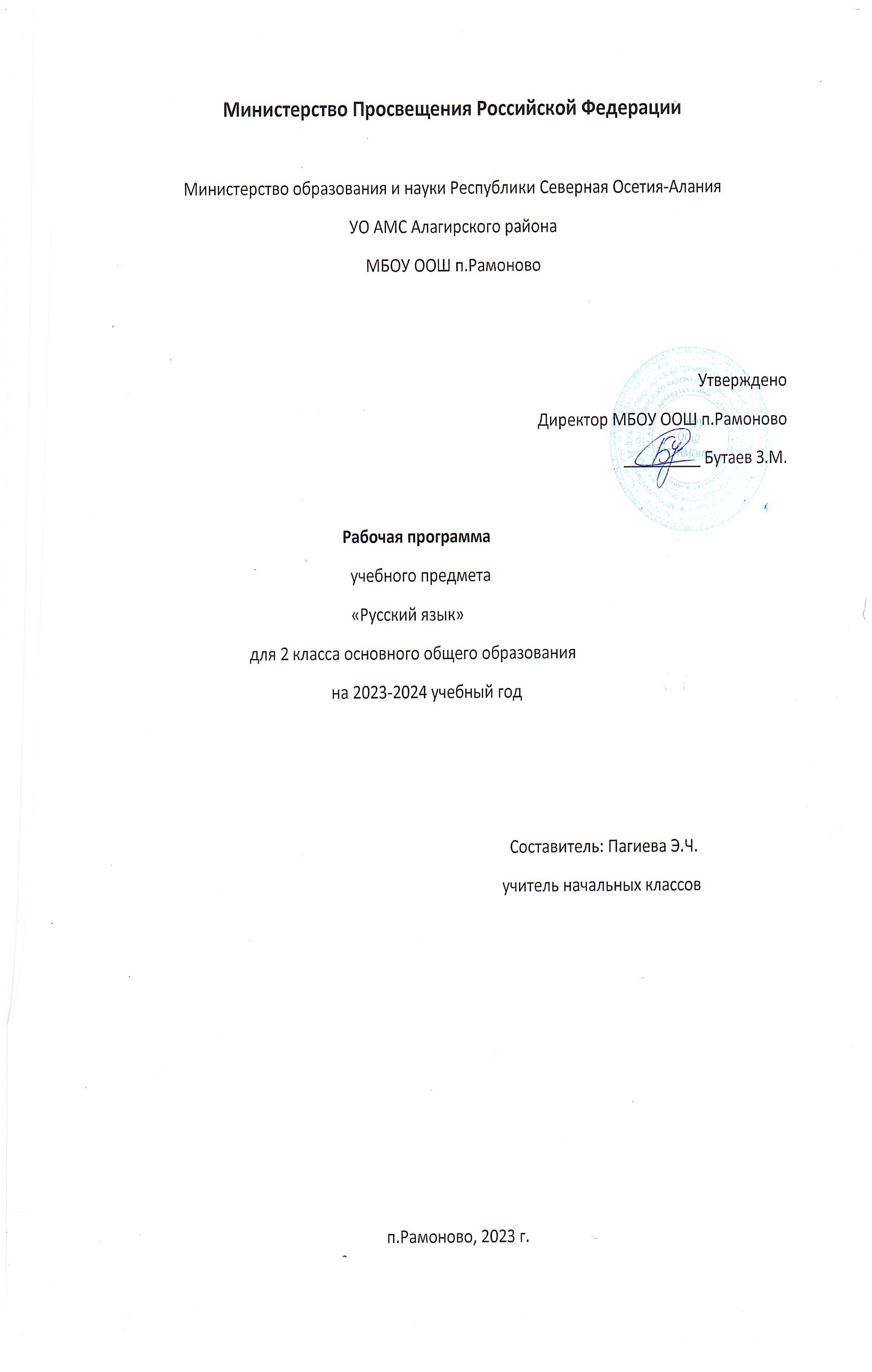 Рабочая программа курса «Русский язык» разработана на основе Федерального государственного образовательного стандарта начального общего образования, Концепции духовно-нравственного развития и воспитания личности гражданина России, планируемых результатов начального общего образования с учётом межпредметных и внутрипредметных связей, логики учебного процесса, задачи формирования у младших школьников умения учиться и на основе авторской программы Канакина В.П., Горецкий В.Г. «Русский язык. 1-4 классы», являющейся составной частью системы учебников «Школа России». ( приказ Министерства просвещения РФ от  № 286 “Об утверждении федерального государственного образовательного стандарта начального общего образования) и Программой воспитания (на основе Примерной программы воспитания, одобренной решением федерального учебно-методического объединения по общему образованию, протокол от  № 2/20).Место учебного предмета (курса) в учебном планеНа изучение предмета «Русский язык» отводится 5 часов в неделю в соответствии с базисным учебным планом. Общее количество часов – 170 часов. Целями изучения предмета «Русский язык» в начальной школе являются:• ознакомление учащихся с основными положениями науки о языке и формирование на этой основе знаково-символического восприятия и логического мышления учащихся; • формирование коммуникативной компетенции учащихся: развитие устной и письменной речи, монологической и диалогической речи, а также навыков грамотного, безошибочного письма как показателя общей культуры человека.Программа определяет ряд практических задач, решение которых обеспечит достижение основных целей изучения предмета:• развитие речи, мышления, воображения школьников, умения выбирать средства языка в соответствии с целями, задачами и условиями общения; • формирование у младших школьников первоначальных представлений о системе и структуре русского языка: лексике, фонетике, графике, орфоэпии, морфемике (состав слова), морфологии и синтаксисе;• формирование навыков культуры речи во всех её проявлениях, умений правильно писать и читать, участвовать в диалоге, составлять несложные устные монологические высказывания и письменные тексты;• воспитание позитивного эмоционально-ценностного отношения к русскому языку, чувства сопричастности к сохранению его уникальности и чистоты; пробуждение познавательного интереса к языку, стремления совершенствовать свою речь.Используемый учебно-методический комплект, включая электронные ресурсы, а также дополнительно используемые информационные ресурсы.Основная литератураДля реализации программного содержания используются следующие учебные пособия: Канакина В. П. , Горецкий В. Г. Русский язык: Учебник: 2 класс. В 2 ч. – М.: Просвещение.Рабочие тетради  (Русский язык).1. Канакина В. П.   Русский язык.  Рабочая тетрадь.  2 класс.  В 2 ч.  Ч. 1.2. Канакина В. П.   Русский язык.  Рабочая тетрадь.  2 класс.  В 2 ч.  Ч. 2.Библиографический список для учителя:Ситникова Т.Н., Яценко И. Ф., Васильева Н.Ю.. Поурочные разработки по русскому языку. 2 класс.-М.: ВАКО, 2013. – 368с.КИМы. Русский язык. 2 класс. Сост. В.А. Синякова-М.:ВАКО, 2013. -80с.Дополнительная литератураКанакина В.П., Манасова В.Н. Методическое пособие с поурочными разработками 2 класс. Книга для учителя. — М..Мультимедийные средства обучения	Единая коллекция Цифровых Образовательных Ресурсов. – Режим доступа: http://school-collection.edu.rumoodle.dist-368.ru Дистанционная школа 368Технические средства обучения и оборудование кабинетаИнтерактивный образовательный комплект в составе:короткофокусный проектордоска интерактивнаясистемный блокМФУ-монитордокумент-камераСтенд для размещения творческих работ учащихся.Стол учительский с тумбой.Ученические столы с комплектом стульевПланируемые результаты освоения изучения учебного предмета в соответствии с примерными основными образовательными программами общего образования иобразовательными программами образовательной организацииВ соответствии с Федеральным государственным образовательным стандартом данная рабочая программа обеспечивает формирование личностных, метапредметных и предметных результатов школьного курса русского языка.Личностные результаты освоения предмета:	Формирование чувства гордости за свою Родину, российский народ и историю России; осознание своей этнической и национальной принадлежности, формирование ценностей многонационального российского общества; становление гуманистических и демократических ценностных ориентаций.Формирование целостного, социально ориентированного взгляда на мир в его органичном единстве и разнообразии природы, народов, культур и религий.Формирование уважительного отношения к иному мнению, истории и культуре других народов. Овладение начальными навыками адаптации в динамично изменяющемся и развивающемся мире. Принятие и освоение социальной роли обучающегося развитие мотивов учебной деятельности и формирование личностного смысла учения.Развитие самостоятельности и личной ответственности за свои поступки, в том числе в информационной деятельности на основе представлений о нравственных нормах, социальной справедливости и свободе.    Формирование  эстетических потребностей, ценностей и чувств.Развитие	этических	чувств,	доброжелательности	и	эмоционально-нравственной отзывчивости, понимания и сопереживания чувствам других людей.Развитие навыков сотрудничества со взрослыми и сверстниками в различных социальных ситуациях, умения не создавать конфликтов и находить выходы из спорных ситуаций. Формирование установки на безопасный, здоровый образ жизни, мотивации к творческому труду, к работе на результат, бережному отношению к материальным и духовным ценностям. Основные направления воспитательной деятельности (из Стратегии развития воспитания в Российской Федерации на период до 2025 года)1. Гражданское воспитание включает:формирование активной гражданской позиции, гражданской ответственности, основанной на традиционных культурных, духовных и нравственных ценностях российского общества;развитие культуры межнационального общения;формирование приверженности идеям интернационализма, дружбы, равенства, взаимопомощи народов;воспитание уважительного отношения к национальному достоинству людей, их чувствам, религиозным убеждениям;развитие правовой и политической культуры детей, расширение конструктивного участия в принятии решений, затрагивающих их права и интересы, в том числе в различных формах самоорганизации, самоуправления, общественно значимой деятельности;развитие в детской среде ответственности, принципов коллективизма и социальной солидарности;формирование стабильной системы нравственных и смысловых установок личности, позволяющих противостоять идеологии экстремизма, национализма, ксенофобии, коррупции, дискриминации по социальным, религиозным, расовым, национальным признакам и другим негативным социальным явлениям;разработку и реализацию программ воспитания, способствующих правовой, социальной и культурной адаптации детей, в том числе детей из семей мигрантов.2. Патриотическое воспитание предусматривает:формирование российской гражданской идентичности;формирование патриотизма, чувства гордости за свою Родину, готовности к защите интересов Отечества, ответственности за будущее России на основе развития программ патриотического воспитания детей, в том числе военно- патриотического воспитания;формирование умения ориентироваться в современных общественно- политических процессах, происходящих в России и мире, а также осознанную выработку собственной позиции по отношению к ним на основе знания и осмысления истории, духовных ценностей и достижений нашей страны;
развитие уважения к таким символам государства, как герб, флаг, гимн Российской Федерации, к историческим символам и памятникам Отечества;развитие поисковой и краеведческой деятельности, детского познавательного туризма.3. Духовно-нравственное воспитание осуществляется за счет:развития у детей нравственных чувств (чести, долга, справедливости, милосердия и дружелюбия);формирования выраженной в поведении нравственной позиции, в том числе способности к сознательному выбору добра;развития сопереживания и формирования позитивного отношения к людям, в том числе к лицам с ограниченными возможностями здоровья и инвалидам;содействия формированию у детей позитивных жизненных ориентиров и планов;оказания помощи детям в выработке моделей поведения в различных трудных жизненных ситуациях, в том числе проблемных, стрессовых и конфликтных.4. Эстетическое воспитание предполагает:приобщение к уникальному российскому культурному наследию, в том числе литературному, музыкальному, художественному, театральному и кинематографическому;создание равных для всех детей возможностей доступа к культурным ценностям;воспитание уважения к культуре, языкам, традициям и обычаям народов, проживающих в Российской Федерации;приобщение к классическим и современным высокохудожественным отечественным и мировым произведениям искусства и литературы;популяризация российских культурных, нравственных и семейных ценностей;сохранение, поддержки и развитие этнических культурных традиций и народного творчества.5.  Физическое воспитание, формирование культуры здоровья и эмоционального благополучия включает:формирование ответственного отношения к своему здоровью и потребности в здоровом образе жизни;формирование системы мотивации к активному и здоровому образу жизни, занятиям физической культурой и спортом, развитие культуры здорового питания;развитие культуры безопасной жизнедеятельности, профилактику наркотической и алкогольной зависимости, табакокурения и других вредных привычек;6. Трудовое воспитание реализуется посредством:воспитания уважения к труду и людям труда, трудовым достижениям;формирования умений и навыков самообслуживания, потребности трудиться, добросовестного, ответственного и творческого отношения к разным видам трудовой деятельности, включая обучение и выполнение домашних обязанностей;развития навыков совместной работы, умения работать самостоятельно, мобилизуя необходимые ресурсы, правильно оценивая смысл и последствия своих действий;содействия профессиональному самоопределению, приобщения к социально значимой деятельности для осмысленного выбора профессии.7. Экологическое воспитание включает:развитие экологической культуры, бережного отношения к родной земле, природным богатствам России и мира;воспитание чувства ответственности за состояние природных ресурсов, умений и навыков разумного природопользования, нетерпимого отношения к действиям, приносящим вред экологии.8. Ценности научного познания подразумевает:содействие повышению привлекательности науки для подрастающего поколения, поддержку научно-технического творчества детей;создание условий для получения детьми достоверной информации о передовых достижениях и открытиях мировой и отечественной науки, повышения заинтересованности подрастающего поколения в научных познаниях об устройстве мира и общества.Метапредметные результаты освоения предмета:овладение способностью принимать и сохранять цели и задачи учебной деятельности, осуществлять поиск средств её осуществления;освоение способов решения проблем творческого и поискового характера;формирование умения планировать, контролировать и оценивать учебные действия в соответствии с поставленной задачей и условиями её реализации;освоение начальных форм познавательной и личностной рефлексии;использование знаково-символических средств представления информации для создания моделей изучаемых объектов и процессов, схем решения учебных и практических задач;активное использование речевых средств для решения коммуникативных и познавательных задач;использование различных способов поиска информации (в справочных источниках: в учебниках и других учебных пособиях, в словарях), сбора, анализа, передачи и интерпретации информации в соответствии с коммуникативными и познавательными задачами;овладение навыками осознанно строить речевое высказывание в соответствии с задачами коммуникации и составлять тексты в устной и письменной формах;овладение логическими действиями сравнения, анализа, синтеза, обобщения, классификации по родовидовым признакам, установления аналогий и причинно- следственных связей, построения рассуждений, отнесения к известным понятиям;готовность слушать собеседника и вести диалог; готовность признавать возможность существования различных точек зрения и права каждого иметь свою; излагать своё мнение и аргументировать свою точку зрения и оценку событий; определение общей цели и путей её достижения; умение договариваться о распределении функций и ролей в совместной деятельности; осуществлять взаимный контроль в совместной деятельности., овладение начальными сведениями о сущности и особенностях изучаемого объекта системы русского родного языка, осознание учащимися двух реальностей — окружающего мира и слова, отражающего этот мир во всем его многообразии, осознание единства и различия этих реальностей;овладение базовыми предметными и межпредметными понятиями, отражающими существенные связи и отношения между объектами и процессами;умение работать в материальной и информационной среде начального общего образования (в том числе с учебными моделями) в соответствии с содержанием предмета«Русский язык».Предметные результаты освоения предмета:формирование первоначальных представлений о единстве и многообразии языкового и культурного пространства России;понимание обучающимися того, что язык представляет собой явление национальной культуры и основное средство человеческого общения, осознание значения русского языка как государственного языка Российской Федерации, языка межнационального общения;сформированность позитивного отношения к правильной устной и письменной речи как показателям общей культуры и гражданской позиции человека;овладение первоначальными представлениями о нормах русского родного литературного языка (орфоэпических, лексических, грамматических, орфографических, стилистических);умение ориентироваться в целях, задачах, средствах и условиях общения, выбирать адекватные языковые средства для успешного решения коммуникативных задач; развитие мотивов, содержания и средств речевой деятельности; овладение правилами речевого этикета;умение находить, сравнивать, классифицировать, характеризовать такие языковые единицы, как звук, буква, часть слова, часть речи, член предложения, простое и сложное предложение (в объеме изученного);овладение учебными действиями с языковыми единицами и умение использовать знания для решения познавательных, практических и коммуникативных задач;умение применять орфографические правила и правила постановки знаков препинания (в объеме изученного) при записи собственных и предложенных текстов;способность проверять написанное.Планируемые результаты изучения учебного предмета.В результате изучения русского языка во втором классе дети научатся:понимать, что предложение - это основная единица речи;понимать термины «повествовательные предложения», «вопросительные предложения», «побудительные предложения»; грамматические особенности предложений,	различных по цели высказывания;различать предложения по интонации (восклицательные, невосклицательные, вопросительные);оформлять предложения в устной и письменной речи (интонация, пауза, знаки препинания: точка, вопросительный и восклицательный знаки);различать признаки текста и типы текстов (повествование, описание);различать главные члены предложения;понимать, что слова в предложении связаны по смыслу и по форме;различать словосочетание и предложение;понимать	лексическое	и	грамматическое	значение	(вопрос)	имени существительного, имени прилагательного, глагола;понимать особенности употребления в предложении имени существительного, прилагательного, глагола, предлога;понимать термины «корень слова», «однокоренные слова», «разные формы слова»;различать слабую и сильную позиции гласных и согласных в корне слова (без терминологии);использовать способы проверки обозначения на письме гласных и согласных звуков в слабой позиции в корне слова;давать фонетическую характеристику гласных и согласных звуков;понимать назначение букв Е, Ё, Ю, Я;различать деление слов на слоги и для переноса;понимать влияние ударения на смысл слова;различать звуки [и] и [й’] и буквы, их обозначающие;различать парные и непарные согласные по звонкости и глухости, по твёрдости и мягкости; обозначать мягкость согласных на письме;понимать роль разделительного мягкого знака в слове;верно употреблять прописную буквуВ результате изучения русского языка во втором классе дети учатся использовать приобретённые знания и познавательный опыт в практической деятельности и повседневной жизни для:выразительности, грамматической правильности речи, развития активного словаря;составления предложений на заданную тему;употребления в устной и письменной речи предложений, различных по цели высказывания и интонации;оформления предложений и текстов в устной и письменной речи (интонация, знак препинания);самостоятельного составления или воспроизведения и записи текстов (описание, повествование, письмо другу с элементами описания и повествования, поздравление) по вопросам, плану, иллюстрации (сюжетным иллюстрациям);орфографической грамотности речи учащихся;проверки обозначения на письме безударных гласных и парных согласных в корне слова с помощью изменения числа и подбора однокоренных слов;деления слов на слоги и переноса слов;правильного написания слов с буквой Й;обозначения мягкости согласных на письме;написания слов с гласными и согласными орфограммами в слове, с разделительным мягким знаком;употребления прописной буквы в именах собственных;работы со словарём (использование алфавита);каллиграфически правильного списывания слов, предложений, текстов без пропусков, вставок, искажений букв;письма под диктовку текстов (40-45 слов) с изученными орфограммами и пунктограммами.Формы, периодичность и порядок текущего контроля успеваемости и промежуточной аттестации обучающих  Оценивание обучающихся производится согласно «Положению о формах, периодичности и порядке текущего контроля успеваемости и промежуточной аттестации обучающихся», «Положению о порядке выставления текущих, четвертных, полугодовых, годовых и итоговых отметок».В соответствии с требованиями Стандарта, при оценке итоговых результатов освоения программы по русскому языку должны учитываться психологические возможностимладшего школьника, нервно-психические проблемы, возникающие в процессе контроля, ситуативность эмоциональных реакций ребенка.Оценивать диагностические и стандартизированные работы следует в соответствии с уровнем освоения второклассником программы по русскому языку. 70% сделанных верно заданий означает, что «стандарт выполнен».Система оценки достижения планируемых результатов изучения предмета предполагает комплексный уровневый подход к оценке результатов обучения русскому языку во втором классе. Объектом оценки предметных результатов служит способность второклассников решать учебно-познавательные и учебно-практические задачи. Оценка индивидуальных образовательных достижений ведётся «методом сложения», при котором фиксируется достижение опорного уровня и его превышение.В соответствии с требованиями Стандарта, составляющей комплекса оценки достижений являются материалы стартовой диагностики, промежуточных и итоговых стандартизированных работ по русскому языку. Остальные работы подобраны так, чтобы их совокупность демонстрировала нарастающие успешность, объём и глубину знаний, достижение более высоких уровней формируемых учебных действий.Текущий контроль по русскому языку осуществляется в письменной и в устной форме. Письменные работы для текущего контроля проводятся не реже одного раза в неделю в форме самостоятельной работы или словарного диктанта. Работы для текущего контроля состоят из нескольких однотипных заданий, с помощью которых осуществляется всесторонняя проверка только одного определенного умения. Возможно проведение письменного домашнего задания.Тематический контроль по русскому языку проводится в письменной форме. Для тематических проверок выбираются узловые вопросы программы: проверка безударных гласных в корне слова, парных согласных, определение частей речи и др. Проверочные работы позволяют проверить, например, знания правил проверки безударных гласных, главных членов предложений и др. В этом случае для обеспечения самостоятельности учащихся подбирается несколько вариантов работы, на выполнение которой отводится 5-6 минут урока.Основанием для выставления итоговой оценки знаний служат результаты наблюдений учителя за повседневной работой учеников, устного опроса, текущих, диагностических и итоговых стандартизированных контрольных работ.Основные виды письменных работ по русскому языку: списывание, диктанты (объяснительные, предупредительные, зрительные, творческие, контрольные, словарные и т.д.), обучающие изложения и сочинения. В конце года проводится итоговая комплексная проверочная работа на межпредметной основе. Одной из ее целей является оценка предметных и метапредметных результатов освоения программы по русскому языку во втором классе: способность решать учебно-практические и учебно-познавательные задачи, сформированность обобщённых способов деятельности, коммуникативных и информационных умений.2  Содержание учебного предмета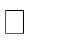 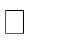 3. Поурочно-тематическое планированиеМатериально- техническое обеспечение образовательного процессаТребования к оснащению учебного процесса на уроках русского языка учитывают реальные условия работы школы и современные представления о культуре и безопасности труда обучающихся.Для работы учащимся необходимы:Печатные пособияТаблицы гигиенических требований к положению тетради, ручки, к правильной посадке.Таблицы в соответствии с основными разделами программы 2 классаСловари по русскому языку: толковый словарь, словарь фразеологизмов , морфемный словарь, словообразовательный словарь.Репродукции картинТехнические средства обученияОборудование рабочего места учителя:-Магнитная доска- Ноутбук с принтером,  на каждом ученическом столе нетбук
-Аудиомагнитофон- Интерактивная доска
-ПроекторЭкранно – звуковые пособияАудиозаписи в соответствии с программой обученияЭлектронное приложение к учебнику русского языка В.П.Канакиной, В.Г.ГорецкогоВидеофильмы , соответствующие тематике  программы по русскому языкуМультимедийные образовательные ресурсы, соответствующие тематике  программы по русскому языкуТемыВиды деятельностиНаша речь (3 ч).Язык и речь, их значение в жизни. Речь – главный способ общения людей. Язык – средство общения. Диалог и монолог.Воспроизведение и уточнение сведений о видах речи (слушание, говорение, чтение, письмо, внутренняя речь). Особенности устной, письменной и внутренней речи.Рассуждать о значении языка и речи в жизни людей, о роли русского языка в жизни и общении.Анализировать речь людей (при анализе текстов).Наблюдать за особенностями собственной речи и оценивать её. Различать устную, письменную речь и речь про себя.Работать с памяткой «Как научиться правильно списывать предложение».Текст (6ч).Текст. Сопоставление текста и отдельных предложений, не объединённых общей темой. Тема и главная мысль текста. Связь между предложениями в тексте. Заголовок. Общее представление о структуре текста и выражение её в плане. Красная строка в тексте.Отличать текст от других записей по его признакам.Осмысленно читать текст.Определять тему и главную мысль текста.Соотносить текст и заголовок.Подбирать заголовок к заданному тексту.Составлять текст по заданной теме.Выделять части текста и обосновывать правильность их выделения, заключение. Выбирать ту часть текста, которая соответствует заданной коммуникативной задаче.Передавать устно содержание прочитанного текста-образца или составленного текста.Распознавать текст-описание. Наблюдать над ролью имён прилагательных в тексте-описании.Предложение (9 ч).Предложение как единица речи. Членение речи на предложения. Роль предложений в речи. Различение предложения, словосочетания, слова. Наблюдение над значением предложений, различных по цели высказывания и интонации	(без	терминологии), интонирование предложений. Логическое ударение. Оформление предложений в устной речи и на письме в прозаических и стихотворных текстах. Пунктуационное оформление диалогической речи и соответствующая ему интонационная окраска устного диалога. Главные и второстепенные       члены       предложения.Основа     предложения.     Подлежащее     иОтличать предложение от группы слов, не составляющих предложение.Определять границы предложения в деформированном тексте.Составлять текст по заданной теме.Выделять части текста и обосновывать правильность их выделения, заключение. Выбирать ту часть текста, которая соответствует заданной коммуникативной задаче.Передавать устно содержание прочитанного текста-образца или составленного текста.Обосновывать выбор знака препинания в конце предложения. Употреблять заглавную букву в начале предложения исказуемое – главные члены предложения. Способы определения подлежащего и сказуемого в предложении. Связь слов в предложении. Упражнение в распознавании главных и второстепенных членов предложения.	Распространённые и нераспространённые		предложения. Вычленение из предложения пар слов, связанных по смыслу. Распространение предложений второстепенными членами. Составление предложений по данному подлежащему (сказуемому), из набора слов, по опорным словам, схеме, рисунку, заданной теме и их запись.необходимый знак препинания в конце предложения.Писать слова в предложении раздельно. Соблюдать в устной речи логическое (смысловое) ударение и интонацию конца предложения.Составлять предложения из слов. Составлять (устно и письменно) ответы на вопросы.Оценивать результаты выполненного задания «Проверь себя» по учебнику. Устанавливать при помощи вопросов связь слов между членами предложения.Составлять предложение издеформированных слов (слов, не связанных поСлова, слова, слова…(19 ч).Слово и его лексическое значение. Общее представление о лексическом значении слова.Слово – общее название многих однородных предметов. Тематические группы слов. Однозначные и многозначные слова. Прямое и переносное значения слов. Синонимы и антонимы. Наблюдение над употреблением в речи однозначных и многозначных слов, антонимов, синонимов, выбор нужного и точного слова, соответствующего предмету мысли. Работа со словарями учебника.Родственные слова. Однокоренные слова. Корень слова как значимая часть слова. Формирование умения распознавать однокоренные слова, отличать их от внешне сходных слов и форм слов. Упражнение в распознавании корня в слове, подборе однокоренных слов, в наблюдение над единообразным написанием корня в однокоренных словах.Слово, слог, ударение. Уточнение представлений о слове и слоге как минимальной произносительной единице, о слогообразующей роли гласной. Ударение, смыслоразличительная роль ударения. Наблюдение над разноместностью и подвижностью русского ударения. Использование свойств подвижности для проверки безударных гласных, проверяемых ударением. Совершенствование навыка определять в слове слоги, обозначать ударение, распознавать ударные и безударные слоги. Упражнение вОбъяснять лексическое значение слова.Находить в тексте незнакомые слова. Классифицировать слова по тематическим группам.Распознавать многозначные слова.Работать со страничкой длялюбознательных. Наблюдение над этимологией слова лопата.Определять значение слова по толковому словарю.Распознавать слова в прямом и переносном значенияхРаботать с толковым и орфографическим словарями.Создавать в воображении яркие словесные образы, рисуемые авторами в пейзажных зарисовках.Оценивать эстетическую сторону речевого высказывания.Распознавать среди данных пар слов синонимы.Подбирать к слову синонимы. Работать со страничкой для любознательных.Знакомитьсяс этимологией слова синоним. Работать со словарями синонимов учебника.Распознавать среди данных пар слов антонимы.Подбирать к слову антонимы. Работать со страничкой для любознательных.Знакомиться с этимологией слова антоним.правильном орфоэпическом произношении слов. Работа с орфоэпическим словарём.Перенос слов. Правила переноса слов с одной строки на другую. Упражнение в переносе слов.Работать со словарями синонимов и антонимов учебника. Подбирать заголовок к тексту.Излагать письменно содержание текста. Определять смысловое значение пословиц и соотносить их сопределенными жизненными ситуациями. Анализировать речевые высказывания с использованием в них языковых средств. Группировать однокоренные слова с разными корнями. Доказывать правильность выделения корня в однокоренных словах.Различать однокоренные слова и синонимы, однокоренные слова и слова с омонимичными корнями.Подбирать однокоренные слова кданному слову и выделять в них корень. Работать со словарём однокоренных слов учебника.Звуки и буквы (28 ч).Звуки и буквы. Уточнение представлений о звуках и буквах русского языка. Условное обозначение звуков речи. Звуко-буквенный разбор слов. Алфавит, его значение. Уточнение представлений об алфавите. Упражнение не запоминание названий букв и порядка букв в алфавите. Формирование умений располагать слова в алфавитном порядке. Алфавитное расположение      слов	в словарях, справочниках, энциклопедиях.Основные признаки гласных звуков? Их смыслоразличительная роль в слов. Соотношение гласных звуков и букв, обозначающих гласные звуки. Определение роли гласных букв в слове. Обозначение гласных звуков буквами в ударных и безударных слогах в корне однокоренных слов и форм одного и того же слова. Особенности проверяемого и проверочного слов. Способы проверки написания гласной в безударном слоге корня. Введение правила. Упражнение в обосновании способов проверки безударных гласных в корне слова, в правописании слов с безударными гласными, проверяемыми ударением. Слова с безударной гласной, непроверяемой ударением. Упражнение в написании   слов   с   безударной   гласной,проверяемой и не проверяемой ударением.Различать звуки и буквы.Осознавать   смыслоразличительную роль звуков и букв в слове. Распознавать условные обозначения звуков речи. Сопоставлять звуковое и буквенное обозначения слова. Наблюдать модели слов (звуковые и буквенные), анализировать их.Объяснять, где могут пригодиться знания об алфавите. Называть буквы правильно и располагать их в алфавитном порядке.Классифицировать буквы по сходству в их названии, по характеристике звука, который они обозначают.Определять   положение   заданной буквы в алфавите: ближе к концу, к середине, к началу, называть соседние буквы по отношению к заданной.Работать с памяткой «Алфавит». Располагать			заданные		слова		в алфавитном	порядке.	Использовать знание	алфавита	при		работе	со словарями.		Сопоставлять		случаи употребления заглавной (прописной) и строчнойбуквы в словах.Использовать правило написания имён собственных и первого слова в предложении.Находить в слове гласные звуки. Объяснять особенности гласных звуков..Общее	представление	об	орфограмме. Работа с орфографическим словарём.Правильно произносить гласные звуки. Различать гласные звуки и буквы, обозначающие гласные звуки.Работать с памяткой «Гласные звуки и буквы для их обозначения».Определять	«работу»	букв, обозначающих гласные звуки в слове. Соотносить количество звуков и букв в таких словах, как клюв, юла, поют.Объяснять	причины	разного количества звуков и букв в слове. Соотносить звуковой и буквенный состав слов (роса, якорь). Определять качественную характеристику гласного звука: гласный ударный или безударный.Работать со страничкой для любознательных. Знакомство со сведениями из истории русского языка (о букве э).Наблюдать, из каких языков пришли в нашу речь слова.Правописание буквосочетаний с шипящими звуками (23 ч).Основные признаки согласных звуков, их смыслоразличительная роль в слове. Буквы, обозначающие согласные звуки. Согласный звук й, и буква «и краткое». Двойные согласные буквы. Произношение и написание слов с двойными согласными. Твёрдые и мягкие согласные звуки, способы обозначения их на письме гласными буквами и мягким знаком. Правописание слов с мягким знаком. Буквосочетания чк, чн, щн, нч, нщ, произношение и написание слов с этими буквосочетаниями. Шипящие согласные звуки, обозначение шипящих звуков буквами. Правописание слов с сочетаниями жи–ши, ча –ща, чу – щу, чк – чн.Разделительный мягкий знак, его роль в слове. Разделительный мягкий знак, его роль в слове. Правописание слов с разделительным мягким знаком.Глухие и звонкие согласные звуки. Обозначение буквами парных по глухости- звонкости согласных звуков в конце слова и перед	согласным.	Особенности проверяемого и проверочного слов. Способы проверки написания глухих и звонких согласных в конце слова и перед согласным в корне слова. Введение правила.Определять и правильно произноситьмягкие и твёрдые согласные звуки. Объяснять, как обозначена мягкость согласных	на		письме.	Работать	с памяткой «Как подготовиться к письму по	памяти».	Планировать	учебные действия при письме по памяти.Соотносить количество звуков и букв в таких словах, как огонь, кольцо.Объяснять	причины	расхождения количества звуков и букв в этих словах. Подбирать примеры слов с мягким знаком (ь).Переносить слова с мягким знаком (паль-цы,		паль-то).		Обозначать мягкость	согласного	звука	мягким знаком на конце слова и в середине слова перед согласным (день, коньки). Работать с текстом: определять тему текста, подбирать к нему заголовок, определять части текста.Анализировать текст с целью нахождения в нём информации для от- ветов на вопросы,записывать ответы.Составлять продолжение рассказа. Писать письмо Деду Морозу.Различать непарные мягкие шипящие звуки.Упражнение в написании слов с парным по глухости – звонкости согласным в корне слова. Сопоставление правил обозначения буквами гласных в безударном слоге корня и парных по глухости – звонкости согласных в конце слова и перед согласным в корне слова. Упражнение в правописании гласных и согласных в корне однокоренных слов и форм одного  и того же слова.Упражнения в правописании слов с изученными орфограммами.Находить в словах буквосочетания чк, чн, чт, щн, нч, подбирать примеры слов с такими сочетаниямиСоблюдать в речи правильное орфоэпическое произношение слов с со- четаниями чн, чт(чтобы, скучно и др.). Работать с орфоэпическим словарём.Применять правило написания слов с буквосочетаниями чк, чн, чт, щн, нч. Определять на слух парный по глухости- звонкости согласный звук на конце слова и в корне перед согласным. Соотносить произношение и написание парного по глухости-звонкости согласного звука на конце слова и в корне перед согласным. Наблюдать над произношением слов с разделительным	ь.	Соотносить количество звуков и букв в таких словах, как семья, вьюга.Подбирать примеры слов с разделительным мягким знаком. Различать слова с мягким знаком — показателем мягкости предшествующего согласного звука и с разделительным мягким знаком.Части речи (34 ч).Слова - названия предметов, признаков предметов, действий предметов, их отнесённость к определённой части речи.Имя существительное как часть речи (ознакомление с лексическим значением имени существительного и вопросами, на которые отвечает эта часть речи). Роль имён существительных в речи. Одушевлённые и неодушевлённые имена существительные (общее представление), упражнение в их распознавании.		Собственные и нарицательные имена существительные (общее представление). Заглавная буква в именах собственных. Правописание собственных имён существительных. Число имён существительных. Изменение имён существительных по числам. Употребление имён существительных только в одном числе (ножницы, молоко). Формирование умения воспроизводить лексическое значение имён существительных, различать имена существительные в прямом и переносном	значении,	имена существительные			близкие		ипротивоположные	по	значению.Соотносить слова-названия (предметов, признаков,	действий),	вопросы,	на которые они отвечают, с частями речи. Анализировать схему «Части речи», составлять по ней сообщение.Находить в тексте части речи с опорой на признаки частей речи, пользуясь схемой.Соотносить слова-названия (предметов, признаков,	действий),	вопросы,	на которые они отвечают, с частями речи. Анализировать схему «Части речи», составлять по ней сообщение.Находить в тексте части речи с опорой на признаки частей речи, пользуясь схемой.Распознавать имя существительное среди других частей речи по обоб- щённому лексическому значению и вопросу.Различать собственные и нарицательные имена существительные, подбирать примеры таких существительных.Классифицировать	имена существительные собственные иСовершенствование навыка правописания имён существительных с изученными орфограммами.	Упражнения	в распознавании имён существительных (их признаков), в правильном употреблении их в речи, в правописании имён существительных		с	изученными орфограммами.Глагол как часть речи (ознакомление с лексическим значением глагола и вопросами, на которые отвечает эта часть речи). Роль глаголов в речи. Число глаголов. Изменение глаголов по числам. Правописание глаголов с частицей не. Упражнение в распознавании глаголов (их признаков), в правильном употреблении их в речи и в правописании глаголов с изученными орфограммами. Формирование умений воспроизводить лексическое значение глаголов, распознавать глаголы в прямом и переносном значении, глаголы близкие и противоположные по значению. Текст-повествование	(общее представление). Наблюдение над ролью глаголов в тексте-повествовании. Обучение составлению повествовательного текста.Имя прилагательное как часть речи (ознакомление с лексическим значением имени прилагательного и вопросами, на которые отвечает эта часть речи). Роль имён прилагательных в речи. Связь имени прилагательного			с		именем существительным в предложении и в словосочетании.	Единственное	и множественное число имён прилагательных. Изменение имён прилагательных по числам. Упражнение в распознавании имён прилагательных (их признаков), в правильном употреблении их в речи, в правописании имён прилагательных с изученными орфограммами. Формирование умения воспроизводить лексическое значение	имён				прилагательных, распознавать имена прилагательные в прямом и переносном значении, имена прилагательные		близкие		и противоположные по значению. Текст – описание. Наблюдение над ролью имён прилагательных в описательном тексте.Обучение составлению описательного текста.нарицательные		по	значению		и объединять их в тематические группы. Писать		с	заглавной		буквы	имена собственные.		Распознавать	глагол среди	других			частей	речи	по обобщённому лексическому значению и вопросу.Обосновывать правильность отнесения слова к глаголу. Классифицировать глаголы по вопросам.Распознавать глаголы, употреблённые в прямом и переносном значениях.Распознавать имя прилагательное среди других частей речи по обобщённому лексическому значению и вопросу.Работать со страничкой для любознательных: ознакомление с историей появления названия имя прилагательное и лексическим значением имён прилагательных. Распознавать личные место-имения (в начальной форме) среди других слов и в предложении.Различать местоимения и имена существительные. Узнавать предлоги в устной и письменной речи.Правильно употреблять предлоги в речи (прийти из школы). Различать части речи по обобщённому лексическому значению и вопросу.Обосновывать правильность отнесения слова к определённой части речи.Классифицировать слова по вопросам.Распознавать текст-рассуждение. Создавать устные и письменные тексты- рассуждения.Работать с текстом: определять тип текста, тему и главную мысль, выделять части в тексте-рассуждении, записывать текст по частям.Пользоваться		толковым, орфографическим,	орфоэпическим словарями, словарями антонимов и синонимов, словарём однокоренных слов. Находить полезную информацию в словарях, придумывать собственные задания, для выполнения которых потребуются словариМестоимение как часть речи. Общее представление о личных местоимениях. Роль местоимений в речи. Упражнение в распознавании местоимений и правильном употреблении их в речи. Текст – рассуждение (общее представление). Обучение	составлению	текста- рассуждения.Предлог как часть речи. Роль предлогов в речи. Раздельное написание наиболее распространённых предлогов с именами существительными. Упражнение в распознавании предлогов, в правильном употреблении их с именами существительными, в правописании предлогов с именами существительными.Повторение изученного за год (5 ч).Речь устная и письменная. Текст. Предложение. Главные и второстепенные члены предложения. Части речи. Звуки и буквы. Алфавит. Способы обозначения буквами гласных и согласных звуков в слове. Правописание слов с изученными орфограммами. Лексическое значение слова. Синонимы. Антонимы. Однозначные и многозначные слова. Прямое и переносное значение слов. Смысловой, звуковой, звукобуквенный анализ слов.Собирать требуемую информацию из указанных источников; фиксировать результаты разными способами; Сравнивать и обобщать информацию. Рефлексивная самооценка, умение анализировать свои действия и управлять ими, наличие мотивации к работе на результат.Творческий подход к выполнению заданий.№ Содержание( тема )Содержание( тема )Содержание( тема )Содержание( тема )Кол-вочасовКол-вочасовКол-вочасовКол-вочасовТип урока.Тип урока.Планируемые результаты (предметные)Элементы содержанияПланируемые результаты (предметные)Элементы содержанияПланируемые результаты (личностные и метапредметные) Планируемые результаты (личностные и метапредметные) Планируемые результаты (личностные и метапредметные) Планируемые результаты (личностные и метапредметные) Планируемые результаты (личностные и метапредметные) Планируемые результаты (личностные и метапредметные) Планируемые результаты (личностные и метапредметные) Планируемые результаты (личностные и метапредметные) Планируемые результаты (личностные и метапредметные) Основные направления воспитательной деятельностиОсновные направления воспитательной деятельностиДатапо плануДатапо плануДатапо плануДатафактичДатафактич№ Содержание( тема )Содержание( тема )Содержание( тема )Содержание( тема )Кол-вочасовКол-вочасовКол-вочасовКол-вочасовТип урока.Тип урока.Планируемые результаты (предметные)Элементы содержанияПланируемые результаты (предметные)Элементы содержанияЛичностные УУД              Личностные УУД              Личностные УУД              Познавательные УУД                      Регулятивные                                КоммуникативныеПознавательные УУД                      Регулятивные                                КоммуникативныеПознавательные УУД                      Регулятивные                                КоммуникативныеПознавательные УУД                      Регулятивные                                КоммуникативныеПознавательные УУД                      Регулятивные                                КоммуникативныеПознавательные УУД                      Регулятивные                                КоммуникативныеОсновные направления воспитательной деятельностиОсновные направления воспитательной деятельностиДатапо плануДатапо плануДатапо плануДатафактичДатафактичНАША РЕЧЬ (4 Ч)НАША РЕЧЬ (4 Ч)НАША РЕЧЬ (4 Ч)НАША РЕЧЬ (4 Ч)НАША РЕЧЬ (4 Ч)НАША РЕЧЬ (4 Ч)НАША РЕЧЬ (4 Ч)НАША РЕЧЬ (4 Ч)НАША РЕЧЬ (4 Ч)НАША РЕЧЬ (4 Ч)НАША РЕЧЬ (4 Ч)НАША РЕЧЬ (4 Ч)НАША РЕЧЬ (4 Ч)НАША РЕЧЬ (4 Ч)НАША РЕЧЬ (4 Ч)НАША РЕЧЬ (4 Ч)НАША РЕЧЬ (4 Ч)НАША РЕЧЬ (4 Ч)НАША РЕЧЬ (4 Ч)НАША РЕЧЬ (4 Ч)НАША РЕЧЬ (4 Ч)НАША РЕЧЬ (4 Ч)НАША РЕЧЬ (4 Ч)НАША РЕЧЬ (4 Ч)НАША РЕЧЬ (4 Ч)НАША РЕЧЬ (4 Ч)НАША РЕЧЬ (4 Ч)НАША РЕЧЬ (4 Ч)НАША РЕЧЬ (4 Ч)1.Знакомство с учебником. Какая бывает речь?Знакомство с учебником. Какая бывает речь?Знакомство с учебником. Какая бывает речь?Знакомство с учебником. Какая бывает речь?Знакомство с учебником. Какая бывает речь?1ч1ч1чУрок рефлексииУрок рефлексии Научатся ориентироваться в учебнике, узнают систему условных обозначений и правила работы с ней. Научатся ориентироваться в учебнике, узнают систему условных обозначений и правила работы с ней. Делать выводы о значении речи в жизни человека. Делать выводы о значении речи в жизни человека. Делать выводы о значении речи в жизни человека.Работать по учебнику, пользуясь условными обозначениями. Уметь договариваться и приходить к общему решению. Планировать совместно с учителем свои действия.Работать по учебнику, пользуясь условными обозначениями. Уметь договариваться и приходить к общему решению. Планировать совместно с учителем свои действия.Работать по учебнику, пользуясь условными обозначениями. Уметь договариваться и приходить к общему решению. Планировать совместно с учителем свои действия.Работать по учебнику, пользуясь условными обозначениями. Уметь договариваться и приходить к общему решению. Планировать совместно с учителем свои действия.Работать по учебнику, пользуясь условными обозначениями. Уметь договариваться и приходить к общему решению. Планировать совместно с учителем свои действия.Работать по учебнику, пользуясь условными обозначениями. Уметь договариваться и приходить к общему решению. Планировать совместно с учителем свои действия.Ценности научного познанияЦенности научного познания6.096.096.092.Что можно узнать о человеке по его речи?Что можно узнать о человеке по его речи?Что можно узнать о человеке по его речи?Что можно узнать о человеке по его речи?Что можно узнать о человеке по его речи?1ч1ч1чУрок введения новых знанийУрок введения новых знанийС помощью наглядных примеров узнают, что речь является источником информации о человеке; научатся употреблять в речи «вежливые» слова.С помощью наглядных примеров узнают, что речь является источником информации о человеке; научатся употреблять в речи «вежливые» слова. Оценивать  поступки с точки зрения общепринятых правил «доброго», «правильного» поведения. Оценивать  поступки с точки зрения общепринятых правил «доброго», «правильного» поведения. Оценивать  поступки с точки зрения общепринятых правил «доброго», «правильного» поведения.Делать выводы о значении речи в жизни человека. Анализировать и делать выводы. Обнаруживать и формулировать учебную проблему.Делать выводы о значении речи в жизни человека. Анализировать и делать выводы. Обнаруживать и формулировать учебную проблему.Делать выводы о значении речи в жизни человека. Анализировать и делать выводы. Обнаруживать и формулировать учебную проблему.Делать выводы о значении речи в жизни человека. Анализировать и делать выводы. Обнаруживать и формулировать учебную проблему.Делать выводы о значении речи в жизни человека. Анализировать и делать выводы. Обнаруживать и формулировать учебную проблему.Делать выводы о значении речи в жизни человека. Анализировать и делать выводы. Обнаруживать и формулировать учебную проблему.ГражданскоеГражданское7.097.097.093Как отличить диалог от монолога?Как отличить диалог от монолога?Как отличить диалог от монолога?Как отличить диалог от монолога?Как отличить диалог от монолога?1ч1ч1чУрок введения новых знанийУрок введения новых знанийНаучатся различать монолог от диалога и поймут осознанность их употребленияНаучатся различать монолог от диалога и поймут осознанность их употребленияОценивать  поступки с точки зрения общепринятых правил «доброго», «правильного» поведения.Оценивать  поступки с точки зрения общепринятых правил «доброго», «правильного» поведения.Оценивать  поступки с точки зрения общепринятых правил «доброго», «правильного» поведения.Различать диалог и монолог. Сотрудничать с одноклассниками при выполнении учебной задачи Аргументировать свою позициюРазличать диалог и монолог. Сотрудничать с одноклассниками при выполнении учебной задачи Аргументировать свою позициюРазличать диалог и монолог. Сотрудничать с одноклассниками при выполнении учебной задачи Аргументировать свою позициюРазличать диалог и монолог. Сотрудничать с одноклассниками при выполнении учебной задачи Аргументировать свою позициюРазличать диалог и монолог. Сотрудничать с одноклассниками при выполнении учебной задачи Аргументировать свою позициюРазличать диалог и монолог. Сотрудничать с одноклассниками при выполнении учебной задачи Аргументировать свою позициюГражданскоеГражданское8.098.098.094Входная контрольная работаВходная контрольная работаВходная контрольная работаВходная контрольная работаВходная контрольная работа1ч1ч1чУрок- контрольУрок- контрольПроверят и систематизируют знания по Проверят и систематизируют знания по Оценивать результаты своей деятельности.Оценивать результаты своей деятельности.Оценивать результаты своей деятельности.Использовать знания по теме в новых условиях Обнаруживать и ф-вать учебную проблему совместно с учителем.. Оценивать рез-ты своей деятельностиИспользовать знания по теме в новых условиях Обнаруживать и ф-вать учебную проблему совместно с учителем.. Оценивать рез-ты своей деятельностиИспользовать знания по теме в новых условиях Обнаруживать и ф-вать учебную проблему совместно с учителем.. Оценивать рез-ты своей деятельностиИспользовать знания по теме в новых условиях Обнаруживать и ф-вать учебную проблему совместно с учителем.. Оценивать рез-ты своей деятельностиИспользовать знания по теме в новых условиях Обнаруживать и ф-вать учебную проблему совместно с учителем.. Оценивать рез-ты своей деятельностиИспользовать знания по теме в новых условиях Обнаруживать и ф-вать учебную проблему совместно с учителем.. Оценивать рез-ты своей деятельностиЦенности научного познанияГражданскоеЦенности научного познанияГражданское9.099.099.09ТЕКСТ (5 Ч)ТЕКСТ (5 Ч)ТЕКСТ (5 Ч)ТЕКСТ (5 Ч)ТЕКСТ (5 Ч)ТЕКСТ (5 Ч)ТЕКСТ (5 Ч)ТЕКСТ (5 Ч)ТЕКСТ (5 Ч)ТЕКСТ (5 Ч)ТЕКСТ (5 Ч)ТЕКСТ (5 Ч)ТЕКСТ (5 Ч)ТЕКСТ (5 Ч)ТЕКСТ (5 Ч)ТЕКСТ (5 Ч)ТЕКСТ (5 Ч)ТЕКСТ (5 Ч)ТЕКСТ (5 Ч)ТЕКСТ (5 Ч)ТЕКСТ (5 Ч)ТЕКСТ (5 Ч)ТЕКСТ (5 Ч)ТЕКСТ (5 Ч)ТЕКСТ (5 Ч)ТЕКСТ (5 Ч)ТЕКСТ (5 Ч)ТЕКСТ (5 Ч)ТЕКСТ (5 Ч)5Что такое текст?Что такое текст?Что такое текст?Что такое текст?Что такое текст?1ч1ч1чУрок рефлексииУрок рефлексииПовторят признаки текста. Научатся определять тему текста.Повторят признаки текста. Научатся определять тему текста.Осознание роли языка и речи в жизни человека.Осознание роли языка и речи в жизни человека.Осознание роли языка и речи в жизни человека.Различать предложение и группу предложений. Аргументировать свою позицию Соотносить результат своей деятельности с целью и оценивать егоРазличать предложение и группу предложений. Аргументировать свою позицию Соотносить результат своей деятельности с целью и оценивать егоРазличать предложение и группу предложений. Аргументировать свою позицию Соотносить результат своей деятельности с целью и оценивать егоРазличать предложение и группу предложений. Аргументировать свою позицию Соотносить результат своей деятельности с целью и оценивать егоРазличать предложение и группу предложений. Аргументировать свою позицию Соотносить результат своей деятельности с целью и оценивать егоРазличать предложение и группу предложений. Аргументировать свою позицию Соотносить результат своей деятельности с целью и оценивать егоЭкологическоеЭкологическое10.0910.0910.096Что такое тема и главная мысль текста?Что такое тема и главная мысль текста?Что такое тема и главная мысль текста?Что такое тема и главная мысль текста?Что такое тема и главная мысль текста?1ч1ч1чУрок введения новых знанийУрок введения новых знанийНаучатся определять тему и главную мысль текста.Научатся определять тему и главную мысль текста.Осознание роли языка и речи в жизни человека.Осознание роли языка и речи в жизни человека.Осознание роли языка и речи в жизни человека.Определять тему, главную мысль текста. Уметь приходить к общему решению Способность к мобилизации сил и энергии, к волевому усилию, к преодолению трудностей.Определять тему, главную мысль текста. Уметь приходить к общему решению Способность к мобилизации сил и энергии, к волевому усилию, к преодолению трудностей.Определять тему, главную мысль текста. Уметь приходить к общему решению Способность к мобилизации сил и энергии, к волевому усилию, к преодолению трудностей.Определять тему, главную мысль текста. Уметь приходить к общему решению Способность к мобилизации сил и энергии, к волевому усилию, к преодолению трудностей.Определять тему, главную мысль текста. Уметь приходить к общему решению Способность к мобилизации сил и энергии, к волевому усилию, к преодолению трудностей.Определять тему, главную мысль текста. Уметь приходить к общему решению Способность к мобилизации сил и энергии, к волевому усилию, к преодолению трудностей.ЭкологическоеДуховно-нравственноеЭкологическоеДуховно-нравственное13.0913.0913.097Части текста.Части текста.Части текста.Части текста.Части текста.1ч1ч1чУрок введения новых знанийУрок введения новых знанийНаучатся выделять в тексте начало, основную часть и концовку.Научатся выделять в тексте начало, основную часть и концовку.Установление учащимися связи между целью учебной деятельности и её мотивом.Установление учащимися связи между целью учебной деятельности и её мотивом.Установление учащимися связи между целью учебной деятельности и её мотивом.Выделять части текста. Обнаруживать и формулировать учебную проблему совместно с учителем. Волевая саморегуляция. Прогнозирование результата.Выделять части текста. Обнаруживать и формулировать учебную проблему совместно с учителем. Волевая саморегуляция. Прогнозирование результата.Выделять части текста. Обнаруживать и формулировать учебную проблему совместно с учителем. Волевая саморегуляция. Прогнозирование результата.Выделять части текста. Обнаруживать и формулировать учебную проблему совместно с учителем. Волевая саморегуляция. Прогнозирование результата.Выделять части текста. Обнаруживать и формулировать учебную проблему совместно с учителем. Волевая саморегуляция. Прогнозирование результата.Выделять части текста. Обнаруживать и формулировать учебную проблему совместно с учителем. Волевая саморегуляция. Прогнозирование результата.Духовно-нравственноеДуховно-нравственное14.0914.0914.098Диктант по теме «Текст»Диктант по теме «Текст»Диктант по теме «Текст»Диктант по теме «Текст»Диктант по теме «Текст»1ч1ч1чУрок- контрольУрок- контрольПроверят умения самостоятельно работать, оформлять предложение, писать слова с сочетаниями ЖИ – ШИ, ЧА – ЩА, ЧУ – ЩУ.Проверят умения самостоятельно работать, оформлять предложение, писать слова с сочетаниями ЖИ – ШИ, ЧА – ЩА, ЧУ – ЩУ.Установление учащимися связи между целью учебной деятельности и её мотивом.Установление учащимися связи между целью учебной деятельности и её мотивом.Установление учащимися связи между целью учебной деятельности и её мотивом.Самостоятельно анализировать слово и выбирать нужный вариант его описания. Умение слушать и понимать речь других. Осознание качества и уровня усвоения материала, оценка результатов работы.Самостоятельно анализировать слово и выбирать нужный вариант его описания. Умение слушать и понимать речь других. Осознание качества и уровня усвоения материала, оценка результатов работы.Самостоятельно анализировать слово и выбирать нужный вариант его описания. Умение слушать и понимать речь других. Осознание качества и уровня усвоения материала, оценка результатов работы.Самостоятельно анализировать слово и выбирать нужный вариант его описания. Умение слушать и понимать речь других. Осознание качества и уровня усвоения материала, оценка результатов работы.Самостоятельно анализировать слово и выбирать нужный вариант его описания. Умение слушать и понимать речь других. Осознание качества и уровня усвоения материала, оценка результатов работы.Самостоятельно анализировать слово и выбирать нужный вариант его описания. Умение слушать и понимать речь других. Осознание качества и уровня усвоения материала, оценка результатов работы.ГражданскоеГражданское15.0915.0915.099Работа над ошибками.Работа над ошибками.Работа над ошибками.Работа над ошибками.Работа над ошибками.1ч1ч1чУрок рефлексииУрок рефлексииНаучатся исправлять ошибки, и разовьют  орфогр зоркость.Научатся исправлять ошибки, и разовьют  орфогр зоркость.Установление учащимися связи между целью учебной деятельности и её мотивом.Установление учащимися связи между целью учебной деятельности и её мотивом.Установление учащимися связи между целью учебной деятельности и её мотивом.Осознание качества и уровня усвоения материала, оценка результатов работы.Осознание качества и уровня усвоения материала, оценка результатов работы.Осознание качества и уровня усвоения материала, оценка результатов работы.Осознание качества и уровня усвоения материала, оценка результатов работы.Осознание качества и уровня усвоения материала, оценка результатов работы.Осознание качества и уровня усвоения материала, оценка результатов работы.Ценности научного познанияЦенности научного познания16.0916.0916.09ПРЕДЛОЖЕНИЕ (12 Ч)ПРЕДЛОЖЕНИЕ (12 Ч)ПРЕДЛОЖЕНИЕ (12 Ч)ПРЕДЛОЖЕНИЕ (12 Ч)ПРЕДЛОЖЕНИЕ (12 Ч)ПРЕДЛОЖЕНИЕ (12 Ч)ПРЕДЛОЖЕНИЕ (12 Ч)ПРЕДЛОЖЕНИЕ (12 Ч)ПРЕДЛОЖЕНИЕ (12 Ч)ПРЕДЛОЖЕНИЕ (12 Ч)ПРЕДЛОЖЕНИЕ (12 Ч)ПРЕДЛОЖЕНИЕ (12 Ч)ПРЕДЛОЖЕНИЕ (12 Ч)ПРЕДЛОЖЕНИЕ (12 Ч)ПРЕДЛОЖЕНИЕ (12 Ч)ПРЕДЛОЖЕНИЕ (12 Ч)ПРЕДЛОЖЕНИЕ (12 Ч)ПРЕДЛОЖЕНИЕ (12 Ч)ПРЕДЛОЖЕНИЕ (12 Ч)ПРЕДЛОЖЕНИЕ (12 Ч)ПРЕДЛОЖЕНИЕ (12 Ч)ПРЕДЛОЖЕНИЕ (12 Ч)ПРЕДЛОЖЕНИЕ (12 Ч)ПРЕДЛОЖЕНИЕ (12 Ч)ПРЕДЛОЖЕНИЕ (12 Ч)ПРЕДЛОЖЕНИЕ (12 Ч)ПРЕДЛОЖЕНИЕ (12 Ч)ПРЕДЛОЖЕНИЕ (12 Ч)ПРЕДЛОЖЕНИЕ (12 Ч)1010Что такое предложение?Что такое предложение?Что такое предложение?Что такое предложение?1ч1ч1чУрок рефлексииУрок рефлексииНаучатся определять признаки предложения, правила постановки знаков препинания в конце предложения.Научатся определять признаки предложения, правила постановки знаков препинания в конце предложения.Осознание роли языка и речи в жизни человека.Осознание роли языка и речи в жизни человека.Осознание роли языка и речи в жизни человека.Различать группу предложения и группу слов, оформлять предложение на письме. Обнаруживать и формулировать учебную проблему совместно с учителем. Умение высказывать своё предположение на основе работы с материалом учебникаРазличать группу предложения и группу слов, оформлять предложение на письме. Обнаруживать и формулировать учебную проблему совместно с учителем. Умение высказывать своё предположение на основе работы с материалом учебникаРазличать группу предложения и группу слов, оформлять предложение на письме. Обнаруживать и формулировать учебную проблему совместно с учителем. Умение высказывать своё предположение на основе работы с материалом учебникаРазличать группу предложения и группу слов, оформлять предложение на письме. Обнаруживать и формулировать учебную проблему совместно с учителем. Умение высказывать своё предположение на основе работы с материалом учебникаРазличать группу предложения и группу слов, оформлять предложение на письме. Обнаруживать и формулировать учебную проблему совместно с учителем. Умение высказывать своё предположение на основе работы с материалом учебникаРазличать группу предложения и группу слов, оформлять предложение на письме. Обнаруживать и формулировать учебную проблему совместно с учителем. Умение высказывать своё предположение на основе работы с материалом учебникаПатриотическоеПатриотическое17.0917.0917.091111Как из слов составить предложение?Как из слов составить предложение?Как из слов составить предложение?Как из слов составить предложение?1ч1ч1чУрок введения новых знанийУрок введения новых знанийНаучатся составлять из слов предложение, находить главное по смыслу слово в предложении.Научатся составлять из слов предложение, находить главное по смыслу слово в предложении.Осознание роли языка и речи в жизни человека.Осознание роли языка и речи в жизни человека.Осознание роли языка и речи в жизни человека.Составлять предложения, читать их, делать логическое ударение. Сотрудничество с учителем и сверстниками. Анализировать, делать выводы, сравнивать.Составлять предложения, читать их, делать логическое ударение. Сотрудничество с учителем и сверстниками. Анализировать, делать выводы, сравнивать.Составлять предложения, читать их, делать логическое ударение. Сотрудничество с учителем и сверстниками. Анализировать, делать выводы, сравнивать.Составлять предложения, читать их, делать логическое ударение. Сотрудничество с учителем и сверстниками. Анализировать, делать выводы, сравнивать.Составлять предложения, читать их, делать логическое ударение. Сотрудничество с учителем и сверстниками. Анализировать, делать выводы, сравнивать.Составлять предложения, читать их, делать логическое ударение. Сотрудничество с учителем и сверстниками. Анализировать, делать выводы, сравнивать.ГражданскоеЭкологическоеГражданскоеЭкологическое20.0920.0920.091212Контрольное списывание.Контрольное списывание.Контрольное списывание.Контрольное списывание.1ч1ч1чУрок – контроль Урок – контроль Проверят умение грамотно списывать, и каллиграфически писать.Проверят умение грамотно списывать, и каллиграфически писать.Осознание роли языка и речи в жизни человека.Осознание роли языка и речи в жизни человека.Осознание роли языка и речи в жизни человека.Списывать текст, проговаривать его по слогам. Умение с достаточной полнотой и точностью выражать свои мысли . Принимать и сохранять учебную задачуСписывать текст, проговаривать его по слогам. Умение с достаточной полнотой и точностью выражать свои мысли . Принимать и сохранять учебную задачуСписывать текст, проговаривать его по слогам. Умение с достаточной полнотой и точностью выражать свои мысли . Принимать и сохранять учебную задачуСписывать текст, проговаривать его по слогам. Умение с достаточной полнотой и точностью выражать свои мысли . Принимать и сохранять учебную задачуСписывать текст, проговаривать его по слогам. Умение с достаточной полнотой и точностью выражать свои мысли . Принимать и сохранять учебную задачуСписывать текст, проговаривать его по слогам. Умение с достаточной полнотой и точностью выражать свои мысли . Принимать и сохранять учебную задачуТрудовоеТрудовое21.0921.0921.091313Что такое главные члены предложения?Что такое главные члены предложения?Что такое главные члены предложения?Что такое главные члены предложения?1ч1ч1чУрок введения новых знанийУрок введения новых знанийПознакомятся с терминами «главные члены», «основа предложения»; научатся находить главные члены предложения и его основу.Познакомятся с терминами «главные члены», «основа предложения»; научатся находить главные члены предложения и его основу.Установление учащимися связи между целью учебной деятельности и её мотивом.Установление учащимися связи между целью учебной деятельности и её мотивом.Установление учащимися связи между целью учебной деятельности и её мотивом.Находить основу и второстепенные члены предложения. Умение слушать и понимать речь других. Умение высказывать своё предположение на основе работы с материалом учебника.Находить основу и второстепенные члены предложения. Умение слушать и понимать речь других. Умение высказывать своё предположение на основе работы с материалом учебника.Находить основу и второстепенные члены предложения. Умение слушать и понимать речь других. Умение высказывать своё предположение на основе работы с материалом учебника.Находить основу и второстепенные члены предложения. Умение слушать и понимать речь других. Умение высказывать своё предположение на основе работы с материалом учебника.Находить основу и второстепенные члены предложения. Умение слушать и понимать речь других. Умение высказывать своё предположение на основе работы с материалом учебника.Находить основу и второстепенные члены предложения. Умение слушать и понимать речь других. Умение высказывать своё предположение на основе работы с материалом учебника.ГражданскоеГражданское22.0922.0922.091414Что такое второстепенные члены предложения?Что такое второстепенные члены предложения?Что такое второстепенные члены предложения?Что такое второстепенные члены предложения?1ч1ч1чУрок введения новых знанийУрок введения новых знанийПознакомятся с термином «второстепенные члены предложения»; научатся находить второстепенные члены предложения.Познакомятся с термином «второстепенные члены предложения»; научатся находить второстепенные члены предложения.Установление учащимися связи между целью учебной деятельности и её мотивом.Установление учащимися связи между целью учебной деятельности и её мотивом.Установление учащимися связи между целью учебной деятельности и её мотивом.Находить второстепенные члены предложения, дополнять основу второстепенными членами. Умение работать в паре, группе; выполнять различные роли (лидера, исполнителя) Способность к мобилизации сил и энергии, к волевому усилию, к преодолению трудностей.Находить второстепенные члены предложения, дополнять основу второстепенными членами. Умение работать в паре, группе; выполнять различные роли (лидера, исполнителя) Способность к мобилизации сил и энергии, к волевому усилию, к преодолению трудностей.Находить второстепенные члены предложения, дополнять основу второстепенными членами. Умение работать в паре, группе; выполнять различные роли (лидера, исполнителя) Способность к мобилизации сил и энергии, к волевому усилию, к преодолению трудностей.Находить второстепенные члены предложения, дополнять основу второстепенными членами. Умение работать в паре, группе; выполнять различные роли (лидера, исполнителя) Способность к мобилизации сил и энергии, к волевому усилию, к преодолению трудностей.Находить второстепенные члены предложения, дополнять основу второстепенными членами. Умение работать в паре, группе; выполнять различные роли (лидера, исполнителя) Способность к мобилизации сил и энергии, к волевому усилию, к преодолению трудностей.Находить второстепенные члены предложения, дополнять основу второстепенными членами. Умение работать в паре, группе; выполнять различные роли (лидера, исполнителя) Способность к мобилизации сил и энергии, к волевому усилию, к преодолению трудностей.Духовно-нравственноеДуховно-нравственное23.0923.0923.091515Подлежащее и сказуемое – главные члены предложения.Подлежащее и сказуемое – главные члены предложения.Подлежащее и сказуемое – главные члены предложения.Подлежащее и сказуемое – главные члены предложения.1ч1ч1чУрок введения новых знанийУрок введения новых знанийПознакомятся  с терминами «подлежащее» и «сказуемое»; научатся находить подлежащее и сказуемое в предложении.Познакомятся  с терминами «подлежащее» и «сказуемое»; научатся находить подлежащее и сказуемое в предложении.Осознание роли языка и речи в жизни человека.Осознание роли языка и речи в жизни человека.Осознание роли языка и речи в жизни человека.Находить главные члены предложения. Умение работать в паре, группе; Прогнозирование – предвосхищение результата и уровня усвоения знаний.Находить главные члены предложения. Умение работать в паре, группе; Прогнозирование – предвосхищение результата и уровня усвоения знаний.Находить главные члены предложения. Умение работать в паре, группе; Прогнозирование – предвосхищение результата и уровня усвоения знаний.Находить главные члены предложения. Умение работать в паре, группе; Прогнозирование – предвосхищение результата и уровня усвоения знаний.Находить главные члены предложения. Умение работать в паре, группе; Прогнозирование – предвосхищение результата и уровня усвоения знаний.Находить главные члены предложения. Умение работать в паре, группе; Прогнозирование – предвосхищение результата и уровня усвоения знаний.Духовно-нравственноеДуховно-нравственное24.0924.0924.091616Что такое распространённые и нераспространённые члены предложения?Что такое распространённые и нераспространённые члены предложения?Что такое распространённые и нераспространённые члены предложения?Что такое распространённые и нераспространённые члены предложения?1ч1ч1чУрок введения новых знанийУрок введения новых знанийПознакомятся с понятиями «и распространённое» и «нераспространённое» предложение; научатся находить в предложении подлежащее и сказуемое. Познакомятся с понятиями «и распространённое» и «нераспространённое» предложение; научатся находить в предложении подлежащее и сказуемое. Установление учащимися связи между целью учебной деятельности и её мотивом.Установление учащимися связи между целью учебной деятельности и её мотивом.Установление учащимися связи между целью учебной деятельности и её мотивом.Различать распространённые и нераспространённые предложения. Умение слушать и понимать речь других. Планирование – определение последовательности промежуточных целей с учётом конечного результата.Различать распространённые и нераспространённые предложения. Умение слушать и понимать речь других. Планирование – определение последовательности промежуточных целей с учётом конечного результата.Различать распространённые и нераспространённые предложения. Умение слушать и понимать речь других. Планирование – определение последовательности промежуточных целей с учётом конечного результата.Различать распространённые и нераспространённые предложения. Умение слушать и понимать речь других. Планирование – определение последовательности промежуточных целей с учётом конечного результата.Различать распространённые и нераспространённые предложения. Умение слушать и понимать речь других. Планирование – определение последовательности промежуточных целей с учётом конечного результата.Различать распространённые и нераспространённые предложения. Умение слушать и понимать речь других. Планирование – определение последовательности промежуточных целей с учётом конечного результата.Духовно-нравственноеДуховно-нравственное27. 0927. 0927. 091717Как установить связь слов  в предложении?Как установить связь слов  в предложении?Как установить связь слов  в предложении?Как установить связь слов  в предложении?1ч1ч1чУрок введения новых знанийУрок введения новых знанийНаучатся задавать вопросы к словам в предложении.Научатся задавать вопросы к словам в предложении.Осознание роли языка и речи в жизни человека.Осознание роли языка и речи в жизни человека.Осознание роли языка и речи в жизни человека.Устанавливать связь слов в предложении, ставить вопрос от главного к зависимому. Умение оформлять свои мысли в устной и письменной форме Умение проговаривать последовательность действий на уроке.Устанавливать связь слов в предложении, ставить вопрос от главного к зависимому. Умение оформлять свои мысли в устной и письменной форме Умение проговаривать последовательность действий на уроке.Устанавливать связь слов в предложении, ставить вопрос от главного к зависимому. Умение оформлять свои мысли в устной и письменной форме Умение проговаривать последовательность действий на уроке.Устанавливать связь слов в предложении, ставить вопрос от главного к зависимому. Умение оформлять свои мысли в устной и письменной форме Умение проговаривать последовательность действий на уроке.Устанавливать связь слов в предложении, ставить вопрос от главного к зависимому. Умение оформлять свои мысли в устной и письменной форме Умение проговаривать последовательность действий на уроке.Устанавливать связь слов в предложении, ставить вопрос от главного к зависимому. Умение оформлять свои мысли в устной и письменной форме Умение проговаривать последовательность действий на уроке.ЭкологическоеЭкологическое28.0928.0928.091818Развитие речи. Обучающее сочинение по картине.Развитие речи. Обучающее сочинение по картине.Развитие речи. Обучающее сочинение по картине.Развитие речи. Обучающее сочинение по картине.1ч1ч1чУрок развития речиУрок развития речиНаучатся письменно излагать свои мысли.Научатся письменно излагать свои мысли.Умение осознавать роль языка и речи в жизни людей.Умение осознавать роль языка и речи в жизни людей.Умение осознавать роль языка и речи в жизни людей. правильно строить предложения, излагая свои мысли. Умение с достаточной полнотой и точностью выражать свои мысли . Умение определять  и формулировать цель деятельности на уроке. правильно строить предложения, излагая свои мысли. Умение с достаточной полнотой и точностью выражать свои мысли . Умение определять  и формулировать цель деятельности на уроке. правильно строить предложения, излагая свои мысли. Умение с достаточной полнотой и точностью выражать свои мысли . Умение определять  и формулировать цель деятельности на уроке. правильно строить предложения, излагая свои мысли. Умение с достаточной полнотой и точностью выражать свои мысли . Умение определять  и формулировать цель деятельности на уроке. правильно строить предложения, излагая свои мысли. Умение с достаточной полнотой и точностью выражать свои мысли . Умение определять  и формулировать цель деятельности на уроке. правильно строить предложения, излагая свои мысли. Умение с достаточной полнотой и точностью выражать свои мысли . Умение определять  и формулировать цель деятельности на уроке.ЭстетическоеЭкологическоеЭстетическоеЭкологическое29.0929.0929.091919Анализ сочинений.Анализ сочинений.Анализ сочинений.Анализ сочинений.1ч1ч1чУрок рефлексииУрок рефлексииНаучатся выполнять работу над ошибками, допущенными в сочинении; проверять знания по теме «Предложение».Научатся выполнять работу над ошибками, допущенными в сочинении; проверять знания по теме «Предложение».Осознание роли языка и речи в жизни человека.Осознание роли языка и речи в жизни человека.Осознание роли языка и речи в жизни человека.Находить, анализировать и исправлять свои ошибки. Умение слушать и понимать речь других Делать выводы, сравнивать..Находить, анализировать и исправлять свои ошибки. Умение слушать и понимать речь других Делать выводы, сравнивать..Находить, анализировать и исправлять свои ошибки. Умение слушать и понимать речь других Делать выводы, сравнивать..Находить, анализировать и исправлять свои ошибки. Умение слушать и понимать речь других Делать выводы, сравнивать..Находить, анализировать и исправлять свои ошибки. Умение слушать и понимать речь других Делать выводы, сравнивать..Находить, анализировать и исправлять свои ошибки. Умение слушать и понимать речь других Делать выводы, сравнивать..Трудовое Трудовое 30.0930.0930.092020Контрольный диктант по теме «Предложение»Контрольный диктант по теме «Предложение»Контрольный диктант по теме «Предложение»Контрольный диктант по теме «Предложение»1ч1ч1чУрок – контрольУрок – контрольНаучатся писать слова с орфограммами, правильно оформлять работу.Научатся писать слова с орфограммами, правильно оформлять работу.Осознание роли языка и речи в жизни человека.Осознание роли языка и речи в жизни человека.Осознание роли языка и речи в жизни человека.замечать и правильно записывать слова с орфограммами Умение слушать и понимать речь других. Способность к мобилизации сил и энергии, к волевому усилию, к преодолению трудностей.замечать и правильно записывать слова с орфограммами Умение слушать и понимать речь других. Способность к мобилизации сил и энергии, к волевому усилию, к преодолению трудностей.замечать и правильно записывать слова с орфограммами Умение слушать и понимать речь других. Способность к мобилизации сил и энергии, к волевому усилию, к преодолению трудностей.замечать и правильно записывать слова с орфограммами Умение слушать и понимать речь других. Способность к мобилизации сил и энергии, к волевому усилию, к преодолению трудностей.замечать и правильно записывать слова с орфограммами Умение слушать и понимать речь других. Способность к мобилизации сил и энергии, к волевому усилию, к преодолению трудностей.замечать и правильно записывать слова с орфограммами Умение слушать и понимать речь других. Способность к мобилизации сил и энергии, к волевому усилию, к преодолению трудностей.ТрудовоеТрудовое1.101.101.102121Работа над ошибками.Работа над ошибками.Работа над ошибками.Работа над ошибками.1ч1ч1чУрок рефлексииУрок рефлексииНаучатся классифицировать и исправлять ошибки.Научатся классифицировать и исправлять ошибки.Установление учащимися связи между целью учебной деятельности и её мотивом.Установление учащимися связи между целью учебной деятельности и её мотивом.Установление учащимися связи между целью учебной деятельности и её мотивом.Классифицировать ошибки по орфограммам. Умение аргументировать своё предположение. Оценка результатов работы.Классифицировать ошибки по орфограммам. Умение аргументировать своё предположение. Оценка результатов работы.Классифицировать ошибки по орфограммам. Умение аргументировать своё предположение. Оценка результатов работы.Классифицировать ошибки по орфограммам. Умение аргументировать своё предположение. Оценка результатов работы.Классифицировать ошибки по орфограммам. Умение аргументировать своё предположение. Оценка результатов работы.Классифицировать ошибки по орфограммам. Умение аргументировать своё предположение. Оценка результатов работы.Духовно-нравственноеДуховно-нравственное4.104.104.10СЛОВА, СЛОВА, СЛОВА…(22 Ч)СЛОВА, СЛОВА, СЛОВА…(22 Ч)СЛОВА, СЛОВА, СЛОВА…(22 Ч)СЛОВА, СЛОВА, СЛОВА…(22 Ч)СЛОВА, СЛОВА, СЛОВА…(22 Ч)СЛОВА, СЛОВА, СЛОВА…(22 Ч)СЛОВА, СЛОВА, СЛОВА…(22 Ч)СЛОВА, СЛОВА, СЛОВА…(22 Ч)СЛОВА, СЛОВА, СЛОВА…(22 Ч)СЛОВА, СЛОВА, СЛОВА…(22 Ч)СЛОВА, СЛОВА, СЛОВА…(22 Ч)СЛОВА, СЛОВА, СЛОВА…(22 Ч)СЛОВА, СЛОВА, СЛОВА…(22 Ч)СЛОВА, СЛОВА, СЛОВА…(22 Ч)СЛОВА, СЛОВА, СЛОВА…(22 Ч)СЛОВА, СЛОВА, СЛОВА…(22 Ч)СЛОВА, СЛОВА, СЛОВА…(22 Ч)СЛОВА, СЛОВА, СЛОВА…(22 Ч)СЛОВА, СЛОВА, СЛОВА…(22 Ч)СЛОВА, СЛОВА, СЛОВА…(22 Ч)СЛОВА, СЛОВА, СЛОВА…(22 Ч)СЛОВА, СЛОВА, СЛОВА…(22 Ч)СЛОВА, СЛОВА, СЛОВА…(22 Ч)СЛОВА, СЛОВА, СЛОВА…(22 Ч)СЛОВА, СЛОВА, СЛОВА…(22 Ч)СЛОВА, СЛОВА, СЛОВА…(22 Ч)СЛОВА, СЛОВА, СЛОВА…(22 Ч)СЛОВА, СЛОВА, СЛОВА…(22 Ч)СЛОВА, СЛОВА, СЛОВА…(22 Ч)22232223Что такое лексическое значение слова?Что такое лексическое значение слова?Что такое лексическое значение слова?Что такое лексическое значение слова?2чУрок введения новых знанийУрок введения новых знанийУрок введения новых знанийУрок введения новых знанийПознакомятся с понятием « лексическое значение слова».Познакомятся с понятием « лексическое значение слова».Осознание роли языка и речи в жизни человека.Осознание роли языка и речи в жизни человека.Осознание роли языка и речи в жизни человека.Определять лексическое значение слов. Управление поведением партнёра – контроль, коррекция, оценка его действий. Прогнозирование результата. Осознание качества и уровня усвоения материала.Определять лексическое значение слов. Управление поведением партнёра – контроль, коррекция, оценка его действий. Прогнозирование результата. Осознание качества и уровня усвоения материала.Определять лексическое значение слов. Управление поведением партнёра – контроль, коррекция, оценка его действий. Прогнозирование результата. Осознание качества и уровня усвоения материала.Определять лексическое значение слов. Управление поведением партнёра – контроль, коррекция, оценка его действий. Прогнозирование результата. Осознание качества и уровня усвоения материала.Определять лексическое значение слов. Управление поведением партнёра – контроль, коррекция, оценка его действий. Прогнозирование результата. Осознание качества и уровня усвоения материала.Определять лексическое значение слов. Управление поведением партнёра – контроль, коррекция, оценка его действий. Прогнозирование результата. Осознание качества и уровня усвоения материала.Ценности научного познанияЦенности научного познания5.106.105.106.105.106.102424Что такое однозначные и многозначные слова?Что такое однозначные и многозначные слова?Что такое однозначные и многозначные слова?Что такое однозначные и многозначные слова?1чУрок введения новых знанийУрок введения новых знанийУрок введения новых знанийУрок введения новых знанийПознакомятся  с понятием «многозначные слова»; развивать речь; пополнять словарный запас учащихся.Познакомятся  с понятием «многозначные слова»; развивать речь; пополнять словарный запас учащихся.Осознание роли языка и речи в жизни человека.Осознание роли языка и речи в жизни человека.Осознание роли языка и речи в жизни человека.Различать однозначные и многозначные слова. Умение слушать и понимать речь других. Контроль в форме сличения способа действия и его результата.Различать однозначные и многозначные слова. Умение слушать и понимать речь других. Контроль в форме сличения способа действия и его результата.Различать однозначные и многозначные слова. Умение слушать и понимать речь других. Контроль в форме сличения способа действия и его результата.Различать однозначные и многозначные слова. Умение слушать и понимать речь других. Контроль в форме сличения способа действия и его результата.Различать однозначные и многозначные слова. Умение слушать и понимать речь других. Контроль в форме сличения способа действия и его результата.Различать однозначные и многозначные слова. Умение слушать и понимать речь других. Контроль в форме сличения способа действия и его результата.Духовно-нравственноеДуховно-нравственное7.107.107.102525Что такое прямое и переносное значение многозначных слов?Что такое прямое и переносное значение многозначных слов?Что такое прямое и переносное значение многозначных слов?Что такое прямое и переносное значение многозначных слов?1чУрок введения новых знанийУрок введения новых знанийУрок введения новых знанийУрок введения новых знанийПознакомятся с понятиями « прямое» и «переносное» значение слова; развивать речь; пополнять словарный запас учащихся.Познакомятся с понятиями « прямое» и «переносное» значение слова; развивать речь; пополнять словарный запас учащихся.Установление учащимися связи между целью учебной деятельности и её мотивом.Установление учащимися связи между целью учебной деятельности и её мотивом.Установление учащимися связи между целью учебной деятельности и её мотивом.Различать прямое и переносное значение слов. Умение с достаточной полнотой и точностью выражать свои мысли . Волевая саморегуляция.Различать прямое и переносное значение слов. Умение с достаточной полнотой и точностью выражать свои мысли . Волевая саморегуляция.Различать прямое и переносное значение слов. Умение с достаточной полнотой и точностью выражать свои мысли . Волевая саморегуляция.Различать прямое и переносное значение слов. Умение с достаточной полнотой и точностью выражать свои мысли . Волевая саморегуляция.Различать прямое и переносное значение слов. Умение с достаточной полнотой и точностью выражать свои мысли . Волевая саморегуляция.Различать прямое и переносное значение слов. Умение с достаточной полнотой и точностью выражать свои мысли . Волевая саморегуляция.Духовно-нравственноеДуховно-нравственное8.108.108.102626Что такое синонимы?Что такое синонимы?Что такое синонимы?Что такое синонимы?1чУрок введения новых знанийУрок введения новых знанийУрок введения новых знанийУрок введения новых знанийПознакомятся с термином «синонимы»;  пополнят словарный запас слов. Познакомятся с термином «синонимы»;  пополнят словарный запас слов. Осознание роли языка и речи в жизни человека.Осознание роли языка и речи в жизни человека.Осознание роли языка и речи в жизни человека.Различать оттенки значений синонимов. Умение работать в паре, группе. Формулировать проблему с .Различать оттенки значений синонимов. Умение работать в паре, группе. Формулировать проблему с .Различать оттенки значений синонимов. Умение работать в паре, группе. Формулировать проблему с .Различать оттенки значений синонимов. Умение работать в паре, группе. Формулировать проблему с .Различать оттенки значений синонимов. Умение работать в паре, группе. Формулировать проблему с .Различать оттенки значений синонимов. Умение работать в паре, группе. Формулировать проблему с .ПатриотическоеПатриотическое11.1011.1011.1027282728Что такое антонимы?Что такое антонимы?Что такое антонимы?Что такое антонимы?2чУрок введения новых знаниУрок введения новых знаниУрок введения новых знаниУрок введения новых знаниПознакомятся с термином «антонимы»;  развивать речь; пополнят словарный запас .Познакомятся с термином «антонимы»;  развивать речь; пополнят словарный запас .Установление учащимися связи между целью учебной деятельности и её мотивом.Установление учащимися связи между целью учебной деятельности и её мотивом.Установление учащимися связи между целью учебной деятельности и её мотивом.Находить в тексте антонимы. Употреблять их в речи. Умение оформлять свои мысли в устной и письменной форме . Прогнозирование результата.Находить в тексте антонимы. Употреблять их в речи. Умение оформлять свои мысли в устной и письменной форме . Прогнозирование результата.Находить в тексте антонимы. Употреблять их в речи. Умение оформлять свои мысли в устной и письменной форме . Прогнозирование результата.Находить в тексте антонимы. Употреблять их в речи. Умение оформлять свои мысли в устной и письменной форме . Прогнозирование результата.Находить в тексте антонимы. Употреблять их в речи. Умение оформлять свои мысли в устной и письменной форме . Прогнозирование результата.Находить в тексте антонимы. Употреблять их в речи. Умение оформлять свои мысли в устной и письменной форме . Прогнозирование результата.Ценности научного познанияЦенности научного познания12.1013.1012.1013.1012.1013.102929Контрольный диктант по теме«Слово и его значение»Контрольный диктант по теме«Слово и его значение»Контрольный диктант по теме«Слово и его значение»Контрольный диктант по теме«Слово и его значение»1чУрок – контрольУрок – контрольУрок – контрольУрок – контрольПроверят навыки грамотного письма, умение правильно оформлять работу.Проверят навыки грамотного письма, умение правильно оформлять работу.Осознание роли языка и речи в жизни человека.Осознание роли языка и речи в жизни человека.Осознание роли языка и речи в жизни человека.Находить в тексте орфограммы и правильно писать слова с ними. Умение слушать и понимать речь других. Осознание качества и уровня усвоения материала – оценка деятельности.Находить в тексте орфограммы и правильно писать слова с ними. Умение слушать и понимать речь других. Осознание качества и уровня усвоения материала – оценка деятельности.Находить в тексте орфограммы и правильно писать слова с ними. Умение слушать и понимать речь других. Осознание качества и уровня усвоения материала – оценка деятельности.Находить в тексте орфограммы и правильно писать слова с ними. Умение слушать и понимать речь других. Осознание качества и уровня усвоения материала – оценка деятельности.Находить в тексте орфограммы и правильно писать слова с ними. Умение слушать и понимать речь других. Осознание качества и уровня усвоения материала – оценка деятельности.Находить в тексте орфограммы и правильно писать слова с ними. Умение слушать и понимать речь других. Осознание качества и уровня усвоения материала – оценка деятельности.ТрудовоеТрудовое14.1014.1014.103030Работа над ошибками.Работа над ошибками.Работа над ошибками.Работа над ошибками.1чУрок рефлексииУрок рефлексииУрок рефлексииУрок рефлексиинаучатся классифицировать и исправлять ошибки.научатся классифицировать и исправлять ошибки.Нравственно-этическая ориентация.Нравственно-этическая ориентация.Нравственно-этическая ориентация.Классифицировать ошибки по орфограммам. Умение аргументировать своё предположение. Умение составлять план и последовательность действий на уроке.Классифицировать ошибки по орфограммам. Умение аргументировать своё предположение. Умение составлять план и последовательность действий на уроке.Классифицировать ошибки по орфограммам. Умение аргументировать своё предположение. Умение составлять план и последовательность действий на уроке.Классифицировать ошибки по орфограммам. Умение аргументировать своё предположение. Умение составлять план и последовательность действий на уроке.Классифицировать ошибки по орфограммам. Умение аргументировать своё предположение. Умение составлять план и последовательность действий на уроке.Классифицировать ошибки по орфограммам. Умение аргументировать своё предположение. Умение составлять план и последовательность действий на уроке.Духовно-нравственноеДуховно-нравственное15.1015.1015.1031323132Однокоренные слова. Что такое родственные слова?Однокоренные слова. Что такое родственные слова?Однокоренные слова. Что такое родственные слова?Однокоренные слова. Что такое родственные слова?2ч Урок введения новых знанийУрок введения новых знанийУрок введения новых знанийУрок введения новых знанийПознакомятся с понятием «родственные слова», с признаками однокоренных слов; видеть и образовывать родственные слова; Познакомятся с понятием «родственные слова», с признаками однокоренных слов; видеть и образовывать родственные слова; Осознание роли языка и речи в жизни человека.Осознание роли языка и речи в жизни человека.Осознание роли языка и речи в жизни человека.Находить в тексте и образовывать родственные слова, употреблять их в речи. Умение мысли в соответствии с задачами и условиями коммуникации. Способность к мобилизации сил и энергии, к волевому усилию, к преодолению трудностей.Находить в тексте и образовывать родственные слова, употреблять их в речи. Умение мысли в соответствии с задачами и условиями коммуникации. Способность к мобилизации сил и энергии, к волевому усилию, к преодолению трудностей.Находить в тексте и образовывать родственные слова, употреблять их в речи. Умение мысли в соответствии с задачами и условиями коммуникации. Способность к мобилизации сил и энергии, к волевому усилию, к преодолению трудностей.Находить в тексте и образовывать родственные слова, употреблять их в речи. Умение мысли в соответствии с задачами и условиями коммуникации. Способность к мобилизации сил и энергии, к волевому усилию, к преодолению трудностей.Находить в тексте и образовывать родственные слова, употреблять их в речи. Умение мысли в соответствии с задачами и условиями коммуникации. Способность к мобилизации сил и энергии, к волевому усилию, к преодолению трудностей.Находить в тексте и образовывать родственные слова, употреблять их в речи. Умение мысли в соответствии с задачами и условиями коммуникации. Способность к мобилизации сил и энергии, к волевому усилию, к преодолению трудностей.Духовно-нравственноеДуховно-нравственное18.1019.1018.1019.1018.1019.1033343334Что такое корень слова? Что такое однокоренные слова?Что такое корень слова? Что такое однокоренные слова?Что такое корень слова? Что такое однокоренные слова?Что такое корень слова? Что такое однокоренные слова?2чУрок введения новых знанийУрок введения новых знанийУрок введения новых знанийУрок введения новых знанийПознакомятся  с понятиями «корень», «однокоренные слова»; научатся находить в словах корень, образовывать однокоренные слова; Познакомятся  с понятиями «корень», «однокоренные слова»; научатся находить в словах корень, образовывать однокоренные слова; Умение осознавать роль языка и речи в жизни людей.Умение осознавать роль языка и речи в жизни людей.Умение осознавать роль языка и речи в жизни людей.Находить в словах корень образовывать однокоренные слова, употреблять их в речи. Умение с достаточной полнотой и точностью выражать свои мысли . Умение определять  и формулировать цель.Находить в словах корень образовывать однокоренные слова, употреблять их в речи. Умение с достаточной полнотой и точностью выражать свои мысли . Умение определять  и формулировать цель.Находить в словах корень образовывать однокоренные слова, употреблять их в речи. Умение с достаточной полнотой и точностью выражать свои мысли . Умение определять  и формулировать цель.Находить в словах корень образовывать однокоренные слова, употреблять их в речи. Умение с достаточной полнотой и точностью выражать свои мысли . Умение определять  и формулировать цель.Находить в словах корень образовывать однокоренные слова, употреблять их в речи. Умение с достаточной полнотой и точностью выражать свои мысли . Умение определять  и формулировать цель.Находить в словах корень образовывать однокоренные слова, употреблять их в речи. Умение с достаточной полнотой и точностью выражать свои мысли . Умение определять  и формулировать цель.Духовно-нравственноеДуховно-нравственное20.1021.1020.1021.1020.1021.103535Какие бывают слоги?Какие бывают слоги?Какие бывают слоги?Какие бывают слоги?1чУрок рефлексииУрок рефлексииУрок рефлексииУрок рефлексии Научатся делить слова на слоги. Научатся делить слова на слоги.Осознание роли языка и речи в жизни человека.Осознание роли языка и речи в жизни человека.Осознание роли языка и речи в жизни человека.Делить слова на слоги. Умение работать в паре, группе. Способность к мобилизации сил и энергии, к волевому усилию, к преодолению трудностей.Делить слова на слоги. Умение работать в паре, группе. Способность к мобилизации сил и энергии, к волевому усилию, к преодолению трудностей.Делить слова на слоги. Умение работать в паре, группе. Способность к мобилизации сил и энергии, к волевому усилию, к преодолению трудностей.Делить слова на слоги. Умение работать в паре, группе. Способность к мобилизации сил и энергии, к волевому усилию, к преодолению трудностей.Делить слова на слоги. Умение работать в паре, группе. Способность к мобилизации сил и энергии, к волевому усилию, к преодолению трудностей.Делить слова на слоги. Умение работать в паре, группе. Способность к мобилизации сил и энергии, к волевому усилию, к преодолению трудностей.ЭкологическоеЭкологическое22.1022.1022.1036373637Как определить ударный слог?Как определить ударный слог?Как определить ударный слог?Как определить ударный слог?2чУрок рефлексииУрок рефлексииУрок рефлексииУрок рефлексииНаучатся ставить ударение.Научатся ставить ударение.Установление учащимися связи между целью учебной деятельности и её мотивом.Установление учащимися связи между целью учебной деятельности и её мотивом.Установление учащимися связи между целью учебной деятельности и её мотивом.Находить в словах ударный слог. Умение оформлять свои мысли в устной и письменной форме (на уровне предложения или небольшого текста). Прогнозирование результата.Находить в словах ударный слог. Умение оформлять свои мысли в устной и письменной форме (на уровне предложения или небольшого текста). Прогнозирование результата.Находить в словах ударный слог. Умение оформлять свои мысли в устной и письменной форме (на уровне предложения или небольшого текста). Прогнозирование результата.Находить в словах ударный слог. Умение оформлять свои мысли в устной и письменной форме (на уровне предложения или небольшого текста). Прогнозирование результата.Находить в словах ударный слог. Умение оформлять свои мысли в устной и письменной форме (на уровне предложения или небольшого текста). Прогнозирование результата.Находить в словах ударный слог. Умение оформлять свои мысли в устной и письменной форме (на уровне предложения или небольшого текста). Прогнозирование результата.ЭкологическоеЭкологическое01.1102.1101.1102.1101.1102.1138393839Как переносить слова с одной строки на другую? Словарный диктант.Как переносить слова с одной строки на другую? Словарный диктант.Как переносить слова с одной строки на другую? Словарный диктант.Как переносить слова с одной строки на другую? Словарный диктант.2чУрок рефлексииУрок рефлексииУрок рефлексииУрок рефлексииНаучатся правильно переносить слова.Научатся правильно переносить слова.Умение осознавать роль языка и речи в жизни людейУмение осознавать роль языка и речи в жизни людейУмение осознавать роль языка и речи в жизни людейПереносить слова с одной строки  на другую. Планирование учебного сотрудничества. Умение определять  и формулировать цель деятельности на уроке с помощью учителяПереносить слова с одной строки  на другую. Планирование учебного сотрудничества. Умение определять  и формулировать цель деятельности на уроке с помощью учителяПереносить слова с одной строки  на другую. Планирование учебного сотрудничества. Умение определять  и формулировать цель деятельности на уроке с помощью учителяПереносить слова с одной строки  на другую. Планирование учебного сотрудничества. Умение определять  и формулировать цель деятельности на уроке с помощью учителяПереносить слова с одной строки  на другую. Планирование учебного сотрудничества. Умение определять  и формулировать цель деятельности на уроке с помощью учителяПереносить слова с одной строки  на другую. Планирование учебного сотрудничества. Умение определять  и формулировать цель деятельности на уроке с помощью учителяДуховно-нравственноеДуховно-нравственное03.1103.1103.1138393839Урок рефлексииУрок рефлексииУрок рефлексииУрок рефлексииНаучатся правильно переносить слова.Научатся правильно переносить слова.Умение осознавать роль языка и речи в жизни людейУмение осознавать роль языка и речи в жизни людейУмение осознавать роль языка и речи в жизни людейПереносить слова с одной строки  на другую. Планирование учебного сотрудничества. Умение определять  и формулировать цель деятельности на уроке с помощью учителяПереносить слова с одной строки  на другую. Планирование учебного сотрудничества. Умение определять  и формулировать цель деятельности на уроке с помощью учителяПереносить слова с одной строки  на другую. Планирование учебного сотрудничества. Умение определять  и формулировать цель деятельности на уроке с помощью учителяПереносить слова с одной строки  на другую. Планирование учебного сотрудничества. Умение определять  и формулировать цель деятельности на уроке с помощью учителяПереносить слова с одной строки  на другую. Планирование учебного сотрудничества. Умение определять  и формулировать цель деятельности на уроке с помощью учителяПереносить слова с одной строки  на другую. Планирование учебного сотрудничества. Умение определять  и формулировать цель деятельности на уроке с помощью учителяДуховно-нравственноеДуховно-нравственное03.1103.1103.114040Обучающее сочинение по серии картинокОбучающее сочинение по серии картинокОбучающее сочинение по серии картинокОбучающее сочинение по серии картинок1чУрок развития речиУрок развития речиУрок развития речиУрок развития речиНаучатся излагать письменную речь.Научатся излагать письменную речь.Нравственно-этическая ориентация..Нравственно-этическая ориентация..Нравственно-этическая ориентация..Писать сочинения по серии картинок. Строить сообщения в устной и письменной форме. Анализировать, делать выводы, сравнивать.Писать сочинения по серии картинок. Строить сообщения в устной и письменной форме. Анализировать, делать выводы, сравнивать.Писать сочинения по серии картинок. Строить сообщения в устной и письменной форме. Анализировать, делать выводы, сравнивать.Писать сочинения по серии картинок. Строить сообщения в устной и письменной форме. Анализировать, делать выводы, сравнивать.Писать сочинения по серии картинок. Строить сообщения в устной и письменной форме. Анализировать, делать выводы, сравнивать.Писать сочинения по серии картинок. Строить сообщения в устной и письменной форме. Анализировать, делать выводы, сравнивать.ТрудовоеЭкологическоеТрудовоеЭкологическое8.118.118.114141Проверочная работа по теме «Слова..»Проверочная работа по теме «Слова..»Проверочная работа по теме «Слова..»Проверочная работа по теме «Слова..»1чУрок-контроль Урок-контроль Урок-контроль Урок-контроль Проверят знания по теме «Слово».Проверят знания по теме «Слово».Осознание роли языка и речи в жизни человека.Осознание роли языка и речи в жизни человека.Осознание роли языка и речи в жизни человека.Умение осознанно и произвольно строить своё речевое высказывание. Оформлять свои мысли письменно. Контроль в форме сличения способа действия и его результата.Умение осознанно и произвольно строить своё речевое высказывание. Оформлять свои мысли письменно. Контроль в форме сличения способа действия и его результата.Умение осознанно и произвольно строить своё речевое высказывание. Оформлять свои мысли письменно. Контроль в форме сличения способа действия и его результата.Умение осознанно и произвольно строить своё речевое высказывание. Оформлять свои мысли письменно. Контроль в форме сличения способа действия и его результата.Умение осознанно и произвольно строить своё речевое высказывание. Оформлять свои мысли письменно. Контроль в форме сличения способа действия и его результата.Умение осознанно и произвольно строить своё речевое высказывание. Оформлять свои мысли письменно. Контроль в форме сличения способа действия и его результата.ТрудовоеТрудовое9.119.119.114242Контрольный диктант по теме «Слова.., однокоренные слова»Контрольный диктант по теме «Слова.., однокоренные слова»Контрольный диктант по теме «Слова.., однокоренные слова»Контрольный диктант по теме «Слова.., однокоренные слова»1чУрок – контрольУрок – контрольУрок – контрольУрок – контрольНаучатся проверять изученными орфограммами.Научатся проверять изученными орфограммами.Осознание роли языка и речи в жизни человека.Осознание роли языка и речи в жизни человека.Осознание роли языка и речи в жизни человека.Видеть в словах орфограммы. Умение слушать и понимать речь других. Осознание качества и уровня усвоения материала Видеть в словах орфограммы. Умение слушать и понимать речь других. Осознание качества и уровня усвоения материала Видеть в словах орфограммы. Умение слушать и понимать речь других. Осознание качества и уровня усвоения материала Видеть в словах орфограммы. Умение слушать и понимать речь других. Осознание качества и уровня усвоения материала Видеть в словах орфограммы. Умение слушать и понимать речь других. Осознание качества и уровня усвоения материала Видеть в словах орфограммы. Умение слушать и понимать речь других. Осознание качества и уровня усвоения материала ТрудовоеТрудовое10.1110.1110.114343Работа над ошибками.Работа над ошибками.Работа над ошибками.Работа над ошибками.1чУрок рефлексииУрок рефлексииУрок рефлексииУрок рефлексииНаучатся  исправлять ошибки.Научатся  исправлять ошибки.Умение осознавать роль языка и речи в жизни людей.Умение осознавать роль языка и речи в жизни людей.Умение осознавать роль языка и речи в жизни людей.Объяснять допущенные ошибки, исправлять их Умение с достаточной полнотой и точностью выражать свои мысли. Оценка результатов работы.Объяснять допущенные ошибки, исправлять их Умение с достаточной полнотой и точностью выражать свои мысли. Оценка результатов работы.Объяснять допущенные ошибки, исправлять их Умение с достаточной полнотой и точностью выражать свои мысли. Оценка результатов работы.Объяснять допущенные ошибки, исправлять их Умение с достаточной полнотой и точностью выражать свои мысли. Оценка результатов работы.Объяснять допущенные ошибки, исправлять их Умение с достаточной полнотой и точностью выражать свои мысли. Оценка результатов работы.Объяснять допущенные ошибки, исправлять их Умение с достаточной полнотой и точностью выражать свои мысли. Оценка результатов работы.Духовно-нравственноеДуховно-нравственное11.1111.1111.11ЗВУКИ И БУКВЫ (34 Ч)ЗВУКИ И БУКВЫ (34 Ч)ЗВУКИ И БУКВЫ (34 Ч)ЗВУКИ И БУКВЫ (34 Ч)ЗВУКИ И БУКВЫ (34 Ч)ЗВУКИ И БУКВЫ (34 Ч)ЗВУКИ И БУКВЫ (34 Ч)ЗВУКИ И БУКВЫ (34 Ч)ЗВУКИ И БУКВЫ (34 Ч)ЗВУКИ И БУКВЫ (34 Ч)ЗВУКИ И БУКВЫ (34 Ч)ЗВУКИ И БУКВЫ (34 Ч)ЗВУКИ И БУКВЫ (34 Ч)ЗВУКИ И БУКВЫ (34 Ч)ЗВУКИ И БУКВЫ (34 Ч)ЗВУКИ И БУКВЫ (34 Ч)ЗВУКИ И БУКВЫ (34 Ч)ЗВУКИ И БУКВЫ (34 Ч)ЗВУКИ И БУКВЫ (34 Ч)ЗВУКИ И БУКВЫ (34 Ч)ЗВУКИ И БУКВЫ (34 Ч)ЗВУКИ И БУКВЫ (34 Ч)ЗВУКИ И БУКВЫ (34 Ч)4444Как различать звуки и буквы?Как различать звуки и буквы?Как различать звуки и буквы?Как различать звуки и буквы?1чУрок рефлексииУрок рефлексииУрок рефлексииУрок рефлексииОбобщат знания о буквах и звуках; научатся различать звуки буквы.Обобщат знания о буквах и звуках; научатся различать звуки буквы.Установление учащимися связи между целью учебной деятельности и её мотивом.Установление учащимися связи между целью учебной деятельности и её мотивом.Установление учащимися связи между целью учебной деятельности и её мотивом.Различать звуки и буквы, записывать транскрипцию слов. Управление поведением партнера Прогнозирование результата.Различать звуки и буквы, записывать транскрипцию слов. Управление поведением партнера Прогнозирование результата.Различать звуки и буквы, записывать транскрипцию слов. Управление поведением партнера Прогнозирование результата.Различать звуки и буквы, записывать транскрипцию слов. Управление поведением партнера Прогнозирование результата.Различать звуки и буквы, записывать транскрипцию слов. Управление поведением партнера Прогнозирование результата.Различать звуки и буквы, записывать транскрипцию слов. Управление поведением партнера Прогнозирование результата.Духовно-нравственноеДуховно-нравственное12.1112.1112.1145 4645 46Как мы используем алфавит?Как мы используем алфавит?Как мы используем алфавит?Как мы используем алфавит?2чУрок рефлексииУрок рефлексииУрок рефлексииУрок рефлексииПовторят  порядок букв в алфавите, названия букв, записывать слова в алфавитном порядке.Повторят  порядок букв в алфавите, названия букв, записывать слова в алфавитном порядке.Осознание роли языка и речи в жизни человека.Осознание роли языка и речи в жизни человека.Осознание роли языка и речи в жизни человека.Называть буквы, записывать слова в алфавитном порядке. Строить сообщения в устной и письменной форме. Анализировать, делать выводы, сравнивать.Называть буквы, записывать слова в алфавитном порядке. Строить сообщения в устной и письменной форме. Анализировать, делать выводы, сравнивать.Называть буквы, записывать слова в алфавитном порядке. Строить сообщения в устной и письменной форме. Анализировать, делать выводы, сравнивать.Называть буквы, записывать слова в алфавитном порядке. Строить сообщения в устной и письменной форме. Анализировать, делать выводы, сравнивать.Называть буквы, записывать слова в алфавитном порядке. Строить сообщения в устной и письменной форме. Анализировать, делать выводы, сравнивать.Называть буквы, записывать слова в алфавитном порядке. Строить сообщения в устной и письменной форме. Анализировать, делать выводы, сравнивать.15.1116.1115.1116.1115.1116.114747Какие слова пишутся с заглавной буквы?Какие слова пишутся с заглавной буквы?Какие слова пишутся с заглавной буквы?Какие слова пишутся с заглавной буквы?1чУрок рефлексииУрок рефлексииУрок рефлексииУрок рефлексииОбобщат знания учащихся об употреблении большой буквы в именах собственных.Обобщат знания учащихся об употреблении большой буквы в именах собственных.Установление учащимися связи между целью учебной деятельности и её мотивом.Установление учащимися связи между целью учебной деятельности и её мотивом.Установление учащимися связи между целью учебной деятельности и её мотивом.Писать имена собственные с большой буквы. Умение оформлять свои мысли в устной и письменной форме. Коррекция, оценкаПисать имена собственные с большой буквы. Умение оформлять свои мысли в устной и письменной форме. Коррекция, оценкаПисать имена собственные с большой буквы. Умение оформлять свои мысли в устной и письменной форме. Коррекция, оценкаПисать имена собственные с большой буквы. Умение оформлять свои мысли в устной и письменной форме. Коррекция, оценкаПисать имена собственные с большой буквы. Умение оформлять свои мысли в устной и письменной форме. Коррекция, оценкаПисать имена собственные с большой буквы. Умение оформлять свои мысли в устной и письменной форме. Коррекция, оценкаЦенности научного познанияЦенности научного познания17.1117.1117.1148 48 Как определить гласные звуки?Как определить гласные звуки?Как определить гласные звуки?Как определить гласные звуки?1чУрок рефлексииУрок рефлексииУрок рефлексииУрок рефлексииНаучатся различать гласные и согласные звуки, обозначать гласные звуки на письме.Научатся различать гласные и согласные звуки, обозначать гласные звуки на письме.Нравственно-этическая ориентация.Нравственно-этическая ориентация.Нравственно-этическая ориентация.Видеть гласные звуки в словах, правильно обозначать их буквами. Умение слушать и понимать речь других. Анализировать, делать выводы, сравнивать.Видеть гласные звуки в словах, правильно обозначать их буквами. Умение слушать и понимать речь других. Анализировать, делать выводы, сравнивать.Видеть гласные звуки в словах, правильно обозначать их буквами. Умение слушать и понимать речь других. Анализировать, делать выводы, сравнивать.Видеть гласные звуки в словах, правильно обозначать их буквами. Умение слушать и понимать речь других. Анализировать, делать выводы, сравнивать.Видеть гласные звуки в словах, правильно обозначать их буквами. Умение слушать и понимать речь других. Анализировать, делать выводы, сравнивать.Видеть гласные звуки в словах, правильно обозначать их буквами. Умение слушать и понимать речь других. Анализировать, делать выводы, сравнивать.Духовно-нравственноеДуховно-нравственное18.1118.1118.114949Контрольный диктант по теме«Звуки и буквы»Контрольный диктант по теме«Звуки и буквы»Контрольный диктант по теме«Звуки и буквы»Контрольный диктант по теме«Звуки и буквы»1чУрок – контрольУрок – контрольУрок – контрольУрок – контрольНаучатся  писать и оформлять предложения, правильно писать слова со знакомыми орфограммами.Научатся  писать и оформлять предложения, правильно писать слова со знакомыми орфограммами.Осознание роли языка и речи в жизни человека.Осознание роли языка и речи в жизни человека.Осознание роли языка и речи в жизни человека.Уметь писать и оформлять предложения, правильно писать слова со знакомыми орфограммами Умение слушать и понимать речь других. Контроль в форме сличения способа действия и его результУметь писать и оформлять предложения, правильно писать слова со знакомыми орфограммами Умение слушать и понимать речь других. Контроль в форме сличения способа действия и его результУметь писать и оформлять предложения, правильно писать слова со знакомыми орфограммами Умение слушать и понимать речь других. Контроль в форме сличения способа действия и его результУметь писать и оформлять предложения, правильно писать слова со знакомыми орфограммами Умение слушать и понимать речь других. Контроль в форме сличения способа действия и его результУметь писать и оформлять предложения, правильно писать слова со знакомыми орфограммами Умение слушать и понимать речь других. Контроль в форме сличения способа действия и его результУметь писать и оформлять предложения, правильно писать слова со знакомыми орфограммами Умение слушать и понимать речь других. Контроль в форме сличения способа действия и его результТрудовоеТрудовое19.1119.1119.115050Работа над ошибками.Работа над ошибками.Работа над ошибками.Работа над ошибками.1чУрок рефлексииУрок рефлексииУрок рефлексииУрок рефлексииНаучатся  исправлять ошибки.Научатся  исправлять ошибки.Осознание роли языка и речи в жизни человека.Осознание роли языка и речи в жизни человека.Осознание роли языка и речи в жизни человека.Объяснять допущенные ошибки, исправлять их Умение слушать и понимать речь других. Уметь точно отвечать на вопросы.Объяснять допущенные ошибки, исправлять их Умение слушать и понимать речь других. Уметь точно отвечать на вопросы.Объяснять допущенные ошибки, исправлять их Умение слушать и понимать речь других. Уметь точно отвечать на вопросы.Объяснять допущенные ошибки, исправлять их Умение слушать и понимать речь других. Уметь точно отвечать на вопросы.Объяснять допущенные ошибки, исправлять их Умение слушать и понимать речь других. Уметь точно отвечать на вопросы.Объяснять допущенные ошибки, исправлять их Умение слушать и понимать речь других. Уметь точно отвечать на вопросы.Духовно-нравственноеДуховно-нравственное22.1122.1122.1151-5551-55Правописание слов с безударным гласным звуком в корне.Правописание слов с безударным гласным звуком в корне.Правописание слов с безударным гласным звуком в корне.Правописание слов с безударным гласным звуком в корне.5чУроки рефлексииУроки рефлексииУроки рефлексииУроки рефлексииНаучатся находить безударные гласные в корне и проверять безударные гласные в корне; Научатся находить безударные гласные в корне и проверять безударные гласные в корне; Установление учащимися связи между целью учебной деятельности и её мотивом.Установление учащимися связи между целью учебной деятельности и её мотивом.Установление учащимися связи между целью учебной деятельности и её мотивом.Различать формы слова и однокоренные слова, видеть орфограмму в слове. Постановка вопроса-инициативное сотрудничество Уметь точно отвечать на вопросы.Различать формы слова и однокоренные слова, видеть орфограмму в слове. Постановка вопроса-инициативное сотрудничество Уметь точно отвечать на вопросы.Различать формы слова и однокоренные слова, видеть орфограмму в слове. Постановка вопроса-инициативное сотрудничество Уметь точно отвечать на вопросы.Различать формы слова и однокоренные слова, видеть орфограмму в слове. Постановка вопроса-инициативное сотрудничество Уметь точно отвечать на вопросы.Различать формы слова и однокоренные слова, видеть орфограмму в слове. Постановка вопроса-инициативное сотрудничество Уметь точно отвечать на вопросы.Различать формы слова и однокоренные слова, видеть орфограмму в слове. Постановка вопроса-инициативное сотрудничество Уметь точно отвечать на вопросы.Духовно-нравственноеДуховно-нравственное23.1124.1125.1126.1129.1123.1124.1125.1126.1129.1123.1124.1125.1126.1129.1156-5856-58Правописание слов с непроверяемыми безударными гласными звуками в корне.Правописание слов с непроверяемыми безударными гласными звуками в корне.Правописание слов с непроверяемыми безударными гласными звуками в корне.Правописание слов с непроверяемыми безударными гласными звуками в корне.3чУроки рефлексииУроки рефлексииУроки рефлексииУроки рефлексииНаучатся проверять безударные гласные в корне; Научатся проверять безударные гласные в корне; Нравственно-этическая ориентация.Нравственно-этическая ориентация.Нравственно-этическая ориентация.Видеть орфограмму в слове, проверять безударные гласные в коне слова. Умение слушать и понимать речь других. Планирование – определение последовательности промежуточных целей с учётом конечного результата.Видеть орфограмму в слове, проверять безударные гласные в коне слова. Умение слушать и понимать речь других. Планирование – определение последовательности промежуточных целей с учётом конечного результата.Видеть орфограмму в слове, проверять безударные гласные в коне слова. Умение слушать и понимать речь других. Планирование – определение последовательности промежуточных целей с учётом конечного результата.Видеть орфограмму в слове, проверять безударные гласные в коне слова. Умение слушать и понимать речь других. Планирование – определение последовательности промежуточных целей с учётом конечного результата.Видеть орфограмму в слове, проверять безударные гласные в коне слова. Умение слушать и понимать речь других. Планирование – определение последовательности промежуточных целей с учётом конечного результата.Видеть орфограмму в слове, проверять безударные гласные в коне слова. Умение слушать и понимать речь других. Планирование – определение последовательности промежуточных целей с учётом конечного результата.Духовно-нравственноеДуховно-нравственное30.111.122.1230.111.122.1230.111.122.125959Развитие речи. Обучающее сочинение.Развитие речи. Обучающее сочинение.Развитие речи. Обучающее сочинение.Развитие речи. Обучающее сочинение.1чУрок развития речиУрок развития речиУрок развития речиУрок развития речиНаучатся оформлять свои мысли на письме, видеть орфограммы и грамотно писать слова.Научатся оформлять свои мысли на письме, видеть орфограммы и грамотно писать слова.Осознание роли языка и речи в жизни человека.Осознание роли языка и речи в жизни человека.Осознание роли языка и речи в жизни человека.Писать сочинение, видеть орфограмму в слове, грамотно писать. Строить сообщения в устной и письменной форме. Анализировать, делать выводы, сравнивать.Писать сочинение, видеть орфограмму в слове, грамотно писать. Строить сообщения в устной и письменной форме. Анализировать, делать выводы, сравнивать.Писать сочинение, видеть орфограмму в слове, грамотно писать. Строить сообщения в устной и письменной форме. Анализировать, делать выводы, сравнивать.Писать сочинение, видеть орфограмму в слове, грамотно писать. Строить сообщения в устной и письменной форме. Анализировать, делать выводы, сравнивать.Писать сочинение, видеть орфограмму в слове, грамотно писать. Строить сообщения в устной и письменной форме. Анализировать, делать выводы, сравнивать.Писать сочинение, видеть орфограмму в слове, грамотно писать. Строить сообщения в устной и письменной форме. Анализировать, делать выводы, сравнивать.Духовно-нравственноеДуховно-нравственное3.123.123.126060Диктантпо теме «Правописание слов с непроверяемыми безударными гласными звуками в корне»Диктантпо теме «Правописание слов с непроверяемыми безударными гласными звуками в корне»Диктантпо теме «Правописание слов с непроверяемыми безударными гласными звуками в корне»Диктантпо теме «Правописание слов с непроверяемыми безударными гласными звуками в корне»1чУрок – контрольУрок – контрольУрок – контрольУрок – контрольНаучатся видеть орфограммы и грамотно писать слова.Научатся видеть орфограммы и грамотно писать слова.Осознание роли языка и речи в жизни человека.Осознание роли языка и речи в жизни человека.Осознание роли языка и речи в жизни человека.Уметь писать и оформлять предложения, правильно писать слова со знакомыми орфограммами Планирование учебного сотрудничества. Контроль в форме сличения способа действия и его результата.Уметь писать и оформлять предложения, правильно писать слова со знакомыми орфограммами Планирование учебного сотрудничества. Контроль в форме сличения способа действия и его результата.Уметь писать и оформлять предложения, правильно писать слова со знакомыми орфограммами Планирование учебного сотрудничества. Контроль в форме сличения способа действия и его результата.Уметь писать и оформлять предложения, правильно писать слова со знакомыми орфограммами Планирование учебного сотрудничества. Контроль в форме сличения способа действия и его результата.Уметь писать и оформлять предложения, правильно писать слова со знакомыми орфограммами Планирование учебного сотрудничества. Контроль в форме сличения способа действия и его результата.Уметь писать и оформлять предложения, правильно писать слова со знакомыми орфограммами Планирование учебного сотрудничества. Контроль в форме сличения способа действия и его результата.ТрудовоеТрудовое6.126.126.126161Работа над ошибками.Работа над ошибками.Работа над ошибками.Работа над ошибками.1чУрок рефлексииУрок рефлексииУрок рефлексииУрок рефлексииНаучиться работать над  ошибками.Научиться работать над  ошибками.Умение осознавать роль языка и речи в жизни людей.Умение осознавать роль языка и речи в жизни людей.Умение осознавать роль языка и речи в жизни людей.Объяснять допущенные ошибки, исправлять их Планирование учебного сотрудничества. Оценка результатов работыОбъяснять допущенные ошибки, исправлять их Планирование учебного сотрудничества. Оценка результатов работыОбъяснять допущенные ошибки, исправлять их Планирование учебного сотрудничества. Оценка результатов работыОбъяснять допущенные ошибки, исправлять их Планирование учебного сотрудничества. Оценка результатов работыОбъяснять допущенные ошибки, исправлять их Планирование учебного сотрудничества. Оценка результатов работыОбъяснять допущенные ошибки, исправлять их Планирование учебного сотрудничества. Оценка результатов работыПатриотическоеПатриотическое7.127.127.126262Как определить согласные звуки?Как определить согласные звуки?Как определить согласные звуки?Как определить согласные звуки?1чУрок рефлексииУрок рефлексииУрок рефлексииУрок рефлексииПовторят изученный материал по теме «Согласные звуки».Повторят изученный материал по теме «Согласные звуки».Осознание роли языка и речи в жизни человека.Осознание роли языка и речи в жизни человека.Осознание роли языка и речи в жизни человека.Различать гласные и согласные звуки. Умение работать в паре, группе. Способность к мобилизации сил и энергии, к волевому усилию, к преодолению трудностей.Различать гласные и согласные звуки. Умение работать в паре, группе. Способность к мобилизации сил и энергии, к волевому усилию, к преодолению трудностей.Различать гласные и согласные звуки. Умение работать в паре, группе. Способность к мобилизации сил и энергии, к волевому усилию, к преодолению трудностей.Различать гласные и согласные звуки. Умение работать в паре, группе. Способность к мобилизации сил и энергии, к волевому усилию, к преодолению трудностей.Различать гласные и согласные звуки. Умение работать в паре, группе. Способность к мобилизации сил и энергии, к волевому усилию, к преодолению трудностей.Различать гласные и согласные звуки. Умение работать в паре, группе. Способность к мобилизации сил и энергии, к волевому усилию, к преодолению трудностей.Ценности научного познанияЦенности научного познания8.128.128.1263646364Согласный звук [Й] и буква И краткое.Согласный звук [Й] и буква И краткое.Согласный звук [Й] и буква И краткое.Согласный звук [Й] и буква И краткое.2чУрок введения новых знанийУрок введения новых знанийУрок введения новых знанийУрок введения новых знанийПознакомятся  с особенностями буквы Й.Познакомятся  с особенностями буквы Й.Установление учащимися связи между целью учебной деятельности и её мотивом.Установление учащимися связи между целью учебной деятельности и её мотивом.Установление учащимися связи между целью учебной деятельности и её мотивом.Слышать звук [Й] и обозначать его буквами Й, Е, Ё, Ю, Я. Умение работать в паре, группе Прогнозирование результата.Слышать звук [Й] и обозначать его буквами Й, Е, Ё, Ю, Я. Умение работать в паре, группе Прогнозирование результата.Слышать звук [Й] и обозначать его буквами Й, Е, Ё, Ю, Я. Умение работать в паре, группе Прогнозирование результата.Слышать звук [Й] и обозначать его буквами Й, Е, Ё, Ю, Я. Умение работать в паре, группе Прогнозирование результата.Слышать звук [Й] и обозначать его буквами Й, Е, Ё, Ю, Я. Умение работать в паре, группе Прогнозирование результата.Слышать звук [Й] и обозначать его буквами Й, Е, Ё, Ю, Я. Умение работать в паре, группе Прогнозирование результата.Духовно-нравственноеДуховно-нравственное9.1210.129.1210.129.1210.126565Слова с удвоеннымисогласными.Слова с удвоеннымисогласными.Слова с удвоеннымисогласными.Слова с удвоеннымисогласными.1чУрок введения новых знанийУрок введения новых знанийУрок введения новых знанийУрок введения новых знанийПознакомятся с правописанием слов с удвоенными согласными.Познакомятся с правописанием слов с удвоенными согласными.Умение осознавать роль языка и речи в жизни людей.Умение осознавать роль языка и речи в жизни людей.Умение осознавать роль языка и речи в жизни людей.Слышать слова с удвоенной согласной в корне, правильно обозначать их на письме Умение с достаточной полнотой и точностью выражать свои мысли в соответствии с задачами урока и условиями коммуникации.. Умение определять  и фор-вать цель деят-ти на уроке с помощью учителя.Слышать слова с удвоенной согласной в корне, правильно обозначать их на письме Умение с достаточной полнотой и точностью выражать свои мысли в соответствии с задачами урока и условиями коммуникации.. Умение определять  и фор-вать цель деят-ти на уроке с помощью учителя.Слышать слова с удвоенной согласной в корне, правильно обозначать их на письме Умение с достаточной полнотой и точностью выражать свои мысли в соответствии с задачами урока и условиями коммуникации.. Умение определять  и фор-вать цель деят-ти на уроке с помощью учителя.Слышать слова с удвоенной согласной в корне, правильно обозначать их на письме Умение с достаточной полнотой и точностью выражать свои мысли в соответствии с задачами урока и условиями коммуникации.. Умение определять  и фор-вать цель деят-ти на уроке с помощью учителя.Слышать слова с удвоенной согласной в корне, правильно обозначать их на письме Умение с достаточной полнотой и точностью выражать свои мысли в соответствии с задачами урока и условиями коммуникации.. Умение определять  и фор-вать цель деят-ти на уроке с помощью учителя.Слышать слова с удвоенной согласной в корне, правильно обозначать их на письме Умение с достаточной полнотой и точностью выражать свои мысли в соответствии с задачами урока и условиями коммуникации.. Умение определять  и фор-вать цель деят-ти на уроке с помощью учителя.Ценности научного познанияЦенности научного познания13.1213.1213.126666Развитие речи.Работа с деформ. текстомРазвитие речи.Работа с деформ. текстомРазвитие речи.Работа с деформ. текстомРазвитие речи.Работа с деформ. текстом1чУрок развития речиУрок развития речиУрок развития речиУрок развития речиНаучатся выражать свою мысль письмен. и устно.Научатся выражать свою мысль письмен. и устно.Нравственно-этическая ориентация.Нравственно-этическая ориентация.Нравственно-этическая ориентация.Составлять рассказ по картинке. Строить сообщения в устной и письменной форме. Анализировать, делать выводы, сравнивать.Составлять рассказ по картинке. Строить сообщения в устной и письменной форме. Анализировать, делать выводы, сравнивать.Составлять рассказ по картинке. Строить сообщения в устной и письменной форме. Анализировать, делать выводы, сравнивать.Составлять рассказ по картинке. Строить сообщения в устной и письменной форме. Анализировать, делать выводы, сравнивать.Составлять рассказ по картинке. Строить сообщения в устной и письменной форме. Анализировать, делать выводы, сравнивать.Составлять рассказ по картинке. Строить сообщения в устной и письменной форме. Анализировать, делать выводы, сравнивать.Духовно-нравственноеДуховно-нравственное14.1214.1214.126767Наши проекты. И в шутку и в серьёз.Наши проекты. И в шутку и в серьёз.Наши проекты. И в шутку и в серьёз.Наши проекты. И в шутку и в серьёз.1чПроектная деятельностьПроектная деятельностьПроектная деятельностьПроектная деятельностьНаучатся проектной деятельности; прививать интерес к русскому языку.Научатся проектной деятельности; прививать интерес к русскому языку.Осознание роли языка и речи в жизни человека.Осознание роли языка и речи в жизни человека.Осознание роли языка и речи в жизни человека.Решать логические задачи по русскому языку. Строить сообщения в устной и письменной форме. Способность к мобилизации сил и энергии, к волевому усилию, к преод. трудн .Решать логические задачи по русскому языку. Строить сообщения в устной и письменной форме. Способность к мобилизации сил и энергии, к волевому усилию, к преод. трудн .Решать логические задачи по русскому языку. Строить сообщения в устной и письменной форме. Способность к мобилизации сил и энергии, к волевому усилию, к преод. трудн .Решать логические задачи по русскому языку. Строить сообщения в устной и письменной форме. Способность к мобилизации сил и энергии, к волевому усилию, к преод. трудн .Решать логические задачи по русскому языку. Строить сообщения в устной и письменной форме. Способность к мобилизации сил и энергии, к волевому усилию, к преод. трудн .Решать логические задачи по русскому языку. Строить сообщения в устной и письменной форме. Способность к мобилизации сил и энергии, к волевому усилию, к преод. трудн .Ценности научного познанияЦенности научного познания15.1215.1215.1268696869Твёрдые и мягкие согласные звуки и буквы для их обозначения.Твёрдые и мягкие согласные звуки и буквы для их обозначения.Твёрдые и мягкие согласные звуки и буквы для их обозначения.Твёрдые и мягкие согласные звуки и буквы для их обозначения.2чУроки рефлексииУроки рефлексииУроки рефлексииУроки рефлексииПовторят способы обозначения мягкости согласных звуков на письме.Повторят способы обозначения мягкости согласных звуков на письме.Осознание роли языка и речи в жизни человека.Осознание роли языка и речи в жизни человека.Осознание роли языка и речи в жизни человека.Обозначать мягкость согласных звуков на письме. Умение слушать и понимать речь других. Способность к мобилизации сил и энергии, к волевому усилию, к преодолению трудностей.Обозначать мягкость согласных звуков на письме. Умение слушать и понимать речь других. Способность к мобилизации сил и энергии, к волевому усилию, к преодолению трудностей.Обозначать мягкость согласных звуков на письме. Умение слушать и понимать речь других. Способность к мобилизации сил и энергии, к волевому усилию, к преодолению трудностей.Обозначать мягкость согласных звуков на письме. Умение слушать и понимать речь других. Способность к мобилизации сил и энергии, к волевому усилию, к преодолению трудностей.Обозначать мягкость согласных звуков на письме. Умение слушать и понимать речь других. Способность к мобилизации сил и энергии, к волевому усилию, к преодолению трудностей.Обозначать мягкость согласных звуков на письме. Умение слушать и понимать речь других. Способность к мобилизации сил и энергии, к волевому усилию, к преодолению трудностей.ГражданскоеГражданское16.1217.1216.1217.1216.1217.127070Как обозначить мягкость согласного звука на письме?Как обозначить мягкость согласного звука на письме?Как обозначить мягкость согласного звука на письме?Как обозначить мягкость согласного звука на письме?1чУрок рефлексииУрок рефлексииУрок рефлексииУрок рефлексииПовторят способы обозначения мягкости согласных  на письме.Повторят способы обозначения мягкости согласных  на письме.Умение осознавать роль языка и речи в жизни людей.Умение осознавать роль языка и речи в жизни людей.Умение осознавать роль языка и речи в жизни людей.Обозначать мягкость согласных звуков на письме. Умение с достаточной полнотой и точностью выражать свои мысли . Умение определять  и формулировать цель деятельности на уроке с помощью учителя.Обозначать мягкость согласных звуков на письме. Умение с достаточной полнотой и точностью выражать свои мысли . Умение определять  и формулировать цель деятельности на уроке с помощью учителя.Обозначать мягкость согласных звуков на письме. Умение с достаточной полнотой и точностью выражать свои мысли . Умение определять  и формулировать цель деятельности на уроке с помощью учителя.Обозначать мягкость согласных звуков на письме. Умение с достаточной полнотой и точностью выражать свои мысли . Умение определять  и формулировать цель деятельности на уроке с помощью учителя.Обозначать мягкость согласных звуков на письме. Умение с достаточной полнотой и точностью выражать свои мысли . Умение определять  и формулировать цель деятельности на уроке с помощью учителя.Обозначать мягкость согласных звуков на письме. Умение с достаточной полнотой и точностью выражать свои мысли . Умение определять  и формулировать цель деятельности на уроке с помощью учителя.Духовно-нравственноеДуховно-нравственное20.1220.1220.1271727172Правописание мягкого знака в конце и середине слова перед другими согласными.Правописание мягкого знака в конце и середине слова перед другими согласными.Правописание мягкого знака в конце и середине слова перед другими согласными.Правописание мягкого знака в конце и середине слова перед другими согласными.2чУроки рефлексииУроки рефлексииУроки рефлексииУроки рефлексииПовторят способы обозначения мягкости согласных на письме при помощи буквы Ь.Повторят способы обозначения мягкости согласных на письме при помощи буквы Ь.Установление учащимися связи между целью учебной деятельности и её мотивом.Установление учащимися связи между целью учебной деятельности и её мотивом.Установление учащимися связи между целью учебной деятельности и её мотивом.Обозначать мягкость согласных звуков на письме. Строить сообщения в устной и письменной форме. Умение осуществлять действие по образцу и заданному правилу.Обозначать мягкость согласных звуков на письме. Строить сообщения в устной и письменной форме. Умение осуществлять действие по образцу и заданному правилу.Обозначать мягкость согласных звуков на письме. Строить сообщения в устной и письменной форме. Умение осуществлять действие по образцу и заданному правилу.Обозначать мягкость согласных звуков на письме. Строить сообщения в устной и письменной форме. Умение осуществлять действие по образцу и заданному правилу.Обозначать мягкость согласных звуков на письме. Строить сообщения в устной и письменной форме. Умение осуществлять действие по образцу и заданному правилу.Обозначать мягкость согласных звуков на письме. Строить сообщения в устной и письменной форме. Умение осуществлять действие по образцу и заданному правилу.ГражданскоеГражданское21.1221.1221.127373Контрольный диктант по теме «Согласные звуки»Контрольный диктант по теме «Согласные звуки»Контрольный диктант по теме «Согласные звуки»Контрольный диктант по теме «Согласные звуки»1чУрок – контрольУрок – контрольУрок – контрольУрок – контрольПовторят усвоение изученных тем.Повторят усвоение изученных тем.Умение осознавать роль языка и речи в жизни людей.Умение осознавать роль языка и речи в жизни людей.Умение осознавать роль языка и речи в жизни людей.Определять орфограмму и правильное написание слов. Умение слушать и понимать речь других. Контроль в форме сличения способа действия и его результата.Определять орфограмму и правильное написание слов. Умение слушать и понимать речь других. Контроль в форме сличения способа действия и его результата.Определять орфограмму и правильное написание слов. Умение слушать и понимать речь других. Контроль в форме сличения способа действия и его результата.Определять орфограмму и правильное написание слов. Умение слушать и понимать речь других. Контроль в форме сличения способа действия и его результата.Определять орфограмму и правильное написание слов. Умение слушать и понимать речь других. Контроль в форме сличения способа действия и его результата.Определять орфограмму и правильное написание слов. Умение слушать и понимать речь других. Контроль в форме сличения способа действия и его результата.ТрудовоеТрудовое22.1222.1222.127474Проверочная работа по теме «Согласные звуки и буквы»Проверочная работа по теме «Согласные звуки и буквы»Проверочная работа по теме «Согласные звуки и буквы»Проверочная работа по теме «Согласные звуки и буквы»1чУрок – контрольУрок – контрольУрок – контрольУрок – контрольПовторят усвоение  темы «Согласные звуки и буквы»Повторят усвоение  темы «Согласные звуки и буквы»Умение осознавать роль языка и речи в жизни людейУмение осознавать роль языка и речи в жизни людейУмение осознавать роль языка и речи в жизни людейОпределять орфограмму и правильное написание слов. Умение слушать и понимать речь других. Контроль в форме сличения способа действия и его результата.Определять орфограмму и правильное написание слов. Умение слушать и понимать речь других. Контроль в форме сличения способа действия и его результата.Определять орфограмму и правильное написание слов. Умение слушать и понимать речь других. Контроль в форме сличения способа действия и его результата.Определять орфограмму и правильное написание слов. Умение слушать и понимать речь других. Контроль в форме сличения способа действия и его результата.Определять орфограмму и правильное написание слов. Умение слушать и понимать речь других. Контроль в форме сличения способа действия и его результата.Определять орфограмму и правильное написание слов. Умение слушать и понимать речь других. Контроль в форме сличения способа действия и его результата.ТрудовоеТрудовое23.1223.1223.127575Работа над ошибками.Работа над ошибками.Работа над ошибками.Работа над ошибками.1чУрок рефлексииУрок рефлексииУрок рефлексииУрок рефлексииНаучатся  видеть, анализировать и исправлять ошибки.Научатся  видеть, анализировать и исправлять ошибки.Нравственно-этическая ориентация.Нравственно-этическая ориентация.Нравственно-этическая ориентация.Анализировать ошибки, классифицировать их по орфограммам. Умение с достаточной полнотой и точностью выражать свои мысли .Анализировать ошибки, классифицировать их по орфограммам. Умение с достаточной полнотой и точностью выражать свои мысли .Анализировать ошибки, классифицировать их по орфограммам. Умение с достаточной полнотой и точностью выражать свои мысли .Анализировать ошибки, классифицировать их по орфограммам. Умение с достаточной полнотой и точностью выражать свои мысли .Анализировать ошибки, классифицировать их по орфограммам. Умение с достаточной полнотой и точностью выражать свои мысли .Анализировать ошибки, классифицировать их по орфограммам. Умение с достаточной полнотой и точностью выражать свои мысли .Духовно-нравственноеДуховно-нравственное24.1224.1224.127676Наши проекты. Пишем письмо.Обобщающий урок.Наши проекты. Пишем письмо.Обобщающий урок.Наши проекты. Пишем письмо.Обобщающий урок.Наши проекты. Пишем письмо.Обобщающий урок.1чПроектная деятельностьУрок рефлексииПроектная деятельностьУрок рефлексииПроектная деятельностьУрок рефлексииПроектная деятельностьУрок рефлексииПознакомятся с понятием «письмо», правилами его написания.Научатся использовать полученные знания в нестандартных условиях.Познакомятся с понятием «письмо», правилами его написания.Научатся использовать полученные знания в нестандартных условиях.Умение осознавать роль языка и речи в жизни людей.Умение осознавать роль языка и речи в жизни людей.Умение осознавать роль языка и речи в жизни людей.Умение осознавать роль языка и речи в жизни людей.Умение осознавать роль языка и речи в жизни людей.Умение осознавать роль языка и речи в жизни людей.Письменно излагать свои мысли, писать письма. Строить сообщения в устной и письменной формеПрименять знания для решения нестандартных задач. Строить сообщения в устной и письменной формеПисьменно излагать свои мысли, писать письма. Строить сообщения в устной и письменной формеПрименять знания для решения нестандартных задач. Строить сообщения в устной и письменной формеПисьменно излагать свои мысли, писать письма. Строить сообщения в устной и письменной формеПрименять знания для решения нестандартных задач. Строить сообщения в устной и письменной формеПисьменно излагать свои мысли, писать письма. Строить сообщения в устной и письменной формеПрименять знания для решения нестандартных задач. Строить сообщения в устной и письменной формеПисьменно излагать свои мысли, писать письма. Строить сообщения в устной и письменной формеПрименять знания для решения нестандартных задач. Строить сообщения в устной и письменной формеПисьменно излагать свои мысли, писать письма. Строить сообщения в устной и письменной формеПрименять знания для решения нестандартных задач. Строить сообщения в устной и письменной формеЦенности научного познания		Гражданское Ценности научного познания		Гражданское ПРАВОПИСАНИЕ БУКВОСОЧЕТАНИЙ С ШИПЯЩИМИ ЗВУКАМИ (29 Ч)ПРАВОПИСАНИЕ БУКВОСОЧЕТАНИЙ С ШИПЯЩИМИ ЗВУКАМИ (29 Ч)ПРАВОПИСАНИЕ БУКВОСОЧЕТАНИЙ С ШИПЯЩИМИ ЗВУКАМИ (29 Ч)ПРАВОПИСАНИЕ БУКВОСОЧЕТАНИЙ С ШИПЯЩИМИ ЗВУКАМИ (29 Ч)ПРАВОПИСАНИЕ БУКВОСОЧЕТАНИЙ С ШИПЯЩИМИ ЗВУКАМИ (29 Ч)ПРАВОПИСАНИЕ БУКВОСОЧЕТАНИЙ С ШИПЯЩИМИ ЗВУКАМИ (29 Ч)ПРАВОПИСАНИЕ БУКВОСОЧЕТАНИЙ С ШИПЯЩИМИ ЗВУКАМИ (29 Ч)ПРАВОПИСАНИЕ БУКВОСОЧЕТАНИЙ С ШИПЯЩИМИ ЗВУКАМИ (29 Ч)ПРАВОПИСАНИЕ БУКВОСОЧЕТАНИЙ С ШИПЯЩИМИ ЗВУКАМИ (29 Ч)ПРАВОПИСАНИЕ БУКВОСОЧЕТАНИЙ С ШИПЯЩИМИ ЗВУКАМИ (29 Ч)ПРАВОПИСАНИЕ БУКВОСОЧЕТАНИЙ С ШИПЯЩИМИ ЗВУКАМИ (29 Ч)ПРАВОПИСАНИЕ БУКВОСОЧЕТАНИЙ С ШИПЯЩИМИ ЗВУКАМИ (29 Ч)ПРАВОПИСАНИЕ БУКВОСОЧЕТАНИЙ С ШИПЯЩИМИ ЗВУКАМИ (29 Ч)ПРАВОПИСАНИЕ БУКВОСОЧЕТАНИЙ С ШИПЯЩИМИ ЗВУКАМИ (29 Ч)ПРАВОПИСАНИЕ БУКВОСОЧЕТАНИЙ С ШИПЯЩИМИ ЗВУКАМИ (29 Ч)ПРАВОПИСАНИЕ БУКВОСОЧЕТАНИЙ С ШИПЯЩИМИ ЗВУКАМИ (29 Ч)ПРАВОПИСАНИЕ БУКВОСОЧЕТАНИЙ С ШИПЯЩИМИ ЗВУКАМИ (29 Ч)ПРАВОПИСАНИЕ БУКВОСОЧЕТАНИЙ С ШИПЯЩИМИ ЗВУКАМИ (29 Ч)ПРАВОПИСАНИЕ БУКВОСОЧЕТАНИЙ С ШИПЯЩИМИ ЗВУКАМИ (29 Ч)ПРАВОПИСАНИЕ БУКВОСОЧЕТАНИЙ С ШИПЯЩИМИ ЗВУКАМИ (29 Ч)ПРАВОПИСАНИЕ БУКВОСОЧЕТАНИЙ С ШИПЯЩИМИ ЗВУКАМИ (29 Ч)ПРАВОПИСАНИЕ БУКВОСОЧЕТАНИЙ С ШИПЯЩИМИ ЗВУКАМИ (29 Ч)ПРАВОПИСАНИЕ БУКВОСОЧЕТАНИЙ С ШИПЯЩИМИ ЗВУКАМИ (29 Ч)7778777877787778Буквосочетания ЧК, ЧН, ЧТ, ЩН, НЧ.Буквосочетания ЧК, ЧН, ЧТ, ЩН, НЧ.2чУрок введения новых знанийУрок введения новых знанийУрок введения новых знанийУрок введения новых знанийНаучатся правописанию слов с сочетаниями ЧК, ЧН, ЧТ, ЩН, НЧ; учить определять орфограмму в слове; развивать мышление.Научатся правописанию слов с сочетаниями ЧК, ЧН, ЧТ, ЩН, НЧ; учить определять орфограмму в слове; развивать мышление.Установление учащимися связи между целью учебной деятельности и её мотивом.Установление учащимися связи между целью учебной деятельности и её мотивом.Установление учащимися связи между целью учебной деятельности и её мотивом.Писать в словах сочетания ЧК, ЧН, ЧТ, ЩН, НЧ; Планирование учебного сотрудничества Находить в чужой и собственной работе орфографические ошибки.Писать в словах сочетания ЧК, ЧН, ЧТ, ЩН, НЧ; Планирование учебного сотрудничества Находить в чужой и собственной работе орфографические ошибки.Писать в словах сочетания ЧК, ЧН, ЧТ, ЩН, НЧ; Планирование учебного сотрудничества Находить в чужой и собственной работе орфографические ошибки.Писать в словах сочетания ЧК, ЧН, ЧТ, ЩН, НЧ; Планирование учебного сотрудничества Находить в чужой и собственной работе орфографические ошибки.Писать в словах сочетания ЧК, ЧН, ЧТ, ЩН, НЧ; Планирование учебного сотрудничества Находить в чужой и собственной работе орфографические ошибки.Писать в словах сочетания ЧК, ЧН, ЧТ, ЩН, НЧ; Планирование учебного сотрудничества Находить в чужой и собственной работе орфографические ошибки.Духовно-нравственноеДуховно-нравственное10. 0111. 0110. 0111. 0110. 0111. 0179797979Развитие речи. Обучающее изложение.Развитие речи. Обучающее изложение.1чУрок развития речиУрок развития речиУрок развития речиУрок развития речиНаучатся определять тему текста, пересказывать содержание текста с опорой на вопросы плана;  устанавливать связь между предложениями; развивать речь.Научатся определять тему текста, пересказывать содержание текста с опорой на вопросы плана;  устанавливать связь между предложениями; развивать речь.Осознание роли языка и речи в жизни человека.Осознание роли языка и речи в жизни человека.Осознание роли языка и речи в жизни человека.Пересказывать содержание текста с опорой на вопросы; определять тему и главную мысль текста; находить в словах изученные орфограммы. Строить сообщения в устной и письменной форме. Анализировать, делать выводы, сравнивать.Пересказывать содержание текста с опорой на вопросы; определять тему и главную мысль текста; находить в словах изученные орфограммы. Строить сообщения в устной и письменной форме. Анализировать, делать выводы, сравнивать.Пересказывать содержание текста с опорой на вопросы; определять тему и главную мысль текста; находить в словах изученные орфограммы. Строить сообщения в устной и письменной форме. Анализировать, делать выводы, сравнивать.Пересказывать содержание текста с опорой на вопросы; определять тему и главную мысль текста; находить в словах изученные орфограммы. Строить сообщения в устной и письменной форме. Анализировать, делать выводы, сравнивать.Пересказывать содержание текста с опорой на вопросы; определять тему и главную мысль текста; находить в словах изученные орфограммы. Строить сообщения в устной и письменной форме. Анализировать, делать выводы, сравнивать.Пересказывать содержание текста с опорой на вопросы; определять тему и главную мысль текста; находить в словах изученные орфограммы. Строить сообщения в устной и письменной форме. Анализировать, делать выводы, сравнивать.ТрудовоеЭкологическоеТрудовоеЭкологическое12.0112.0112.0180808080Повторение темы «Твёрдые и мягкие согласные».Работа над ошибкамиПовторение темы «Твёрдые и мягкие согласные».Работа над ошибками1чУрок –рефлексииУрок –рефлексииУрок –рефлексииУрок –рефлексииОбобщат знания о написании мягких и твёрдых согласных; Обобщат знания о написании мягких и твёрдых согласных; Установление учащимися связи между целью учебной деятельности и её мотивом.Установление учащимися связи между целью учебной деятельности и её мотивом.Установление учащимися связи между целью учебной деятельности и её мотивом.Находить в словах изученные орфограммы. Строить сообщения в устной и письменной форме. Анализировать, делать выводы, сравнивать.Находить в словах изученные орфограммы. Строить сообщения в устной и письменной форме. Анализировать, делать выводы, сравнивать.Находить в словах изученные орфограммы. Строить сообщения в устной и письменной форме. Анализировать, делать выводы, сравнивать.Находить в словах изученные орфограммы. Строить сообщения в устной и письменной форме. Анализировать, делать выводы, сравнивать.Находить в словах изученные орфограммы. Строить сообщения в устной и письменной форме. Анализировать, делать выводы, сравнивать.Находить в словах изученные орфограммы. Строить сообщения в устной и письменной форме. Анализировать, делать выводы, сравнивать.Духовно-нравственноеДуховно-нравственное13.0113.0113.0181818181Контрольный диктант по теме «Твёрдые и мягкие согласные».Контрольный диктант по теме «Твёрдые и мягкие согласные».1чУрок –контрольУрок –контрольУрок –контрольУрок –контрольПроверят навыки грамотного письма,Проверят навыки грамотного письма,Умение осознавать роль языка и речи в жизни людей.Умение осознавать роль языка и речи в жизни людей.Умение осознавать роль языка и речи в жизни людей.Находить в словах изученные орфограммы на слух. Умение слушать и понимать речь других. Контроль в форме сличения способа действия и его результата.Находить в словах изученные орфограммы на слух. Умение слушать и понимать речь других. Контроль в форме сличения способа действия и его результата.Находить в словах изученные орфограммы на слух. Умение слушать и понимать речь других. Контроль в форме сличения способа действия и его результата.Находить в словах изученные орфограммы на слух. Умение слушать и понимать речь других. Контроль в форме сличения способа действия и его результата.Находить в словах изученные орфограммы на слух. Умение слушать и понимать речь других. Контроль в форме сличения способа действия и его результата.Находить в словах изученные орфограммы на слух. Умение слушать и понимать речь других. Контроль в форме сличения способа действия и его результата.ТрудовоеТрудовое14.0114.0114.0182828282Закрепление знаний. Работа над ошибками.Закрепление знаний. Работа над ошибками.1чУрок –рефлексииУрок –рефлексииУрок –рефлексииУрок –рефлексииОбобщат знания о написании мягких и твёрдых согласных;Обобщат знания о написании мягких и твёрдых согласных;Нравственно-этическая ориентация.Нравственно-этическая ориентация.Нравственно-этическая ориентация.Анализировать ошибки, классифицировать их по орфограммам. Умение с достаточной полнотой и точностью выражать свои мыслиАнализировать ошибки, классифицировать их по орфограммам. Умение с достаточной полнотой и точностью выражать свои мыслиАнализировать ошибки, классифицировать их по орфограммам. Умение с достаточной полнотой и точностью выражать свои мыслиАнализировать ошибки, классифицировать их по орфограммам. Умение с достаточной полнотой и точностью выражать свои мыслиАнализировать ошибки, классифицировать их по орфограммам. Умение с достаточной полнотой и точностью выражать свои мыслиАнализировать ошибки, классифицировать их по орфограммам. Умение с достаточной полнотой и точностью выражать свои мыслиГражданскоеГражданское17.0117.0117.0183838383Наши проекты. Рифма.Наши проекты. Рифма.1чПроектная деятельностьПроектная деятельностьПроектная деятельностьПроектная деятельностьНаучатся проектной деятельности.Научатся проектной деятельности.Умение осознавать роль языка и речи в жизни людей.Умение осознавать роль языка и речи в жизни людей.Умение осознавать роль языка и речи в жизни людей.Выбирать способы решения, соотносить задания с изученными темами Работать в парах, группах;участвовать в обсуждении Планировать свои действия в соответствии с поставленной задачей и условиями её реализации Выбирать способы решения, соотносить задания с изученными темами Работать в парах, группах;участвовать в обсуждении Планировать свои действия в соответствии с поставленной задачей и условиями её реализации Выбирать способы решения, соотносить задания с изученными темами Работать в парах, группах;участвовать в обсуждении Планировать свои действия в соответствии с поставленной задачей и условиями её реализации Выбирать способы решения, соотносить задания с изученными темами Работать в парах, группах;участвовать в обсуждении Планировать свои действия в соответствии с поставленной задачей и условиями её реализации Выбирать способы решения, соотносить задания с изученными темами Работать в парах, группах;участвовать в обсуждении Планировать свои действия в соответствии с поставленной задачей и условиями её реализации Выбирать способы решения, соотносить задания с изученными темами Работать в парах, группах;участвовать в обсуждении Планировать свои действия в соответствии с поставленной задачей и условиями её реализации Ценности научного познания	Ценности научного познания	18.0118.0118.0184,8584,8584,8584,85Буквосочетания ЖИ –ШИ, ЧА – ЩА, ЧУ – ЩУ. Буквосочетания ЖИ –ШИ, ЧА – ЩА, ЧУ – ЩУ. 2чУроки введения новых знанийУроки введения новых знанийУроки введения новых знанийУроки введения новых знанийНаучатся правописанию слов с сочетаниями ЖИ –ШИ, ЧА – ЩА, ЧУ – ЩУ; .Научатся правописанию слов с сочетаниями ЖИ –ШИ, ЧА – ЩА, ЧУ – ЩУ; .Установление учащимися связи между целью учебной деятельности и её мотивом.Установление учащимися связи между целью учебной деятельности и её мотивом.Установление учащимися связи между целью учебной деятельности и её мотивом.Применять правила правописания. Подбирать примеры с определённой орфограммой. Умение с достаточной полнотой и точностью выражать свои мысли. Умение осуществлять действие по образцу и заданному правилу.Применять правила правописания. Подбирать примеры с определённой орфограммой. Умение с достаточной полнотой и точностью выражать свои мысли. Умение осуществлять действие по образцу и заданному правилу.Применять правила правописания. Подбирать примеры с определённой орфограммой. Умение с достаточной полнотой и точностью выражать свои мысли. Умение осуществлять действие по образцу и заданному правилу.Применять правила правописания. Подбирать примеры с определённой орфограммой. Умение с достаточной полнотой и точностью выражать свои мысли. Умение осуществлять действие по образцу и заданному правилу.Применять правила правописания. Подбирать примеры с определённой орфограммой. Умение с достаточной полнотой и точностью выражать свои мысли. Умение осуществлять действие по образцу и заданному правилу.Применять правила правописания. Подбирать примеры с определённой орфограммой. Умение с достаточной полнотой и точностью выражать свои мысли. Умение осуществлять действие по образцу и заданному правилу.ГражданскоеГражданское19.0120.0119.0120.0119.0120.0186868686Проверь себя«правописание жи-ши, ча-ща, чу-щу»Проверь себя«правописание жи-ши, ча-ща, чу-щу»1чУрок –рефлексииУрок –рефлексииУрок –рефлексииУрок –рефлексииНаучатся правописанию слов с сочетаниями ЖИ –ШИ, ЧА – ЩА, ЧУ – ЩУ; развивать орфографическую зоркость.Научатся правописанию слов с сочетаниями ЖИ –ШИ, ЧА – ЩА, ЧУ – ЩУ; развивать орфографическую зоркость.Установление учащимися связи между целью учебной деятельности и её мотивом.Установление учащимися связи между целью учебной деятельности и её мотивом.Установление учащимися связи между целью учебной деятельности и её мотивом.Устанавливать аналогии Умение с достаточной полнотой и точностью выражать свои мысли Контроль в форме сличения способа действия и его результата.Устанавливать аналогии Умение с достаточной полнотой и точностью выражать свои мысли Контроль в форме сличения способа действия и его результата.Устанавливать аналогии Умение с достаточной полнотой и точностью выражать свои мысли Контроль в форме сличения способа действия и его результата.Устанавливать аналогии Умение с достаточной полнотой и точностью выражать свои мысли Контроль в форме сличения способа действия и его результата.Устанавливать аналогии Умение с достаточной полнотой и точностью выражать свои мысли Контроль в форме сличения способа действия и его результата.Устанавливать аналогии Умение с достаточной полнотой и точностью выражать свои мысли Контроль в форме сличения способа действия и его результата.ТрудовоеДуховно-нравственноеТрудовоеДуховно-нравственное21.0121.0121.018788878887888788Как отличить звонкие согласные от глухих? Как отличить звонкие согласные от глухих? 2чУрок –рефлексииУрок –рефлексииУрок –рефлексииУрок –рефлексииСистематизируют  знания учащихся о согласных звуках (звонких и глухих), о произношении этих звуков; способствовать обогащению словарного запаса учащихся.Систематизируют  знания учащихся о согласных звуках (звонких и глухих), о произношении этих звуков; способствовать обогащению словарного запаса учащихся.Осознание роли языка и речи в жизни человека.Осознание роли языка и речи в жизни человека.Осознание роли языка и речи в жизни человека.Характеризовать парные звонкие и глухие согласные Работать в парах, группах;участвовать в обсужденииХарактеризовать парные звонкие и глухие согласные Работать в парах, группах;участвовать в обсужденииХарактеризовать парные звонкие и глухие согласные Работать в парах, группах;участвовать в обсужденииХарактеризовать парные звонкие и глухие согласные Работать в парах, группах;участвовать в обсужденииХарактеризовать парные звонкие и глухие согласные Работать в парах, группах;участвовать в обсужденииХарактеризовать парные звонкие и глухие согласные Работать в парах, группах;участвовать в обсужденииДуховно-нравственноеДуховно-нравственное24.0125.0124.0125.0124.0125.0189898989Проверка парных согласных в корне слова.Проверка парных согласных в корне слова.1чУроки введения новых знанийУроки введения новых знанийУроки введения новых знанийУроки введения новых знанийПознакомятся со способом проверки парных  согласных в корне путём изменения формы слова и путём  подбора однокоренных словПознакомятся со способом проверки парных  согласных в корне путём изменения формы слова и путём  подбора однокоренных словУмение осознавать роль языка и речи в жизни людей.Умение осознавать роль языка и речи в жизни людей.Умение осознавать роль языка и речи в жизни людей.Проверять парные звонкие и глухие согласные в корне слова Умение с достаточной полнотой и точностью выражать свои мысли . Умение осуществлять действие по образцу и заданному правилу.Проверять парные звонкие и глухие согласные в корне слова Умение с достаточной полнотой и точностью выражать свои мысли . Умение осуществлять действие по образцу и заданному правилу.Проверять парные звонкие и глухие согласные в корне слова Умение с достаточной полнотой и точностью выражать свои мысли . Умение осуществлять действие по образцу и заданному правилу.Проверять парные звонкие и глухие согласные в корне слова Умение с достаточной полнотой и точностью выражать свои мысли . Умение осуществлять действие по образцу и заданному правилу.Проверять парные звонкие и глухие согласные в корне слова Умение с достаточной полнотой и точностью выражать свои мысли . Умение осуществлять действие по образцу и заданному правилу.Проверять парные звонкие и глухие согласные в корне слова Умение с достаточной полнотой и точностью выражать свои мысли . Умение осуществлять действие по образцу и заданному правилу.Духовно-нравственноеДуховно-нравственное26.0126.0126.0190909090Распознавание проверяемых и проверочных слов. Проверка парных согласных.Распознавание проверяемых и проверочных слов. Проверка парных согласных.1чУрок –рефлексииУрок –рефлексииУрок –рефлексииУрок –рефлексииНаучатся  распознавать в корне букву, которая требует проверки (орфограмму), и проверять её путём подбора однокоренного проверочного слова.Научатся  распознавать в корне букву, которая требует проверки (орфограмму), и проверять её путём подбора однокоренного проверочного слова.Осознание роли языка и речи в жизни человека.Осознание роли языка и речи в жизни человека.Осознание роли языка и речи в жизни человека.Проверять парные звонкие и глухие согласные в корне слова Работать в парах, группах;участвовать в обсуждении Умение осуществлять действие по образцу и заданному правилу.Проверять парные звонкие и глухие согласные в корне слова Работать в парах, группах;участвовать в обсуждении Умение осуществлять действие по образцу и заданному правилу.Проверять парные звонкие и глухие согласные в корне слова Работать в парах, группах;участвовать в обсуждении Умение осуществлять действие по образцу и заданному правилу.Проверять парные звонкие и глухие согласные в корне слова Работать в парах, группах;участвовать в обсуждении Умение осуществлять действие по образцу и заданному правилу.Проверять парные звонкие и глухие согласные в корне слова Работать в парах, группах;участвовать в обсуждении Умение осуществлять действие по образцу и заданному правилу.Проверять парные звонкие и глухие согласные в корне слова Работать в парах, группах;участвовать в обсуждении Умение осуществлять действие по образцу и заданному правилу.ГражданскоеГражданское27.0127.0127.0191919191Изложение повествовательного текста.Изложение повествовательного текста.1чУрок развития речиУрок развития речиУрок развития речиУрок развития речиНаучатся  умению правильно писать слова с парными звонкими и глухими согласными на конце слова; Научатся  умению правильно писать слова с парными звонкими и глухими согласными на конце слова; Умение осознавать роль языка и речи в жизни людей.Умение осознавать роль языка и речи в жизни людей.Умение осознавать роль языка и речи в жизни людей.Пересказывать содержание текста с опорой на вопросы. Строить сообщения в устной и письменной форме Анализировать, делать выводы, сравнивать.Пересказывать содержание текста с опорой на вопросы. Строить сообщения в устной и письменной форме Анализировать, делать выводы, сравнивать.Пересказывать содержание текста с опорой на вопросы. Строить сообщения в устной и письменной форме Анализировать, делать выводы, сравнивать.Пересказывать содержание текста с опорой на вопросы. Строить сообщения в устной и письменной форме Анализировать, делать выводы, сравнивать.Пересказывать содержание текста с опорой на вопросы. Строить сообщения в устной и письменной форме Анализировать, делать выводы, сравнивать.Пересказывать содержание текста с опорой на вопросы. Строить сообщения в устной и письменной форме Анализировать, делать выводы, сравнивать.ТрудовоеЭкологическоеТрудовоеЭкологическое28.0128.0128.01929394929394929394929394Правописание парных звонких и глухих согласных на конце словаПравописание парных звонких и глухих согласных на конце слова3чУроки введения новых знанийУроки введения новых знанийУроки введения новых знанийУроки введения новых знанийНаучатся орфографической зоркости  парных согласных разными способами; Научатся орфографической зоркости  парных согласных разными способами; Установление учащимися связи между целью учебной деятельности и её мотивом.Установление учащимися связи между целью учебной деятельности и её мотивом.Установление учащимися связи между целью учебной деятельности и её мотивом.Проверять парные звонкие и глухие согласные на конце слова Работать в парах, группах;участвовать в обсуждении Умение осуществлять действие по образцу и заданному правилу.Проверять парные звонкие и глухие согласные на конце слова Работать в парах, группах;участвовать в обсуждении Умение осуществлять действие по образцу и заданному правилу.Проверять парные звонкие и глухие согласные на конце слова Работать в парах, группах;участвовать в обсуждении Умение осуществлять действие по образцу и заданному правилу.Проверять парные звонкие и глухие согласные на конце слова Работать в парах, группах;участвовать в обсуждении Умение осуществлять действие по образцу и заданному правилу.Проверять парные звонкие и глухие согласные на конце слова Работать в парах, группах;участвовать в обсуждении Умение осуществлять действие по образцу и заданному правилу.Проверять парные звонкие и глухие согласные на конце слова Работать в парах, группах;участвовать в обсуждении Умение осуществлять действие по образцу и заданному правилу.Духовно-нравственноеДуховно-нравственное31. 011.022.0231. 011.022.0231. 011.022.0295959595Изложение повествовательного текста.Изложение повествовательного текста.1чУрок развития речиУрок развития речиУрок развития речиУрок развития речиНаучатся правильно писать слова с парными звонкими и глухими согласными на конце слова; Научатся правильно писать слова с парными звонкими и глухими согласными на конце слова; Умение осознавать роль языка и речи в жизни людей.Умение осознавать роль языка и речи в жизни людей.Умение осознавать роль языка и речи в жизни людей.Пересказывать содержание текста с опорой на вопросы. Строить сообщения в устной и письменной формеПересказывать содержание текста с опорой на вопросы. Строить сообщения в устной и письменной формеПересказывать содержание текста с опорой на вопросы. Строить сообщения в устной и письменной формеПересказывать содержание текста с опорой на вопросы. Строить сообщения в устной и письменной формеПересказывать содержание текста с опорой на вопросы. Строить сообщения в устной и письменной формеПересказывать содержание текста с опорой на вопросы. Строить сообщения в устной и письменной формеТрудовоеТрудовое.3.02.3.02.3.0296969696Проверка знаний по теме «Парные согласные»Проверка знаний по теме «Парные согласные»1ч1чУрок – контрольУрок – контрольУрок – контрольНаучатся правильно писать слова с парными звонкими и глухими согласными на конце и в середине слова; развивать орфографическую зоркость.Научатся правильно писать слова с парными звонкими и глухими согласными на конце и в середине слова; развивать орфографическую зоркость.Научатся правильно писать слова с парными звонкими и глухими согласными на конце и в середине слова; развивать орфографическую зоркость.Установление учащимися связи между целью учебной деятельности и её мотивом.Установление учащимися связи между целью учебной деятельности и её мотивом.Установление учащимися связи между целью учебной деятельности и её мотивом.Определять орфограмму и правильное написание слов. Планирование учебного сотрудничества Анализировать, делать выводы, сравнивать.Определять орфограмму и правильное написание слов. Планирование учебного сотрудничества Анализировать, делать выводы, сравнивать.Определять орфограмму и правильное написание слов. Планирование учебного сотрудничества Анализировать, делать выводы, сравнивать.Определять орфограмму и правильное написание слов. Планирование учебного сотрудничества Анализировать, делать выводы, сравнивать.Определять орфограмму и правильное написание слов. Планирование учебного сотрудничества Анализировать, делать выводы, сравнивать.Определять орфограмму и правильное написание слов. Планирование учебного сотрудничества Анализировать, делать выводы, сравнивать.ТрудовоеТрудовоеТрудовое4.024.0297979797Диктант по теме «Парные согласные»Диктант по теме «Парные согласные»1чУрок – контрольУрок – контрольУрок – контрольУрок – контрольНаучатся правильно писать и контролировать свои записи.Научатся правильно писать и контролировать свои записи.Умение осознавать роль языка и речи в жизни людей.Умение осознавать роль языка и речи в жизни людей.Умение осознавать роль языка и речи в жизни людей.Находить в словах изученные орфограммы на слух. Умение слушать и понимать речь других. Контроль в форме сличения способа действия и его результата.Находить в словах изученные орфограммы на слух. Умение слушать и понимать речь других. Контроль в форме сличения способа действия и его результата.Находить в словах изученные орфограммы на слух. Умение слушать и понимать речь других. Контроль в форме сличения способа действия и его результата.Находить в словах изученные орфограммы на слух. Умение слушать и понимать речь других. Контроль в форме сличения способа действия и его результата.Находить в словах изученные орфограммы на слух. Умение слушать и понимать речь других. Контроль в форме сличения способа действия и его результата.Находить в словах изученные орфограммы на слух. Умение слушать и понимать речь других. Контроль в форме сличения способа действия и его результата.Находить в словах изученные орфограммы на слух. Умение слушать и понимать речь других. Контроль в форме сличения способа действия и его результата.Трудовое7. 027. 027. 0298989898Работа над ошибками . Обобщение изученного материала.Работа над ошибками . Обобщение изученного материала.1чУрок –рефлексииУрок –рефлексииУрок –рефлексииУрок –рефлексииНаучатся выполнять работу над ошибками, допущенными в тексте диктанта и грамматических заданиях;Научатся выполнять работу над ошибками, допущенными в тексте диктанта и грамматических заданиях;Нравственно-этическая ориентация.Нравственно-этическая ориентация.Нравственно-этическая ориентация.Применять правила правописания. Умение с достаточной полнотой и точностью выражать свои мысли .Применять правила правописания. Умение с достаточной полнотой и точностью выражать свои мысли .Применять правила правописания. Умение с достаточной полнотой и точностью выражать свои мысли .Применять правила правописания. Умение с достаточной полнотой и точностью выражать свои мысли .Применять правила правописания. Умение с достаточной полнотой и точностью выражать свои мысли .Применять правила правописания. Умение с достаточной полнотой и точностью выражать свои мысли .Применять правила правописания. Умение с достаточной полнотой и точностью выражать свои мысли .Духовно- нравственное8. 028. 028. 0299100101991001019910010199100101Правописание слов с разделительным мягким знаком.Правописание слов с разделительным мягким знаком.3чУроки введения новых знанийУроки введения новых знанийУроки введения новых знанийУроки введения новых знанийПознакомятся  с употреблением разделительного мягкого знака и правописание слов с разделительным мягким знаком;на учатся проводить звуко-буквенный анализ слов с разделительным мягким знаком.Познакомятся  с употреблением разделительного мягкого знака и правописание слов с разделительным мягким знаком;на учатся проводить звуко-буквенный анализ слов с разделительным мягким знаком.Осознание роли языка и речи в жизни человека.Осознание роли языка и речи в жизни человека.Осознание роли языка и речи в жизни человека.Сопоставлять произношение и написание слов Умение выражать свои мысли в соответствии с задачами урока и условиями коммуникации. Умение осуществлять действие по образцу и заданному правилу.Сопоставлять произношение и написание слов Умение выражать свои мысли в соответствии с задачами урока и условиями коммуникации. Умение осуществлять действие по образцу и заданному правилу.Сопоставлять произношение и написание слов Умение выражать свои мысли в соответствии с задачами урока и условиями коммуникации. Умение осуществлять действие по образцу и заданному правилу.Сопоставлять произношение и написание слов Умение выражать свои мысли в соответствии с задачами урока и условиями коммуникации. Умение осуществлять действие по образцу и заданному правилу.Сопоставлять произношение и написание слов Умение выражать свои мысли в соответствии с задачами урока и условиями коммуникации. Умение осуществлять действие по образцу и заданному правилу.Сопоставлять произношение и написание слов Умение выражать свои мысли в соответствии с задачами урока и условиями коммуникации. Умение осуществлять действие по образцу и заданному правилу.Сопоставлять произношение и написание слов Умение выражать свои мысли в соответствии с задачами урока и условиями коммуникации. Умение осуществлять действие по образцу и заданному правилу.Духовно- нравственное9. 0210. 0211. 029. 0210. 0211. 029. 0210. 0211. 02102102102102Разделительный мягкий знак. Обобщение изученного материала. Разделительный мягкий знак. Обобщение изученного материала. 1чУрок –рефлексииУрок –рефлексииУрок –рефлексииУрок –рефлексииНаучатся  правописанию слов с разделительным мягким знаком; учить делать перенос слов с разделительным мягким знаком.Научатся  правописанию слов с разделительным мягким знаком; учить делать перенос слов с разделительным мягким знаком.Установление учащимися связи между целью учебной деятельности и её мотивом.Установление учащимися связи между целью учебной деятельности и её мотивом.Установление учащимися связи между целью учебной деятельности и её мотивом.Писать и переносить слова с разделительным мягким знаком. Строить сообщения в устной и письменной форме.Писать и переносить слова с разделительным мягким знаком. Строить сообщения в устной и письменной форме.Писать и переносить слова с разделительным мягким знаком. Строить сообщения в устной и письменной форме.Писать и переносить слова с разделительным мягким знаком. Строить сообщения в устной и письменной форме.Писать и переносить слова с разделительным мягким знаком. Строить сообщения в устной и письменной форме.Писать и переносить слова с разделительным мягким знаком. Строить сообщения в устной и письменной форме.Писать и переносить слова с разделительным мягким знаком. Строить сообщения в устной и письменной форме.Духовно- нравственное14. 0214. 0214. 02103103103103Контрольное списывание по теме «Правописание буквосочетаний с шипящими звуками»Контрольное списывание по теме «Правописание буквосочетаний с шипящими звуками»1чУрок – контрольУрок – контрольУрок – контрольУрок – контрольПроверят каллиграфически правильно списывать слова и предложения без пропусков, замены и искажения букв; учить делать перенос слов с разделительным мягким знаком.Проверят каллиграфически правильно списывать слова и предложения без пропусков, замены и искажения букв; учить делать перенос слов с разделительным мягким знаком.Осознание роли языка и речи в жизни человека.Осознание роли языка и речи в жизни человека.Осознание роли языка и речи в жизни человека.Безошибочно записывать текст с орфографическим проговариванием. Планирование учебного сотрудничества. Анализировать, делать выводы, сравниватьБезошибочно записывать текст с орфографическим проговариванием. Планирование учебного сотрудничества. Анализировать, делать выводы, сравниватьБезошибочно записывать текст с орфографическим проговариванием. Планирование учебного сотрудничества. Анализировать, делать выводы, сравниватьБезошибочно записывать текст с орфографическим проговариванием. Планирование учебного сотрудничества. Анализировать, делать выводы, сравниватьБезошибочно записывать текст с орфографическим проговариванием. Планирование учебного сотрудничества. Анализировать, делать выводы, сравниватьБезошибочно записывать текст с орфографическим проговариванием. Планирование учебного сотрудничества. Анализировать, делать выводы, сравниватьБезошибочно записывать текст с орфографическим проговариванием. Планирование учебного сотрудничества. Анализировать, делать выводы, сравниватьТрудовое15. 0215. 0215. 02104104104104Обучающее сочинение «Зимние забавы»Обучающее сочинение «Зимние забавы»1чУрок развития речиУрок развития речиУрок развития речиУрок развития речиНаучатся излагать свои мысли на письме; способствовать развитию речи и мышления учащихся; развивать орфографическую зоркость.Научатся излагать свои мысли на письме; способствовать развитию речи и мышления учащихся; развивать орфографическую зоркость.Осознание роли языка и речи в жизни человека.Осознание роли языка и речи в жизни человека.Осознание роли языка и речи в жизни человека.Писать сочинение, видеть орфограмму в слове, грамотно писать. Строить сообщения в устной и письменной формеПисать сочинение, видеть орфограмму в слове, грамотно писать. Строить сообщения в устной и письменной формеПисать сочинение, видеть орфограмму в слове, грамотно писать. Строить сообщения в устной и письменной формеПисать сочинение, видеть орфограмму в слове, грамотно писать. Строить сообщения в устной и письменной формеПисать сочинение, видеть орфограмму в слове, грамотно писать. Строить сообщения в устной и письменной формеПисать сочинение, видеть орфограмму в слове, грамотно писать. Строить сообщения в устной и письменной формеПисать сочинение, видеть орфограмму в слове, грамотно писать. Строить сообщения в устной и письменной формеЭколгическое16. 0216. 0216. 02105105105105Проверка знаний.Проверка знаний.1чУрок – контрольУрок – контрольУрок – контрольУрок – контрольПроверят правильно писать и переносить слова с разделительным мягким знаком, делать звуко-буквенный разбор слова, развивать орфографическую зоркость.Проверят правильно писать и переносить слова с разделительным мягким знаком, делать звуко-буквенный разбор слова, развивать орфографическую зоркость.Установление учащимися связи между целью учебной деятельности и её мотивом.Установление учащимися связи между целью учебной деятельности и её мотивом.Установление учащимися связи между целью учебной деятельности и её мотивом.Соотносить произношение и написание слов. Строить сообщения в устной и письменной формеСоотносить произношение и написание слов. Строить сообщения в устной и письменной формеСоотносить произношение и написание слов. Строить сообщения в устной и письменной формеСоотносить произношение и написание слов. Строить сообщения в устной и письменной формеСоотносить произношение и написание слов. Строить сообщения в устной и письменной формеСоотносить произношение и написание слов. Строить сообщения в устной и письменной формеСоотносить произношение и написание слов. Строить сообщения в устной и письменной формеТрудовое17. 0217. 0217. 02106106106106Обобщение изученного материала.Обобщение изученного материала.1чУрок –рефлексииУрок –рефлексииУрок –рефлексииУрок –рефлексииПроверят умения правильно писать и переносить слова с разделительным мягким знаком, делать звуко-буквенный разбор слова, развивать орфографическую зоркость.Проверят умения правильно писать и переносить слова с разделительным мягким знаком, делать звуко-буквенный разбор слова, развивать орфографическую зоркость.Умение осознавать роль языка и речи в жизни людей.Умение осознавать роль языка и речи в жизни людей.Умение осознавать роль языка и речи в жизни людей.Соотносить произношение и написание слов. Работать в парах, группах;участвовать в обсуждении Умение осуществлять действие по образцу и заданному правилу.Соотносить произношение и написание слов. Работать в парах, группах;участвовать в обсуждении Умение осуществлять действие по образцу и заданному правилу.Соотносить произношение и написание слов. Работать в парах, группах;участвовать в обсуждении Умение осуществлять действие по образцу и заданному правилу.Соотносить произношение и написание слов. Работать в парах, группах;участвовать в обсуждении Умение осуществлять действие по образцу и заданному правилу.Соотносить произношение и написание слов. Работать в парах, группах;участвовать в обсуждении Умение осуществлять действие по образцу и заданному правилу.Соотносить произношение и написание слов. Работать в парах, группах;участвовать в обсуждении Умение осуществлять действие по образцу и заданному правилу.Соотносить произношение и написание слов. Работать в парах, группах;участвовать в обсуждении Умение осуществлять действие по образцу и заданному правилу.Гражданское18. 0218. 0218. 02ЧАСТИ РЕЧИ (47 Ч)ЧАСТИ РЕЧИ (47 Ч)107108107108107108107108Что такое части речи?Что такое части речи?2чУроки введения новых знанийУроки введения новых знанийУроки введения новых знанийУроки введения новых знанийПознакомятся с тремя самостоятельными частями речи: имени существительном, имени прилагательном, глаголе; Познакомятся с тремя самостоятельными частями речи: имени существительном, имени прилагательном, глаголе; Осознание роли языка и речи в жизни человека.Осознание роли языка и речи в жизни человека.Осознание роли языка и речи в жизни человека.Использовать специальную терминологию Работать в парах, группах;участвовать в обсужденииИспользовать специальную терминологию Работать в парах, группах;участвовать в обсужденииИспользовать специальную терминологию Работать в парах, группах;участвовать в обсужденииИспользовать специальную терминологию Работать в парах, группах;участвовать в обсужденииИспользовать специальную терминологию Работать в парах, группах;участвовать в обсужденииИспользовать специальную терминологию Работать в парах, группах;участвовать в обсужденииИспользовать специальную терминологию Работать в парах, группах;участвовать в обсужденииЭкологическое21. 0222. 0221. 0222. 0221. 0222. 02109109109109Что такое имя существительное?Что такое имя существительное?1чУроквведения новых знанийУроквведения новых знанийУроквведения новых знанийУроквведения новых знанийПознакомятся с  понятием  об имени существительном;.Познакомятся с  понятием  об имени существительном;.Осознание роли языка и речи в жизни человека.Осознание роли языка и речи в жизни человека.Осознание роли языка и речи в жизни человека.Распределять имена существительные в тематические группы предметов. Умение с достаточной полнотой и точностью выражать свои мысли в соответствии с задачами и условиями коммуникацииРаспределять имена существительные в тематические группы предметов. Умение с достаточной полнотой и точностью выражать свои мысли в соответствии с задачами и условиями коммуникацииРаспределять имена существительные в тематические группы предметов. Умение с достаточной полнотой и точностью выражать свои мысли в соответствии с задачами и условиями коммуникацииРаспределять имена существительные в тематические группы предметов. Умение с достаточной полнотой и точностью выражать свои мысли в соответствии с задачами и условиями коммуникацииРаспределять имена существительные в тематические группы предметов. Умение с достаточной полнотой и точностью выражать свои мысли в соответствии с задачами и условиями коммуникацииРаспределять имена существительные в тематические группы предметов. Умение с достаточной полнотой и точностью выражать свои мысли в соответствии с задачами и условиями коммуникацииРаспределять имена существительные в тематические группы предметов. Умение с достаточной полнотой и точностью выражать свои мысли в соответствии с задачами и условиями коммуникацииЦенности научного познания	24. 0224. 0224. 02110110110110Одушевленные и неодушевленные имена сущ.Одушевленные и неодушевленные имена сущ.1чУроквведения новых знанийУроквведения новых знанийУроквведения новых знанийУроквведения новых знанийНаучатся отличать слова, отвечающие на вопрос кто? от слов отвечающих на вопрос что?Научатся отличать слова, отвечающие на вопрос кто? от слов отвечающих на вопрос что?Научатся отличать слова, отвечающие на вопрос кто? от слов отвечающих на вопрос что?Осознание роли языка и речи в жизни человека.Осознание роли языка и речи в жизни человека.Осознание роли языка и речи в жизни человека.Осознание роли языка и речи в жизни человека.Осознание роли языка и речи в жизни человека.Осознание роли языка и речи в жизни человека.Использовать специальную терминологию Умение с достаточной полнотой и точностью выражать свои мысли в соответствии с задачами и условиями коммуникацииИспользовать специальную терминологию Умение с достаточной полнотой и точностью выражать свои мысли в соответствии с задачами и условиями коммуникацииИспользовать специальную терминологию Умение с достаточной полнотой и точностью выражать свои мысли в соответствии с задачами и условиями коммуникацииДуховно- нравственноеДуховно- нравственноеДуховно- нравственное25. 0225. 02111112113111112113111112113111112113Собственные и нарицательные имена существительные. Заглавная буква в именах, отчествах и фамилиях людей.Собственные и нарицательные имена существительные. Заглавная буква в именах, отчествах и фамилиях людей.3чУроки введения новых знанийУроки введения новых знанийУроки введения новых знанийНаучатся отличать собст. и нариц. имена существительные, подбирать примеры таких слов самостоятельно; формировать навыки правописания заглавных букв в именах собственныхНаучатся отличать собст. и нариц. имена существительные, подбирать примеры таких слов самостоятельно; формировать навыки правописания заглавных букв в именах собственныхНаучатся отличать собст. и нариц. имена существительные, подбирать примеры таких слов самостоятельно; формировать навыки правописания заглавных букв в именах собственныхУмение осознавать роль языка и речь в жизни людей.Умение осознавать роль языка и речь в жизни людей.Умение осознавать роль языка и речь в жизни людей.Умение осознавать роль языка и речь в жизни людей.Умение осознавать роль языка и речь в жизни людей.Умение осознавать роль языка и речь в жизни людей.Использовать специальную терминологию Строить сообщения в устной и письменной форме. Умение осуществлять действие по образцу и заданному правилу.Использовать специальную терминологию Строить сообщения в устной и письменной форме. Умение осуществлять действие по образцу и заданному правилу.Использовать специальную терминологию Строить сообщения в устной и письменной форме. Умение осуществлять действие по образцу и заданному правилу.Использовать специальную терминологию Строить сообщения в устной и письменной форме. Умение осуществлять действие по образцу и заданному правилу.ЭстетическоеЭстетическоеЭстетическое28.021.032.0328.021.032.03114114114114Заглавная буква в написаниях кличек животных. Развитие речи.Заглавная буква в написаниях кличек животных. Развитие речи.1ч1чУроквведения новых знанийУроквведения новых знанийУроквведения новых знанийНаучатся писать с заглавной буквы собственные имена существительные; учить подбирать примеры таких слов самостоятельно; Научатся писать с заглавной буквы собственные имена существительные; учить подбирать примеры таких слов самостоятельно; Научатся писать с заглавной буквы собственные имена существительные; учить подбирать примеры таких слов самостоятельно; Осознание роли языка и речи в жизни человека.Осознание роли языка и речи в жизни человека.Осознание роли языка и речи в жизни человека.Осознание роли языка и речи в жизни человека.Осознание роли языка и речи в жизни человека.Осознание роли языка и речи в жизни человека.Осознание роли языка и речи в жизни человека.Распознавать собственные имена существительные. Строить сообщения в устной и письменной форме. Анализировать, делать выводы, сравнивать.Распознавать собственные имена существительные. Строить сообщения в устной и письменной форме. Анализировать, делать выводы, сравнивать.Ценности научного познания	Ценности научного познания	3.033.03117117117Обобщение знаний о написании слов с заглавной буквы.Обобщение знаний о написании слов с заглавной буквы.Обобщение знаний о написании слов с заглавной буквы.1ч1ч1чУрок –рефлексииУрок –рефлексииОбобщат знания учащихся об употреблении заглавной буквы в именах собственных; закрепят навыки правописания изученных орфограмм; Обобщат знания учащихся об употреблении заглавной буквы в именах собственных; закрепят навыки правописания изученных орфограмм; Обобщат знания учащихся об употреблении заглавной буквы в именах собственных; закрепят навыки правописания изученных орфограмм; Умение осознавать роль языка и речи в жизни людей.Умение осознавать роль языка и речи в жизни людей.Умение осознавать роль языка и речи в жизни людей.Умение осознавать роль языка и речи в жизни людей.Распознавать собственные имена существительные. Работать в парах, группах;участвовать в обсужденРаспознавать собственные имена существительные. Работать в парах, группах;участвовать в обсужденРаспознавать собственные имена существительные. Работать в парах, группах;участвовать в обсужденРаспознавать собственные имена существительные. Работать в парах, группах;участвовать в обсужденРаспознавать собственные имена существительные. Работать в парах, группах;участвовать в обсужденПатриотическоеПатриотическоеПатриотическое4.034.03118118118Диктант по теме «Заглавная буква в именах собственных»Диктант по теме «Заглавная буква в именах собственных»Диктант по теме «Заглавная буква в именах собственных»1ч1ч1чУрок –контрольУрок –контрольОбобщат  знания учащихся об употреблении заглавной буквы в именах собственных; закрепить навыки правописания изученных орфограмм.Обобщат  знания учащихся об употреблении заглавной буквы в именах собственных; закрепить навыки правописания изученных орфограмм.Обобщат  знания учащихся об употреблении заглавной буквы в именах собственных; закрепить навыки правописания изученных орфограмм.Умение осознавать роль языка и речи в жизни людей.Умение осознавать роль языка и речи в жизни людей.Умение осознавать роль языка и речи в жизни людей.Умение осознавать роль языка и речи в жизни людей.Применять правила правописания Умение слушать и понимать речь других. Контроль в форме сличения способа действия и его результата.Применять правила правописания Умение слушать и понимать речь других. Контроль в форме сличения способа действия и его результата.Применять правила правописания Умение слушать и понимать речь других. Контроль в форме сличения способа действия и его результата.Применять правила правописания Умение слушать и понимать речь других. Контроль в форме сличения способа действия и его результата.Применять правила правописания Умение слушать и понимать речь других. Контроль в форме сличения способа действия и его результата.ТрудовоеТрудовоеТрудовое9.039.03119119119Работа над ошибками.Работа над ошибками.Работа над ошибками.1ч1ч1чУрок –рефлексииУрок –рефлексииНаучатся проводить работу над ошибками, допущенными в тексте диктанта и грам. заданиях; формировать умение употреблять в письменной речи имена собственные.Научатся проводить работу над ошибками, допущенными в тексте диктанта и грам. заданиях; формировать умение употреблять в письменной речи имена собственные.Научатся проводить работу над ошибками, допущенными в тексте диктанта и грам. заданиях; формировать умение употреблять в письменной речи имена собственные.Нравственно-этическая ориентация.Нравственно-этическая ориентация.Нравственно-этическая ориентация.Нравственно-этическая ориентация.Применять правила правописания. Умение выражать свои мысли в соответствии с задачами урока и условиями коммуникации.Применять правила правописания. Умение выражать свои мысли в соответствии с задачами урока и условиями коммуникации.Применять правила правописания. Умение выражать свои мысли в соответствии с задачами урока и условиями коммуникации.Применять правила правописания. Умение выражать свои мысли в соответствии с задачами урока и условиями коммуникации.Применять правила правописания. Умение выражать свои мысли в соответствии с задачами урока и условиями коммуникации.Духовно-нравственноеДуховно-нравственноеДуховно-нравственное10.0310.03120121122120121122120121122Единственное и множественное число имён сущ-ых.Единственное и множественное число имён сущ-ых.Единственное и множественное число имён сущ-ых.3ч3ч3чУроки введения новых знанийУроки введения новых знанийПознакомятся с понятием об изменении имён существительных по числам; на учатся определять число имён существительныхПознакомятся с понятием об изменении имён существительных по числам; на учатся определять число имён существительныхПознакомятся с понятием об изменении имён существительных по числам; на учатся определять число имён существительныхУмение осознавать роль языка и речи в жизни людей.Умение осознавать роль языка и речи в жизни людей.Умение осознавать роль языка и речи в жизни людей.Умение осознавать роль языка и речи в жизни людей.Изменять имена существительные по числам. Строить сообщения в устной и письменной форме. Умение осуществлять действие по образцу и заданному правилу.Изменять имена существительные по числам. Строить сообщения в устной и письменной форме. Умение осуществлять действие по образцу и заданному правилу.Изменять имена существительные по числам. Строить сообщения в устной и письменной форме. Умение осуществлять действие по образцу и заданному правилу.Изменять имена существительные по числам. Строить сообщения в устной и письменной форме. Умение осуществлять действие по образцу и заданному правилу.Изменять имена существительные по числам. Строить сообщения в устной и письменной форме. Умение осуществлять действие по образцу и заданному правилу.Духовно-нравственноеДуховно-нравственноеДуховно-нравственное11.0314.0315.0311.0314.0315.03123123123Обучающее изложение.Обучающее изложение.Обучающее изложение.1ч1ч1чУрокразвития речиУрокразвития речиНаучатся составлять предложения – ответы на вопросы, определять главную мысль текста; учить устанавливать связь слов в предложении;развитию речи ; развитию орфографической зоркости. Научатся составлять предложения – ответы на вопросы, определять главную мысль текста; учить устанавливать связь слов в предложении;развитию речи ; развитию орфографической зоркости. Научатся составлять предложения – ответы на вопросы, определять главную мысль текста; учить устанавливать связь слов в предложении;развитию речи ; развитию орфографической зоркости. Осознание роли языка и речи в жизни человека.Осознание роли языка и речи в жизни человека.Осознание роли языка и речи в жизни человека.Осознание роли языка и речи в жизни человека.Пересказывать содержание текста с опорой на вопросы; определять тему и главную мысль текста; находить в словах изученные орфограммы. Строить сообщения в устной и письменной форме.Пересказывать содержание текста с опорой на вопросы; определять тему и главную мысль текста; находить в словах изученные орфограммы. Строить сообщения в устной и письменной форме.Пересказывать содержание текста с опорой на вопросы; определять тему и главную мысль текста; находить в словах изученные орфограммы. Строить сообщения в устной и письменной форме.Пересказывать содержание текста с опорой на вопросы; определять тему и главную мысль текста; находить в словах изученные орфограммы. Строить сообщения в устной и письменной форме.Пересказывать содержание текста с опорой на вопросы; определять тему и главную мысль текста; находить в словах изученные орфограммы. Строить сообщения в устной и письменной форме.Духовно-нравственноеЭкологическоеДуховно-нравственноеЭкологическоеДуховно-нравственноеЭкологическое16.0316.03124124124Проверка знаний.Проверка знаний.Проверка знаний.1ч1ч1чУрок –контрольУрок –контрольПроверят умения распознавать в речи имена существительные, классифицировать одушевлённые и неодушевлённые имена существительные, собственные и нарицательные, изменять существительные по числам; Проверят умения распознавать в речи имена существительные, классифицировать одушевлённые и неодушевлённые имена существительные, собственные и нарицательные, изменять существительные по числам; Проверят умения распознавать в речи имена существительные, классифицировать одушевлённые и неодушевлённые имена существительные, собственные и нарицательные, изменять существительные по числам; Установление учащимися связи между целью учебной деятельности и её мотивом.Установление учащимися связи между целью учебной деятельности и её мотивом.Установление учащимися связи между целью учебной деятельности и её мотивом.Установление учащимися связи между целью учебной деятельности и её мотивом.Распознавать в речи имена существительные Строить сообщения в устной и письменной форме. Анализировать, делать выводы, сравнивать.Распознавать в речи имена существительные Строить сообщения в устной и письменной форме. Анализировать, делать выводы, сравнивать.Распознавать в речи имена существительные Строить сообщения в устной и письменной форме. Анализировать, делать выводы, сравнивать.Распознавать в речи имена существительные Строить сообщения в устной и письменной форме. Анализировать, делать выводы, сравнивать.Распознавать в речи имена существительные Строить сообщения в устной и письменной форме. Анализировать, делать выводы, сравнивать.ТрудовоеТрудовоеТрудовое17.0317.03125125125Диктант по теме «Имена сущ-ные»Диктант по теме «Имена сущ-ные»Диктант по теме «Имена сущ-ные»Урок –контрольУрок –контрольОбобщат  знания учащихся об имени существительном; проверить усвоение орфографических навыков на основе изученных тем.Обобщат  знания учащихся об имени существительном; проверить усвоение орфографических навыков на основе изученных тем.Обобщат  знания учащихся об имени существительном; проверить усвоение орфографических навыков на основе изученных тем.Умение осознавать роль языка и речи в жизни людей.Умение осознавать роль языка и речи в жизни людей.Умение осознавать роль языка и речи в жизни людей.Умение осознавать роль языка и речи в жизни людей.Применять правила правописания. Умение слушать и понимать речь других. Контроль в форме сличения способа действия и его результата.Применять правила правописания. Умение слушать и понимать речь других. Контроль в форме сличения способа действия и его результата.Применять правила правописания. Умение слушать и понимать речь других. Контроль в форме сличения способа действия и его результата.Применять правила правописания. Умение слушать и понимать речь других. Контроль в форме сличения способа действия и его результата.Применять правила правописания. Умение слушать и понимать речь других. Контроль в форме сличения способа действия и его результата.ТрудовоеТрудовоеТрудовое18.0318.03126126126Работа над ошибками.Работа над ошибками.Работа над ошибками.1ч1ч1чУрок –рефлексииУрок –рефлексииНаучатся выполнять работу над ошибками, допущенными в тексте диктанта и грамматических заданияхНаучатся выполнять работу над ошибками, допущенными в тексте диктанта и грамматических заданияхНаучатся выполнять работу над ошибками, допущенными в тексте диктанта и грамматических заданияхНравственно-этическая ориентация.Нравственно-этическая ориентация.Нравственно-этическая ориентация.Нравственно-этическая ориентация.Применять правила правописания. Умение выражать свои мысли в соответствии с задачами урока и условиями коммуникации.Применять правила правописания. Умение выражать свои мысли в соответствии с задачами урока и условиями коммуникации.Применять правила правописания. Умение выражать свои мысли в соответствии с задачами урока и условиями коммуникации.Применять правила правописания. Умение выражать свои мысли в соответствии с задачами урока и условиями коммуникации.Применять правила правописания. Умение выражать свои мысли в соответствии с задачами урока и условиями коммуникации.Духовно-нравственноеДуховно-нравственноеДуховно-нравственное28.0328.03127128129127128129127128129Что такое глагол?Что такое глагол?Что такое глагол?3ч3ч3чУроки введения новых знанийУроки введения новых знанийПознакомятся с частью речи – глаголом, его отличительными признаками и ролью в речи; Познакомятся с частью речи – глаголом, его отличительными признаками и ролью в речи; Познакомятся с частью речи – глаголом, его отличительными признаками и ролью в речи; Осознание роли языка и речи в жизни человека.Осознание роли языка и речи в жизни человека.Осознание роли языка и речи в жизни человека.Осознание роли языка и речи в жизни человека.Видеть глаголы в речи, составлять словосочетания с глаголами. Умение с достаточной полнотой и точностью выражать свои мыслиВидеть глаголы в речи, составлять словосочетания с глаголами. Умение с достаточной полнотой и точностью выражать свои мыслиВидеть глаголы в речи, составлять словосочетания с глаголами. Умение с достаточной полнотой и точностью выражать свои мыслиВидеть глаголы в речи, составлять словосочетания с глаголами. Умение с достаточной полнотой и точностью выражать свои мыслиВидеть глаголы в речи, составлять словосочетания с глаголами. Умение с достаточной полнотой и точностью выражать свои мыслиДуховно-нравственноеДуховно-нравственноеДуховно-нравственное29.0330.0331.031.0429.0330.0331.031.04130131130131130131Единственное и множественное число глаголов.Единственное и множественное число глаголов.Единственное и множественное число глаголов.2ч2ч2чУроки введения новых знанийУроки введения новых знанийПознакомятся с единственным и множественным числом глаголов, их отличительными признаками и ролью в речи.Познакомятся с единственным и множественным числом глаголов, их отличительными признаками и ролью в речи.Познакомятся с единственным и множественным числом глаголов, их отличительными признаками и ролью в речи.Умение осознавать роль языка и речи в жизни людей.Умение осознавать роль языка и речи в жизни людей.Умение осознавать роль языка и речи в жизни людей.Умение осознавать роль языка и речи в жизни людей.Определять число глаголов. Строить сообщения в устной и письменной форме Умение осуществлять действие по образцу и заданному правилу.Определять число глаголов. Строить сообщения в устной и письменной форме Умение осуществлять действие по образцу и заданному правилу.Определять число глаголов. Строить сообщения в устной и письменной форме Умение осуществлять действие по образцу и заданному правилу.Определять число глаголов. Строить сообщения в устной и письменной форме Умение осуществлять действие по образцу и заданному правилу.Определять число глаголов. Строить сообщения в устной и письменной форме Умение осуществлять действие по образцу и заданному правилу.Духовно-нравственноеДуховно-нравственноеДуховно-нравственное4.045.044.045.04132132132Правописание частицы НЕ с глаголами.Правописание частицы НЕ с глаголами.Правописание частицы НЕ с глаголами.1ч1ч1чУрок введения новых знанийУрок введения новых знанийНаучатся правописанию раздельного написания глаголов с частицей НЕ; познакомить их отличительными признаками и ролью в речи; Научатся правописанию раздельного написания глаголов с частицей НЕ; познакомить их отличительными признаками и ролью в речи; Научатся правописанию раздельного написания глаголов с частицей НЕ; познакомить их отличительными признаками и ролью в речи; Осознание роли языка и речи в жизни человека.Осознание роли языка и речи в жизни человека.Осознание роли языка и речи в жизни человека.Осознание роли языка и речи в жизни человека.Писать частицу НЕ раздельно с глаголами. Умение с достаточной полнотой и точностью выражать свои мысли . Умение осуществлять действие по образцу и заданному правилу.Писать частицу НЕ раздельно с глаголами. Умение с достаточной полнотой и точностью выражать свои мысли . Умение осуществлять действие по образцу и заданному правилу.Писать частицу НЕ раздельно с глаголами. Умение с достаточной полнотой и точностью выражать свои мысли . Умение осуществлять действие по образцу и заданному правилу.Писать частицу НЕ раздельно с глаголами. Умение с достаточной полнотой и точностью выражать свои мысли . Умение осуществлять действие по образцу и заданному правилу.Писать частицу НЕ раздельно с глаголами. Умение с достаточной полнотой и точностью выражать свои мысли . Умение осуществлять действие по образцу и заданному правилу.Духовно-нравственноеДуховно-нравственноеДуховно-нравственное6.046.04133133133Что такое текст-повествование?Что такое текст-повествование?Что такое текст-повествование?1ч1ч1чУрок введения новых знанийУрок введения новых знанийПознакомятся с понятием текст – повествование, с его отличительными признаками.Познакомятся с понятием текст – повествование, с его отличительными признаками.Познакомятся с понятием текст – повествование, с его отличительными признаками.Осознание роли языка и речи в жизни человека.Осознание роли языка и речи в жизни человека.Осознание роли языка и речи в жизни человека.Осознание роли языка и речи в жизни человека.Распознавать текст – повествование  и выделять его характерные признаки. Строить сообщения в устной и письменной форме.Распознавать текст – повествование  и выделять его характерные признаки. Строить сообщения в устной и письменной форме.Распознавать текст – повествование  и выделять его характерные признаки. Строить сообщения в устной и письменной форме.Распознавать текст – повествование  и выделять его характерные признаки. Строить сообщения в устной и письменной форме.Распознавать текст – повествование  и выделять его характерные признаки. Строить сообщения в устной и письменной форме.ГражданскоеГражданскоеГражданское7.047.04134134134Обобщение и закрепление знаний по теме «Глагол».Обобщение и закрепление знаний по теме «Глагол».Обобщение и закрепление знаний по теме «Глагол».1ч1ч1чУрок –рефлексииУрок –рефлексииНаучатся правописанию раздельного написания глаголов с частицей НЕ; развивать речь.Научатся правописанию раздельного написания глаголов с частицей НЕ; развивать речь.Научатся правописанию раздельного написания глаголов с частицей НЕ; развивать речь.Нравственно-этическая ориентация.Нравственно-этическая ориентация.Нравственно-этическая ориентация.Нравственно-этическая ориентация.Писать частицу НЕ раздельно с глаголами. Умение выражать свои мысли в соответствии с задачами урока и условиями коммуникацПисать частицу НЕ раздельно с глаголами. Умение выражать свои мысли в соответствии с задачами урока и условиями коммуникацПисать частицу НЕ раздельно с глаголами. Умение выражать свои мысли в соответствии с задачами урока и условиями коммуникацПисать частицу НЕ раздельно с глаголами. Умение выражать свои мысли в соответствии с задачами урока и условиями коммуникацПисать частицу НЕ раздельно с глаголами. Умение выражать свои мысли в соответствии с задачами урока и условиями коммуникацЭкологическоеЭкологическоеЭкологическое8.048.04135135135Проверка знаний.Проверка знаний.Проверка знаний.1ч1ч1чУрок –контроль1 часУрок –контроль1 часПроверят знания по теме «Глагол».Проверят знания по теме «Глагол».Проверят знания по теме «Глагол».Установление учащимися связи между целью учебной деятельности и её мотивом.Установление учащимися связи между целью учебной деятельности и её мотивом.Установление учащимися связи между целью учебной деятельности и её мотивом.Установление учащимися связи между целью учебной деятельности и её мотивом.Писать частицу НЕ раздельно с глаголами, видеть глаголы в тексте. Строить сообщения в устной и письменной форме.Писать частицу НЕ раздельно с глаголами, видеть глаголы в тексте. Строить сообщения в устной и письменной форме.Писать частицу НЕ раздельно с глаголами, видеть глаголы в тексте. Строить сообщения в устной и письменной форме.Писать частицу НЕ раздельно с глаголами, видеть глаголы в тексте. Строить сообщения в устной и письменной форме.Писать частицу НЕ раздельно с глаголами, видеть глаголы в тексте. Строить сообщения в устной и письменной форме.ТрудовоеТрудовоеТрудовое11.0411.04136 136 136 Что такое имя прилагательное?Что такое имя прилагательное?Что такое имя прилагательное?1ч1ч1чУроквведения новых знанийУроквведения новых знанийПознакомятся со словами, обозначающими признаки предметов, отвечающими на вопросы какой? какая? какое? какие?, и их ролью в речи.Познакомятся со словами, обозначающими признаки предметов, отвечающими на вопросы какой? какая? какое? какие?, и их ролью в речи.Познакомятся со словами, обозначающими признаки предметов, отвечающими на вопросы какой? какая? какое? какие?, и их ролью в речи.Осознание роли языка и речи в жизни человека.Осознание роли языка и речи в жизни человека.Осознание роли языка и речи в жизни человека.Осознание роли языка и речи в жизни человека.Находить прилагательные в тексте Умение выражать свои мысли.Находить прилагательные в тексте Умение выражать свои мысли.Находить прилагательные в тексте Умение выражать свои мысли.Находить прилагательные в тексте Умение выражать свои мысли.Находить прилагательные в тексте Умение выражать свои мысли.Ценности научного познанияЦенности научного познанияЦенности научного познания12.0412.04137137137Связь имени прилагательного с именем сущ-ым.Связь имени прилагательного с именем сущ-ым.Связь имени прилагательного с именем сущ-ым.1ч1ч1чУроквведения новых знанийУроквведения новых знанийПознакомятся со смысловым значением имён прилагательных;  связь имени прилагательного с именем существительным.Познакомятся со смысловым значением имён прилагательных;  связь имени прилагательного с именем существительным.Познакомятся со смысловым значением имён прилагательных;  связь имени прилагательного с именем существительным.Умение осознавать роль языка и речи в жизни людей.Умение осознавать роль языка и речи в жизни людей.Умение осознавать роль языка и речи в жизни людей.Умение осознавать роль языка и речи в жизни людей.Устанавливать связь между существительным и прилагательным. Работать в парах, группах;участвовать в обсужденииУстанавливать связь между существительным и прилагательным. Работать в парах, группах;участвовать в обсужденииУстанавливать связь между существительным и прилагательным. Работать в парах, группах;участвовать в обсужденииУстанавливать связь между существительным и прилагательным. Работать в парах, группах;участвовать в обсужденииУстанавливать связь между существительным и прилагательным. Работать в парах, группах;участвовать в обсужденииДуховно- нравственноеДуховно- нравственноеДуховно- нравственное13.0413.04138138138Прилагательные близкие и противоположные по значению.Прилагательные близкие и противоположные по значению.Прилагательные близкие и противоположные по значению.1ч1ч1чУроквведения новых знанийУроквведения новых знанийПолучат представление о прилагательных – синонимах и прилагательных – антонимах и их роли в речи.Получат представление о прилагательных – синонимах и прилагательных – антонимах и их роли в речи.Получат представление о прилагательных – синонимах и прилагательных – антонимах и их роли в речи.Установление учащимися связи между целью учебной деятельности и её мотивом.Установление учащимися связи между целью учебной деятельности и её мотивом.Установление учащимися связи между целью учебной деятельности и её мотивом.Установление учащимися связи между целью учебной деятельности и её мотивом.Подбирать к существительным прилагательные, близкие и противоположные по смыслу Строить сообщения в устной и письменной форме.Подбирать к существительным прилагательные, близкие и противоположные по смыслу Строить сообщения в устной и письменной форме.Подбирать к существительным прилагательные, близкие и противоположные по смыслу Строить сообщения в устной и письменной форме.Подбирать к существительным прилагательные, близкие и противоположные по смыслу Строить сообщения в устной и письменной форме.Подбирать к существительным прилагательные, близкие и противоположные по смыслу Строить сообщения в устной и письменной форме.Ценности научного познанияЦенности научного познанияЦенности научного познания14.0414.04139139139Единственное и множественное число имён прилагательных.Единственное и множественное число имён прилагательных.Единственное и множественное число имён прилагательных.1ч1ч1чУроквведения новых знаний1 часУроквведения новых знаний1 часНаучатся  распознавать прилагательные в единственном и мн. числе.Научатся  распознавать прилагательные в единственном и мн. числе.Научатся  распознавать прилагательные в единственном и мн. числе.Умение осознавать роль языка и речи в жизни людей.Умение осознавать роль языка и речи в жизни людей.Умение осознавать роль языка и речи в жизни людей.Умение осознавать роль языка и речи в жизни людей.Определять число имени прилагательного. Строить сообщения в устной и письменной форме. Анализировать, делать выводы, сравн.Определять число имени прилагательного. Строить сообщения в устной и письменной форме. Анализировать, делать выводы, сравн.Определять число имени прилагательного. Строить сообщения в устной и письменной форме. Анализировать, делать выводы, сравн.Определять число имени прилагательного. Строить сообщения в устной и письменной форме. Анализировать, делать выводы, сравн.Определять число имени прилагательного. Строить сообщения в устной и письменной форме. Анализировать, делать выводы, сравн.ГражданскоеГражданскоеГражданское15.0415.04140140140Что такое текст – описание?Что такое текст – описание?Что такое текст – описание?1ч1ч1чУрок введения новых знанийУрок введения новых знанийПознакомятся  с понятием текст – описание, с его отличительными признаками; Познакомятся  с понятием текст – описание, с его отличительными признаками; Познакомятся  с понятием текст – описание, с его отличительными признаками; Осознание роли языка и речи в жизни человека.Осознание роли языка и речи в жизни человека.Осознание роли языка и речи в жизни человека.Осознание роли языка и речи в жизни человека.Распознавать текст – описание  и выделять его характерные признаки. Строить сообщения в устной и письменной форме.Распознавать текст – описание  и выделять его характерные признаки. Строить сообщения в устной и письменной форме.Распознавать текст – описание  и выделять его характерные признаки. Строить сообщения в устной и письменной форме.Распознавать текст – описание  и выделять его характерные признаки. Строить сообщения в устной и письменной форме.Распознавать текст – описание  и выделять его характерные признаки. Строить сообщения в устной и письменной форме.Ценности научного познанияЭстетическоеЦенности научного познанияЭстетическоеЦенности научного познанияЭстетическое18.0418.04141141141Проверка знаний.Проверка знаний.Проверка знаний.1ч1ч1чУрок –контрольУрок –контрольПроверят знания по теме «Имя прилагательное».Проверят знания по теме «Имя прилагательное».Проверят знания по теме «Имя прилагательное».Установление учащимися связи между целью учебной деятельности и её мотивом.Установление учащимися связи между целью учебной деятельности и её мотивом.Установление учащимися связи между целью учебной деятельности и её мотивом.Установление учащимися связи между целью учебной деятельности и её мотивом.Устанавливать связь между существительным и прилагательным. Строить сообщения в устной и письменной формеУстанавливать связь между существительным и прилагательным. Строить сообщения в устной и письменной формеУстанавливать связь между существительным и прилагательным. Строить сообщения в устной и письменной формеУстанавливать связь между существительным и прилагательным. Строить сообщения в устной и письменной формеУстанавливать связь между существительным и прилагательным. Строить сообщения в устной и письменной формеТрудовоеТрудовоеТрудовое19.0419.04142143142143142143Что такое местоимение?Что такое местоимение?Что такое местоимение?2ч2ч2чУроки введения новых знанийУроки введения новых знанийПолучат  представление о местоимении как части речи, его роли в предложении.Получат  представление о местоимении как части речи, его роли в предложении.Получат  представление о местоимении как части речи, его роли в предложении.Умение осознавать роль языка и речи в жизни людей.Умение осознавать роль языка и речи в жизни людей.Умение осознавать роль языка и речи в жизни людей.Умение осознавать роль языка и речи в жизни людей.Осознавать местоимение как часть речи. Умение слушать и понимать речь других.Осознавать местоимение как часть речи. Умение слушать и понимать речь других.Осознавать местоимение как часть речи. Умение слушать и понимать речь других.Осознавать местоимение как часть речи. Умение слушать и понимать речь других.Осознавать местоимение как часть речи. Умение слушать и понимать речь других.Духовно- нравственноеДуховно- нравственноеДуховно- нравственное20. 0421.0420. 0421.04144144144Что такое текст – рассуждение?Что такое текст – рассуждение?Что такое текст – рассуждение?1ч1ч1чУрок введения новых знанийУрок введения новых знанийПознакомятся  с понятием текст – рассуждение, с его отличительными признаками; развивать речь, коммуникативные навыки.Осознание роли языка и речи в жизни человека.Осознание роли языка и речи в жизни человека.Осознание роли языка и речи в жизни человека.Распознавать текст – рассуждение  и выделять его характерные признаки. Строить сообщения в устной и письменной формеРаспознавать текст – рассуждение  и выделять его характерные признаки. Строить сообщения в устной и письменной формеРаспознавать текст – рассуждение  и выделять его характерные признаки. Строить сообщения в устной и письменной формеРаспознавать текст – рассуждение  и выделять его характерные признаки. Строить сообщения в устной и письменной формеРаспознавать текст – рассуждение  и выделять его характерные признаки. Строить сообщения в устной и письменной формеРаспознавать текст – рассуждение  и выделять его характерные признаки. Строить сообщения в устной и письменной формеРаспознавать текст – рассуждение  и выделять его характерные признаки. Строить сообщения в устной и письменной формеРаспознавать текст – рассуждение  и выделять его характерные признаки. Строить сообщения в устной и письменной формеЦенности научного познанияЦенности научного познанияЦенности научного познания22.0422.04145145145Проверка знанийПроверка знанийПроверка знаний1ч1ч1чУрок –контрольУрок –контрольПроверят  умение писать местоимения.Проверят  умение писать местоимения.Проверят  умение писать местоимения.Установление учащимися связи между целью учебной деятельности и её мотивом.Установление учащимися связи между целью учебной деятельности и её мотивом.Установление учащимися связи между целью учебной деятельности и её мотивом.Установление учащимися связи между целью учебной деятельности и её мотивом.Писать местоимения отдельно от других слов. Строить сообщения в устной и письменной форме.Писать местоимения отдельно от других слов. Строить сообщения в устной и письменной форме.Писать местоимения отдельно от других слов. Строить сообщения в устной и письменной форме.Писать местоимения отдельно от других слов. Строить сообщения в устной и письменной форме.Писать местоимения отдельно от других слов. Строить сообщения в устной и письменной форме.ТрудовоеТрудовоеТрудовое25.0425.04146146146Контрольный диктант по теме«Глагол. Местоимение»Контрольный диктант по теме«Глагол. Местоимение»Контрольный диктант по теме«Глагол. Местоимение»1ч1ч1чУрок –контрольУрок –контрольПроверят правописание слов с изученными орфограммами.Проверят правописание слов с изученными орфограммами.Проверят правописание слов с изученными орфограммами.Умение осознавать роль языка и речи в жизни людей.Умение осознавать роль языка и речи в жизни людей.Умение осознавать роль языка и речи в жизни людей.Умение осознавать роль языка и речи в жизни людей.Применять правила правописания. Умение слушать и понимать речь других. Контроль в форме сличения способа действия и его результата.Применять правила правописания. Умение слушать и понимать речь других. Контроль в форме сличения способа действия и его результата.Применять правила правописания. Умение слушать и понимать речь других. Контроль в форме сличения способа действия и его результата.Применять правила правописания. Умение слушать и понимать речь других. Контроль в форме сличения способа действия и его результата.Применять правила правописания. Умение слушать и понимать речь других. Контроль в форме сличения способа действия и его результата.ТрудовоеТрудовоеТрудовое26.0426.04147147147Работа над ошибками.Работа над ошибками.Работа над ошибками.1ч1ч1чУрок –рефлексииУрок –рефлексииНаучатся находить и исправлять ошибки; повторить и закрепить изученный материал.Научатся находить и исправлять ошибки; повторить и закрепить изученный материал.Научатся находить и исправлять ошибки; повторить и закрепить изученный материал.Нравственно-этическая ориентация.Нравственно-этическая ориентация.Нравственно-этическая ориентация.Нравственно-этическая ориентация.Классифицировать ошибки в соответствии с изученными правилами. Умение  выражать свои мысли в соответствии с задачами урока и условиями коммуникации.Классифицировать ошибки в соответствии с изученными правилами. Умение  выражать свои мысли в соответствии с задачами урока и условиями коммуникации.Классифицировать ошибки в соответствии с изученными правилами. Умение  выражать свои мысли в соответствии с задачами урока и условиями коммуникации.Классифицировать ошибки в соответствии с изученными правилами. Умение  выражать свои мысли в соответствии с задачами урока и условиями коммуникации.Классифицировать ошибки в соответствии с изученными правилами. Умение  выражать свои мысли в соответствии с задачами урока и условиями коммуникации.ЭкологическоеЭкологическоеЭкологическое27.0427.04148148148Общее понятие о предлоге.Общее понятие о предлоге.Общее понятие о предлоге.1ч1ч1чУрок введения новых знанийУрок введения новых знаний Познакомятся с предлогом  как часть речи, его роли в предложении. Познакомятся с предлогом  как часть речи, его роли в предложении. Познакомятся с предлогом  как часть речи, его роли в предложении.Умение осознавать роль языка и речи в жизни людей.Умение осознавать роль языка и речи в жизни людей.Умение осознавать роль языка и речи в жизни людей.Умение осознавать роль языка и речи в жизни людей.Осознавать предлог как часть речи. Владение диалоговой речи. Умение осуществлять действие по образцу и заданному правилу.Осознавать предлог как часть речи. Владение диалоговой речи. Умение осуществлять действие по образцу и заданному правилу.Осознавать предлог как часть речи. Владение диалоговой речи. Умение осуществлять действие по образцу и заданному правилу.Осознавать предлог как часть речи. Владение диалоговой речи. Умение осуществлять действие по образцу и заданному правилу.Осознавать предлог как часть речи. Владение диалоговой речи. Умение осуществлять действие по образцу и заданному правилу.Духовно- нравственноеДуховно- нравственноеДуховно- нравственное28.0428.04149149149Раздельное написание предлогов со словами.Раздельное написание предлогов со словами.Раздельное написание предлогов со словами.1ч1ч1чУрок –рефлексииУрок –рефлексииНаучатся  писать предлоги раздельно с другими словами в предложении.Научатся  писать предлоги раздельно с другими словами в предложении.Научатся  писать предлоги раздельно с другими словами в предложении.Умение осознавать роль языка и речи в жизни людей.Умение осознавать роль языка и речи в жизни людей.Умение осознавать роль языка и речи в жизни людей.Умение осознавать роль языка и речи в жизни людей.Устанавливать связь слов в предложении с помощью предлогов. Умение слушать и понимать речь других.Устанавливать связь слов в предложении с помощью предлогов. Умение слушать и понимать речь других.Устанавливать связь слов в предложении с помощью предлогов. Умение слушать и понимать речь других.Устанавливать связь слов в предложении с помощью предлогов. Умение слушать и понимать речь других.Устанавливать связь слов в предложении с помощью предлогов. Умение слушать и понимать речь других.ГражданскоеГражданскоеГражданское29.0429.04150150150Восстановление предложений.Восстановление предложений.Восстановление предложений.1ч1ч1чУрок –рефлексииУрок –рефлексииНаучатся анализировать и корректировать предложения с нарушенным порядком слов.Научатся анализировать и корректировать предложения с нарушенным порядком слов.Научатся анализировать и корректировать предложения с нарушенным порядком слов.Осознание роли языка и речи в жизни человека.Осознание роли языка и речи в жизни человека.Осознание роли языка и речи в жизни человека.Осознание роли языка и речи в жизни человека.Писать предлоги отдельно от других слов. Работать в парах, группах;участвовать в обсуждении Анализировать, делать выводы, сравнивать.Писать предлоги отдельно от других слов. Работать в парах, группах;участвовать в обсуждении Анализировать, делать выводы, сравнивать.Писать предлоги отдельно от других слов. Работать в парах, группах;участвовать в обсуждении Анализировать, делать выводы, сравнивать.Писать предлоги отдельно от других слов. Работать в парах, группах;участвовать в обсуждении Анализировать, делать выводы, сравнивать.Писать предлоги отдельно от других слов. Работать в парах, группах;участвовать в обсуждении Анализировать, делать выводы, сравнивать.Духовно- нравственноеДуховно- нравственноеДуховно- нравственное4.054.05151151151Проверка знаний.Проверка знаний.Проверка знаний.1ч1ч1чУрок –контрольУрок –контрольПроверят  умение писать наиболее употребляемые предлоги.Проверят  умение писать наиболее употребляемые предлоги.Проверят  умение писать наиболее употребляемые предлоги.Установление учащимися связи между целью учебной деятельности и её мотивом.Установление учащимися связи между целью учебной деятельности и её мотивом.Установление учащимися связи между целью учебной деятельности и её мотивом.Установление учащимися связи между целью учебной деятельности и её мотивом.Устанавливать связь слов в предложении с помощью предлогов. Строить сообщения в устной и письменной форме.Устанавливать связь слов в предложении с помощью предлогов. Строить сообщения в устной и письменной форме.Устанавливать связь слов в предложении с помощью предлогов. Строить сообщения в устной и письменной форме.Устанавливать связь слов в предложении с помощью предлогов. Строить сообщения в устной и письменной форме.Устанавливать связь слов в предложении с помощью предлогов. Строить сообщения в устной и письменной форме.ТрудовоеТрудовоеТрудовое5.055.05152152152Диктант по теме «Правописание предлогов»Диктант по теме «Правописание предлогов»Диктант по теме «Правописание предлогов»1ч1ч1чУрок –контрольУрок –контрольПроверят  умение писать наиболее употребляемые предлоги раздельно со словами, навыки правописания слов на изученные правила.Проверят  умение писать наиболее употребляемые предлоги раздельно со словами, навыки правописания слов на изученные правила.Проверят  умение писать наиболее употребляемые предлоги раздельно со словами, навыки правописания слов на изученные правила.Умение осознавать роль языка и речи в жизни людей.Умение осознавать роль языка и речи в жизни людей.Умение осознавать роль языка и речи в жизни людей.Умение осознавать роль языка и речи в жизни людей.Писать предлоги отдельно от других слов. Умение слушать и понимать речь других.Писать предлоги отдельно от других слов. Умение слушать и понимать речь других.Писать предлоги отдельно от других слов. Умение слушать и понимать речь других.Писать предлоги отдельно от других слов. Умение слушать и понимать речь других.Писать предлоги отдельно от других слов. Умение слушать и понимать речь других.ТрудовоеТрудовоеТрудовое6.056.05153153153Работа над ошибками.Работа над ошибками.Работа над ошибками.1ч1ч1чУрок –рефлексииУрок –рефлексииПровести работу над ошибками, допущенными в тексте диктанта и грамматических заданиях; формировать умения находить и исправлять ошибки; повторить и закрепить изученный материал.Провести работу над ошибками, допущенными в тексте диктанта и грамматических заданиях; формировать умения находить и исправлять ошибки; повторить и закрепить изученный материал.Провести работу над ошибками, допущенными в тексте диктанта и грамматических заданиях; формировать умения находить и исправлять ошибки; повторить и закрепить изученный материал.Нравственно-этическая ориентация.Нравственно-этическая ориентация.Нравственно-этическая ориентация.Нравственно-этическая ориентация.Классифицировать ошибки в соответствии с изученными правилами. Умение выражать свои мысли в соответствии с задачами урока и условиями коммуникации.Классифицировать ошибки в соответствии с изученными правилами. Умение выражать свои мысли в соответствии с задачами урока и условиями коммуникации.Классифицировать ошибки в соответствии с изученными правилами. Умение выражать свои мысли в соответствии с задачами урока и условиями коммуникации.Классифицировать ошибки в соответствии с изученными правилами. Умение выражать свои мысли в соответствии с задачами урока и условиями коммуникации.Классифицировать ошибки в соответствии с изученными правилами. Умение выражать свои мысли в соответствии с задачами урока и условиями коммуникации.Духовно- нравственноеДуховно- нравственноеДуховно- нравственное10.0510.05154154154Наши проекты «В словари за частями речи»Наши проекты «В словари за частями речи»Наши проекты «В словари за частями речи»1ч1ч1чЦенности научного познанияЦенности научного познанияЦенности научного познания11.0511.05ПОВТОРЕНИЕ (17 Ч)ПОВТОРЕНИЕ (17 Ч)ПОВТОРЕНИЕ (17 Ч)155155155Повторение по теме «Текст».Повторение по теме «Текст».Повторение по теме «Текст».1ч1ч1чУрок –рефлексииУрок –рефлексииПовторить изученный материал по теме «Текст».Повторить изученный материал по теме «Текст».Повторить изученный материал по теме «Текст».Осознание роли языка и речи в жизни человека.Осознание роли языка и речи в жизни человека.Осознание роли языка и речи в жизни человека.Осознание роли языка и речи в жизни человека.Отличать текст от предложения. Умение слушать и понимать речь других. Анализировать, делать выводы, сравнивать.Отличать текст от предложения. Умение слушать и понимать речь других. Анализировать, делать выводы, сравнивать.Отличать текст от предложения. Умение слушать и понимать речь других. Анализировать, делать выводы, сравнивать.Отличать текст от предложения. Умение слушать и понимать речь других. Анализировать, делать выводы, сравнивать.Отличать текст от предложения. Умение слушать и понимать речь других. Анализировать, делать выводы, сравнивать.Духовно- нравственноеДуховно- нравственноеДуховно- нравственное12.0512.05156156156Сочинение по картине.Сочинение по картине.Сочинение по картине.1ч1ч1чУрок развития речиУрок развития речиФормировать навыки описания картины.Формировать навыки описания картины.Формировать навыки описания картины.Умение осознавать роль языка и речи в жизни людей.Умение осознавать роль языка и речи в жизни людей.Умение осознавать роль языка и речи в жизни людей.Умение осознавать роль языка и речи в жизни людей.Соотносить словесные и зрительные образы. Строить сообщения в устной и письменной форме Умение осуществлять действие по образцу и заданному правилу.Соотносить словесные и зрительные образы. Строить сообщения в устной и письменной форме Умение осуществлять действие по образцу и заданному правилу.Соотносить словесные и зрительные образы. Строить сообщения в устной и письменной форме Умение осуществлять действие по образцу и заданному правилу.Соотносить словесные и зрительные образы. Строить сообщения в устной и письменной форме Умение осуществлять действие по образцу и заданному правилу.Соотносить словесные и зрительные образы. Строить сообщения в устной и письменной форме Умение осуществлять действие по образцу и заданному правилу.ЭстетическоеЭкологическоеЭстетическоеЭкологическоеЭстетическоеЭкологическое13.0513.05157158157158157158Повторение по теме «Предложение».Работа над ошибкамиПовторение по теме «Предложение».Работа над ошибкамиПовторение по теме «Предложение».Работа над ошибками2ч2ч2чУрок –рефлексииУрок –рефлексииПовторить изученный материал по теме «Предложение».Повторить изученный материал по теме «Предложение».Повторить изученный материал по теме «Предложение».Установление учащимися связи между целью учебной деятельности и её мотивом.Установление учащимися связи между целью учебной деятельности и её мотивом.Установление учащимися связи между целью учебной деятельности и её мотивом.Установление учащимися связи между целью учебной деятельности и её мотивом.Отличать предложение от группы слов. Умение выражать свои мысли в соответствии с задачами урока и условиями коммуникации.Отличать предложение от группы слов. Умение выражать свои мысли в соответствии с задачами урока и условиями коммуникации.Отличать предложение от группы слов. Умение выражать свои мысли в соответствии с задачами урока и условиями коммуникации.Отличать предложение от группы слов. Умение выражать свои мысли в соответствии с задачами урока и условиями коммуникации.Отличать предложение от группы слов. Умение выражать свои мысли в соответствии с задачами урока и условиями коммуникации.Духовно- нравственноеДуховно- нравственноеДуховно- нравственное16.05 17.0516.05 17.05159159159Повторение по теме «Слово и его значение».Повторение по теме «Слово и его значение».Повторение по теме «Слово и его значение».1ч1ч1чУрок –рефлексииУрок –рефлексииПовторить изученный материал по теме «Слово и его значение».Повторить изученный материал по теме «Слово и его значение».Повторить изученный материал по теме «Слово и его значение».Умение осознавать роль языка и речи в жизни людей.Умение осознавать роль языка и речи в жизни людей.Умение осознавать роль языка и речи в жизни людей.Умение осознавать роль языка и речи в жизни людей.Распознавать однокоренные слова по двум признакам. Умение слушать и понимать речь других.Распознавать однокоренные слова по двум признакам. Умение слушать и понимать речь других.Распознавать однокоренные слова по двум признакам. Умение слушать и понимать речь других.Распознавать однокоренные слова по двум признакам. Умение слушать и понимать речь других.Распознавать однокоренные слова по двум признакам. Умение слушать и понимать речь других.Духовно- нравственноеДуховно- нравственноеДуховно- нравственное18.0518.05163163163Повторение по теме «Правила правописания».Повторение по теме «Правила правописания».Повторение по теме «Правила правописания».1ч1ч1чУрок –рефлексииУрок –рефлексииПроверить знания учащихся о правилах правописания.Проверить знания учащихся о правилах правописания.Проверить знания учащихся о правилах правописания.Умение осознавать роль языка и речи в жизни людей.Умение осознавать роль языка и речи в жизни людей.Умение осознавать роль языка и речи в жизни людей.Умение осознавать роль языка и речи в жизни людей.Применять правила правописания. Умение слушать и понимать речь других. Анализировать, делать выводы, сравнивать.Применять правила правописания. Умение слушать и понимать речь других. Анализировать, делать выводы, сравнивать.Применять правила правописания. Умение слушать и понимать речь других. Анализировать, делать выводы, сравнивать.Применять правила правописания. Умение слушать и понимать речь других. Анализировать, делать выводы, сравнивать.Применять правила правописания. Умение слушать и понимать речь других. Анализировать, делать выводы, сравнивать.Духовно- нравственноеДуховно- нравственноеДуховно- нравственное19.0519.05164164164Контрольное списывание.Контрольное списывание.Контрольное списывание.1ч1ч1чУрок – контроль Урок – контроль Проверят  умение списывать текст без нарушения правил каллиграфического письма, без грамматических ошибок.Проверят  умение списывать текст без нарушения правил каллиграфического письма, без грамматических ошибок.Проверят  умение списывать текст без нарушения правил каллиграфического письма, без грамматических ошибок.Умение осознавать роль языка и речи в жизни людей.Умение осознавать роль языка и речи в жизни людей.Умение осознавать роль языка и речи в жизни людей.Умение осознавать роль языка и речи в жизни людей.Планирование учебного сотрудничества Оценка результатов работы.Планирование учебного сотрудничества Оценка результатов работы.Планирование учебного сотрудничества Оценка результатов работы.Планирование учебного сотрудничества Оценка результатов работы.Планирование учебного сотрудничества Оценка результатов работы.ТрудовоеТрудовоеТрудовое20.0520.05165 – 169 165 – 169 165 – 169 Повторение и закрепление изученного материала.Повторение и закрепление изученного материала.Повторение и закрепление изученного материала.5ч5ч5чУрок –рефлексииУрок –рефлексииПовторят и закрепят изученный материал; проверят  знания учащихся.Повторят и закрепят изученный материал; проверят  знания учащихся.Повторят и закрепят изученный материал; проверят  знания учащихся.Нравственно-этическая ориентация.Нравственно-этическая ориентация.Нравственно-этическая ориентация.Нравственно-этическая ориентация.Применять правила правописания. Планирование учебного сотрудничестваПрименять правила правописания. Планирование учебного сотрудничестваПрименять правила правописания. Планирование учебного сотрудничестваПрименять правила правописания. Планирование учебного сотрудничестваПрименять правила правописания. Планирование учебного сотрудничестваДуховно- нравственноеДуховно- нравственноеДуховно- нравственное23.0524.0525.0526.0527.0523.0524.0525.0526.0527.05170170170Обобщение знаний по курсу русского языка 2 класс.Обобщение знаний по курсу русского языка 2 класс.Обобщение знаний по курсу русского языка 2 класс.1 ч1 ч1 чУрок –рефлексииУрок –рефлексииОбобщат знания  полученные в процессе изуч.отдельн тем, устан.связь между ними.Обобщат знания  полученные в процессе изуч.отдельн тем, устан.связь между ними.Обобщат знания  полученные в процессе изуч.отдельн тем, устан.связь между ними.Установление учащимися связи между целью учебной деятельности и её мотивом.Установление учащимися связи между целью учебной деятельности и её мотивом.Установление учащимися связи между целью учебной деятельности и её мотивом.Установление учащимися связи между целью учебной деятельности и её мотивом.Использовать полученные знания. Работать в парах, группах;участвовать в обсужденииИспользовать полученные знания. Работать в парах, группах;участвовать в обсужденииИспользовать полученные знания. Работать в парах, группах;участвовать в обсужденииИспользовать полученные знания. Работать в парах, группах;участвовать в обсужденииИспользовать полученные знания. Работать в парах, группах;участвовать в обсужденииДуховно- нравственноеДуховно- нравственноеДуховно- нравственное30.0530.05